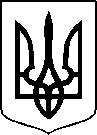 МІНІСТЕРСТВО ОХОРОНИ ЗДОРОВ’Я УКРАЇНИНАКАЗПро державну реєстрацію (перереєстрацію) лікарських засобів (медичних імунобіологічних препаратів) та внесення змін до реєстраційних матеріалів Відповідно до статті 9 Закону України «Про лікарські засоби», пунктів 5, 7, 10 Порядку державної реєстрації (перереєстрації) лікарських засобів, затвердженого постановою Кабінету Міністрів України від 26 травня 2005 року № 376, абзацу двадцять сьомого підпункту 12 пункту 4 Положення про Міністерство охорони здоров’я України, затвердженого постановою Кабінету Міністрів України від 25 березня 2015 року № 267 (в редакції постанови Кабінету Міністрів України від 24 січня 2020 року № 90), на підставі результатів експертизи реєстраційних матеріалів лікарських засобів (медичних імунобіологічних препаратів), що подані на державну реєстрацію (перереєстрацію) та внесення змін до реєстраційних матеріалів, проведених Державним підприємством «Державний експертний центр Міністерства охорони здоров’я України», висновків щодо ефективності, безпечності та якості, щодо експертної оцінки співвідношення користь/ризик лікарського засобу, що пропонується до державної реєстрації (перереєстрації), щодо внесення змін до реєстраційних матеріалів та рекомендації його до державної реєстрації (перереєстрації) або внесення змін до реєстраційних матеріалівНАКАЗУЮ:1. Зареєструвати та внести до Державного реєстру лікарських засобів України лікарські засоби (медичні імунобіологічні препарати) згідно з переліком (додаток 1).2. Перереєструвати та внести до Державного реєстру лікарських засобів України лікарські засоби (медичні імунобіологічні препарати) згідно з переліком (додаток 2).3. Внести зміни до реєстраційних матеріалів та Державного реєстру лікарських засобів України на лікарські засоби (медичні імунобіологічні препарати) згідно з переліком  (додаток 3).4. Контроль за виконанням цього наказу покласти на першого заступника Міністра Комаріду О.О.Міністр                                                                                            Віктор ЛЯШКОПЕРЕЛІКЗАРЕЄСТРОВАНИХ ЛІКАРСЬКИХ ЗАСОБІВ (МЕДИЧНИХ ІМУНОБІОЛОГІЧНИХ ПРЕПАРАТІВ), ЯКІ ВНОСЯТЬСЯ ДО ДЕРЖАВНОГО РЕЄСТРУ ЛІКАРСЬКИХ ЗАСОБІВ УКРАЇНИПЕРЕЛІКПЕРЕРЕЄСТРОВАНИХ ЛІКАРСЬКИХ ЗАСОБІВ (МЕДИЧНИХ ІМУНОБІОЛОГІЧНИХ ПРЕПАРАТІВ), ЯКІ ВНОСЯТЬСЯ ДО ДЕРЖАВНОГО РЕЄСТРУ ЛІКАРСЬКИХ ЗАСОБІВ УКРАЇНИПЕРЕЛІКЛІКАРСЬКИХ ЗАСОБІВ (МЕДИЧНИХ ІМУНОБІОЛОГІЧНИХ ПРЕПАРАТІВ), ЩОДО ЯКИХ БУЛИ ВНЕСЕНІ ЗМІНИ ДО РЕЄСТРАЦІЙНИХ МАТЕРІАЛІВ, ЯКІ ВНОСЯТЬСЯ ДО ДЕРЖАВНОГО РЕЄСТРУ ЛІКАРСЬКИХ ЗАСОБІВ УКРАЇНИ23 листопада 2021 року                  Київ                                              № 2594Додаток 1до наказу Міністерства охорониздоров’я України «Про державну реєстрацію (перереєстрацію) лікарських засобів (медичних імунобіологічних препаратів) та внесення змін до реєстраційних матеріалів»від 23 листопада 2021 року № 2594№ п/пНазва лікарського засобуФорма випуску (лікарська форма, упаковка)ЗаявникКраїна заявникаВиробникКраїна виробникаРеєстраційна процедураУмови відпускуРекламуванняНомер реєстраційного посвідченняАЛОПУРИНОЛ-ЗДОРОВ'Ятаблетки по 100 мг, по 10 таблеток у блістері, по 5 блістерів у коробці з картонуТовариство з обмеженою відповідальністю "Фармацевтична компанія "Здоров'я"УкраїнаТовариство з обмеженою відповідальністю "Фармацевтична компанія "Здоров'я"Українареєстрація на 5 років
Періодичність подання регулярно оновлюваного звіту з безпеки, відповідно до Порядку здійснення фармаконагляду, затвердженого наказом Міністерства охорони здоров’я України від 27 грудня 2006 року № 898, зареєстрованого в Міністерстві юстиції України 29 січня 2007 року за № 73/13340 (у редакції наказу Міністерства охорони здоров'я України від 26 вересня 2016 року № 996), становить: згідно зі строками, зазначеними у періодичності подання регулярних звітів з безпеки.за рецептомНе підлягаєUA/19063/01/01АЛОПУРИНОЛ-ЗДОРОВ'Ятаблетки по 300 мг, по 10 таблеток у блістері, по 1 або 5 блістерів у коробці з картонуТовариство з обмеженою відповідальністю "Фармацевтична компанія "Здоров'я"УкраїнаТовариство з обмеженою відповідальністю "Фармацевтична компанія "Здоров'я"Українареєстрація на 5 років
Періодичність подання регулярно оновлюваного звіту з безпеки, відповідно до Порядку здійснення фармаконагляду, затвердженого наказом Міністерства охорони здоров’я України від 27 грудня 2006 року № 898, зареєстрованого в Міністерстві юстиції України 29 січня 2007 року за № 73/13340 (у редакції наказу Міністерства охорони здоров'я України від 26 вересня 2016 року № 996), становить: згідно зі строками, зазначеними у періодичності подання регулярних звітів з безпеки.за рецептомНе підлягаєUA/19063/01/02ДОНЕКС®таблетки, що диспергуються в ротовій порожнині, по 5 мг, по 10 таблеток у блістері, по 3 або 6 блістерів у картонній пачці, по 14 таблеток у блістері, по 2 блістери у картонній пачціТОВ "АСІНО УКРАЇНА"УкраїнаДженефарм САГреціяреєстрація на 5 років
Періодичність подання регулярно оновлюваного звіту з безпеки, відповідно до Порядку здійснення фармаконагляду, затвердженого наказом Міністерства охорони здоров’я України від 27 грудня 2006 року № 898, зареєстрованого в Міністерстві юстиції України 29 січня 2007 року за № 73/13340 (у редакції наказу Міністерства охорони здоров'я України від 26 вересня 2016 року № 996), становить: згідно зі строками, зазначеними у періодичності подання регулярних звітів з безпеки.за рецептомНе підлягаєUA/19064/01/01ДОНЕКС®таблетки, що диспергуються в ротовій порожнині, по 10 мг, по 10 таблеток у блістері, по 3 або 6 блістерів у картонній пачці, по 14 таблеток у блістері, по 2 блістери у картонній пачціТОВ "АСІНО УКРАЇНА"УкраїнаДженефарм САГреціяреєстрація на 5 років
Періодичність подання регулярно оновлюваного звіту з безпеки, відповідно до Порядку здійснення фармаконагляду, затвердженого наказом Міністерства охорони здоров’я України від 27 грудня 2006 року № 898, зареєстрованого в Міністерстві юстиції України 29 січня 2007 року за № 73/13340 (у редакції наказу Міністерства охорони здоров'я України від 26 вересня 2016 року № 996), становить: згідно зі строками, зазначеними у періодичності подання регулярних звітів з безпеки.за рецептомНе підлягаєUA/19064/01/02КСИЛОСПРЕЙспрей назальний, 0,5 мг/мл по 10 мл у флаконі з насосом дозатором із розпилювачем по 1 флакону в пачціТОВ "АРТЕРІУМ ЛТД"УкраїнаПАТ "Галичфарм"Українареєстрація на 5 років
Періодичність подання регулярно оновлюваного звіту з безпеки, відповідно до Порядку здійснення фармаконагляду, затвердженого наказом Міністерства охорони здоров’я України від 27 грудня 2006 року № 898, зареєстрованого в Міністерстві юстиції України 29 січня 2007 року за № 73/13340 (у редакції наказу Міністерства охорони здоров'я України від 26 вересня 2016 року № 996), становить: згідно зі строками, зазначеними у періодичності подання регулярних звітів з безпеки.без рецептаНе підлягаєUA/19065/01/01КСИЛОСПРЕЙспрей назальний, 1,0 мг/мл, по 10 мл у флаконі з насосом - дозатором із розпилювачем, по 1 флакону в пачціТОВ "АРТЕРІУМ ЛТД"УкраїнаПАТ "Галичфарм"Українареєстрація на 5 років
Періодичність подання регулярно оновлюваного звіту з безпеки, відповідно до Порядку здійснення фармаконагляду, затвердженого наказом Міністерства охорони здоров’я України від 27 грудня 2006 року № 898, зареєстрованого в Міністерстві юстиції України 29 січня 2007 року за № 73/13340 (у редакції наказу Міністерства охорони здоров'я України від 26 вересня 2016 року № 996), становить: згідно зі строками, зазначеними у періодичності подання регулярних звітів з безпеки.без рецептапідлягаєUA/19065/01/02МАГНІЮ СУЛЬФАТ ГЕПТАГІДРАТпорошок (субстанція) у подвійних поліетиленових пакетах для фармацевтичного застосуванняТОВ "ФАРМАСЕЛ" УкраїнаХебей Бест Фармасьютікалс Ко., Лтд Китайреєстрація на 5 років-Не підлягаєUA/19066/01/01МЕРОПЕНЕМ АНАНТАпорошок для розчину для ін'єкцій або інфузій по 1000 мг, порошок у флаконі, по 1 флакону з порошком у коробціАнанта Медікеар Лтд.Велика Британiя«Венус Ремедіс Лімітед»Індіяреєстрація на 5 років
Періодичність подання регулярно оновлюваного звіту з безпеки, відповідно до Порядку здійснення фармаконагляду, затвердженого наказом Міністерства охорони здоров’я України від 27 грудня 2006 року № 898, зареєстрованого в Міністерстві юстиції України 29 січня 2007 року за № 73/13340 (у редакції наказу Міністерства охорони здоров'я України від 26 вересня 2016 року № 996), становить: згідно зі строками, зазначеними у періодичності подання регулярних звітів з безпеки.за рецептомНе підлягаєUA/19067/01/01НАЗАЛОНГ® КІДСспрей назальний, 0,025% по 10 мл у флаконі, по 1 флакону в пачціТОВ "ВАЛАРТІН ФАРМА"УкраїнаТовариство з обмеженою відповідальністю "Мікрофарм"Українареєстрація на 5 років
Періодичність подання регулярно оновлюваного звіту з безпеки, відповідно до Порядку здійснення фармаконагляду, затвердженого наказом Міністерства охорони здоров’я України від 27 грудня 2006 року № 898, зареєстрованого в Міністерстві юстиції України 29 січня 2007 року за № 73/13340 (у редакції наказу Міністерства охорони здоров'я України від 26 вересня 2016 року № 996), становить: згідно зі строками, зазначеними у періодичності подання регулярних звітів з безпекибез рецептаНе підлягаєUA/19084/01/01НАЛБУФІНрозчин для ін'єкцій, 10 мг/мл по 1 мл або по 2 мл в ампулах по 5 ампул у блістері з плівки, по 1 або 2 блістери в пачці з картону; по 5 або 10 ампул у пачці з картону з картонними перегородками АТ "Лубнифарм"УкраїнаАТ "Лубнифарм"Українареєстрація на 5 років
Періодичність подання регулярно оновлюваного звіту з безпеки, відповідно до Порядку здійснення фармаконагляду, затвердженого наказом Міністерства охорони здоров’я України від 27 грудня 2006 року № 898, зареєстрованого в Міністерстві юстиції України 29 січня 2007 року за № 73/13340 (у редакції наказу Міністерства охорони здоров'я України від 26 вересня 2016 року № 996), становить: згідно зі строками, зазначеними у періодичності подання регулярних звітів з безпеки.за рецептомНе підлягаєUA/19068/01/01САНЦЕД - 1000порошок для розчину для ін'єкцій по 1000 мг, по 1 флакону у картонній упаковціCенс Лабораторіc Пвт. Лтд.ІндіяCенс Лабораторіc Пвт. Лтд.Індіяреєстрація на 5 років
Періодичність подання регулярно оновлюваного звіту з безпеки, відповідно до Порядку здійснення фармаконагляду, затвердженого наказом Міністерства охорони здоров’я України від 27 грудня 2006 року № 898, зареєстрованого в Міністерстві юстиції України 29 січня 2007 року за № 73/13340 (у редакції наказу Міністерства охорони здоров'я України від 26 вересня 2016 року № 996), становить: згідно зі строками, зазначеними у періодичності подання регулярних звітів з безпеки.за рецептомНе підлягаєUA/19070/01/01СІАТУФ таблетки, вкриті плівковою оболонкою, по 10 мг, по 2 таблетки у блістері, по 1 блістеру у картонній коробці; по 4 таблетки у блістері, по 1 або по 2 блістери в картонній коробціАуробіндо Фарма ЛтдІндіяАуробіндо Фарма Лімітед – Юніт VIIІндіяреєстрація на 5 років
Періодичність подання регулярно оновлюваного звіту з безпеки, відповідно до Порядку здійснення фармаконагляду, затвердженого наказом Міністерства охорони здоров’я України від 27 грудня 2006 року № 898, зареєстрованого в Міністерстві юстиції України 29 січня 2007 року за № 73/13340 (у редакції наказу Міністерства охорони здоров'я України від 26 вересня 2016 року № 996), становить: згідно зі строками, зазначеними у періодичності подання регулярних звітів з безпеки.за рецептомНе підлягаєUA/19071/01/01СІАТУФ таблетки, вкриті плівковою оболонкою, по 20 мг, по 2 таблетки у блістері, по 1 блістеру у картонній коробці; по 4 таблетки у блістері, по 1 або по 2 блістери в картонній коробціАуробіндо Фарма ЛтдІндіяАуробіндо Фарма Лімітед – Юніт VIIІндіяреєстрація на 5 років
Періодичність подання регулярно оновлюваного звіту з безпеки, відповідно до Порядку здійснення фармаконагляду, затвердженого наказом Міністерства охорони здоров’я України від 27 грудня 2006 року № 898, зареєстрованого в Міністерстві юстиції України 29 січня 2007 року за № 73/13340 (у редакції наказу Міністерства охорони здоров'я України від 26 вересня 2016 року № 996), становить: згідно зі строками, зазначеними у періодичності подання регулярних звітів з безпеки.за рецептомНе підлягаєUA/19071/01/02ТЕОФІЛІНпорошок (субстанція) у пакетах поліетиленових для фармацевтичного застосуванняТОВ "ФАРМАСЕЛ"УкраїнаБАКУЛ АРОМАТІКС & КЕМІКАЛ ПРАЙВЕТ ЛІМІТЕДІндіяреєстрація на 5 років-Не підлягаєUA/19072/01/01ФРИНОЛекстракт рідкий (субстанція) у бочках полімерних для фармацевтичного застосуванняМАРІФАРМ д.о.о.СловеніяПАТ "Галичфарм"Українареєстрація на 5 років-Не підлягаєUA/19073/01/01ФРИНОЛкраплі оральні, по 50 мл у флаконі по 1 флакону в пачціМАРІФАРМ д.о.о.СловеніяПАТ "Галичфарм"Українареєстрація на 5 років
Періодичність подання регулярно оновлюваного звіту з безпеки, відповідно до Порядку здійснення фармаконагляду, затвердженого наказом Міністерства охорони здоров’я України від 27 грудня 2006 року № 898, зареєстрованого в Міністерстві юстиції України 29 січня 2007 року за № 73/13340 (у редакції наказу Міністерства охорони здоров'я України від 26 вересня 2016 року № 996), становить: згідно зі строками, зазначеними у періодичності подання регулярних звітів з безпеки.без рецептапідлягаєUA/19074/01/01В.о. Генерального директора Директорату фармацевтичного забезпечення                                  Іван ЗАДВОРНИХДодаток 2до наказу Міністерства охорониздоров’я України «Про державну реєстрацію (перереєстрацію) лікарських засобів (медичних імунобіологічних препаратів) та внесення змін до реєстраційних матеріалів»від 23 листопада 2021 року № 2594№ п/пНазва лікарського засобуФорма випуску (лікарська форма, упаковка)ЗаявникКраїна заявникаВиробникКраїна виробникаРеєстраційна процедураУмови відпускуРекламуванняНомер реєстраційного посвідченняБОНДЕРМмазь, 20 мг/г по 15 г у тубі, по 1 тубі у картонній пачціБелупо, ліки та косметика, д.д.ХорватіяБелупо, ліки та косметика, д.д.Хорватіяперереєстрація на необмежений термін
Оновлено інформацію в інструкції для медичного застосування лікарського засобу у розділах :"Фармакотерапевтична група" (уточнення назви), "Особливості застосування", "Застосування у період вагітності або годування груддю", "Здатність впливати на швидкість реакції при керуванні автотранспортом або іншими механізмами", "Спосіб застосування та дози", "Передозування" відповідно до інформації щодо медичного застосування референтного лікарського засобу (БАКТРОБАН, мазь).
Періодичність подання регулярно оновлюваного звіту з безпеки, відповідно до Порядку здійснення фармаконагляду, затвердженого наказом Міністерства охорони здоров’я України від 27 грудня 2006 року № 898, зареєстрованого в Міністерстві юстиції України 29 січня 2007 року за № 73/13340 (у редакції наказу Міністерства охорони здоров'я України від 26 вересня 2016 року № 996), становить: згідно зі строками, зазначеними у періодичності подання регулярних звітів з безпеки. за рецептомНе підлягаєUA/15555/01/01ВІТАМІН А+Е-ЗДОРОВ`Якапсули м'які, по 10 капсул у блістері; по 3 блістери або по 5 блістерів у коробціТовариство з обмеженою відповідальністю "Фармацевтична компанія "Здоров'я"УкраїнаТовариство з обмеженою відповідальністю "Фармацевтична компанія "Здоров'я"УкраїнаПеререєстрація на необмежений термін. 
Періодичність подання регулярно оновлюваного звіту з безпеки, відповідно до Порядку здійснення фармаконагляду, затвердженого наказом Міністерства охорони здоров’я України від 27 грудня 2006 року № 898, зареєстрованого в Міністерстві юстиції України 29 січня 2007 року за № 73/13340 (у редакції наказу Міністерства охорони здоров'я України від 26 вересня 2016 року № 996), становить: згідно зі строками, зазначеними у періодичності подання регулярних звітів з безпеки. без рецептапідлягаєUA/16043/01/01ВОЛЬТАРЕН® РАПІДтаблетки, вкриті цукровою оболонкою, по 50 мг; по 10 таблеток у блістері; по 1 або 2 блістери у коробці з картонуНовартіс Фарма АГШвейцаріяНовартіс Саглік, Гіда ве Тарім Урунлері Сан. Ве Тік. А.С. ТуреччинаПеререєстрація на необмежений термін. Оновлено інформацію в інструкції для медичного застосування лікарського засобу в розділах "Фармакотерапевтична група. Код АТХ" (надано розширену назву фармакотерапевтичної групи згідно з міжнародним класифікатором ВООЗ без зміни коду АТХ), "Фармакологічні властивості" (редагування тексту), "Показання" (внесено уточнення інформації), "Протипоказання", "Взаємодія з іншими лікарськими засобами та інші види взаємодій", "Особливості застосування", "Застосування у період вагітності або годування груддю" (внесено уточнення інформації), "Діти" (внесено уточнення інформації), "Побічні реакції" відповідно до матеріалів реєстраційного досьє. 
Періодичність подання регулярно оновлюваного звіту з безпеки, відповідно до Порядку здійснення фармаконагляду, затвердженого наказом Міністерства охорони здоров’я України від 27 грудня 2006 року № 898, зареєстрованого в Міністерстві юстиції України 29 січня 2007 року за № 73/13340 (у редакції наказу Міністерства охорони здоров'я України від 26 вересня 2016 року № 996), становить: згідно зі строками, зазначеними у періодичності подання регулярних звітів з безпеки. за рецептомНе підлягаєUA/0310/04/02ВОЛЬТАРЕН® РАПІДтаблетки, вкриті цукровою оболонкою, по 25 мг; по 10 таблеток у блістері; по 3 блістери у коробці з картонуНовартіс Фарма АГШвейцаріяНовартіс Саглік, Гіда ве Тарім Урунлері Сан. Ве Тік. А.С. ТуреччинаПеререєстрація на необмежений термін. Оновлено інформацію в інструкції для медичного застосування лікарського засобу в розділах "Фармакотерапевтична група. Код АТХ" (надано розширену назву фармакотерапевтичної групи згідно з міжнародним класифікатором ВООЗ без зміни коду АТХ), "Фармакологічні властивості" (редагування тексту), "Показання" (внесено уточнення інформації), "Протипоказання", "Взаємодія з іншими лікарськими засобами та інші види взаємодій", "Особливості застосування", "Застосування у період вагітності або годування груддю" (внесено уточнення інформації), "Діти" (внесено уточнення інформації), "Побічні реакції" відповідно до матеріалів реєстраційного досьє. 
Періодичність подання регулярно оновлюваного звіту з безпеки, відповідно до Порядку здійснення фармаконагляду, затвердженого наказом Міністерства охорони здоров’я України від 27 грудня 2006 року № 898, зареєстрованого в Міністерстві юстиції України 29 січня 2007 року за № 73/13340 (у редакції наказу Міністерства охорони здоров'я України від 26 вересня 2016 року № 996), становить: згідно зі строками, зазначеними у періодичності подання регулярних звітів з безпеки. за рецептомНе підлягаєUA/0310/04/01ВОРИКОНАЗОЛ ЗЕНТІВАтаблетки, вкриті плівковою оболонкою, по 50 мг, по 7 таблеток у блістері, по 2 або 4 блістери у картонній пачці, по 10 таблеток у блістері, по 3 блістери у картонній пачціЗентіва, к.с.Чеська Республiкапервинне та вторинне пакування, контроль серії, відповідає за випуск серії:
ФАРМАТЕН С.А., Грецiя; виробництво "in bulk", первинне та вторинне пакування, контроль серії, відповідає за випуск серії: ФАРМАТЕН ІНТЕРНЕШНЛ СА, ГреціяГреціяперереєстрація на необмежений термін
Оновлено інформацію в інструкції для медичного застосування лікарського засобу відповідно до референтного лікарського засобу (ВІФЕНД/VFEND®, таблетки, вкриті плівковою оболонкою, по 50 мг або по 200 мг) у розділах "Фармакологічні властивості", "Показання" (уточнення формулювання), "Протипоказання", "Взаємодія з іншими лікарськими засобами або інші види взаємодій", "Особливості застосування" та "Побічні реакції"
Періодичність подання регулярно оновлюваного звіту з безпеки, відповідно до Порядку здійснення фармаконагляду, затвердженого наказом Міністерства охорони здоров’я України від 27 грудня 2006 року № 898, зареєстрованого в Міністерстві юстиції України 29 січня 2007 року за № 73/13340 (у редакції наказу Міністерства охорони здоров'я України від 26 вересня 2016 року № 996), становить: згідно зі строками, зазначеними у періодичності подання регулярних звітів з безпекиза рецептомНе підлягаєUA/15524/02/01ВОРИКОНАЗОЛ ЗЕНТІВАтаблетки, вкриті плівковою оболонкою, по 200 мг, по 7 таблеток у блістері, по 2 або 4 блістери у картонній пачці, по 10 таблеток у блістері, по 3 блістери у картонній пачціЗентіва, к.с.Чеська Республiкапервинне та вторинне пакування, контроль серії, відповідає за випуск серії:
ФАРМАТЕН С.А., Грецiя; виробництво "in bulk", первинне та вторинне пакування, контроль серії, відповідає за випуск серії: ФАРМАТЕН ІНТЕРНЕШНЛ СА, ГреціяГреціяперереєстрація на необмежений термін
Оновлено інформацію в інструкції для медичного застосування лікарського засобу відповідно до референтного лікарського засобу (ВІФЕНД/VFEND®, таблетки, вкриті плівковою оболонкою, по 50 мг або по 200 мг) у розділах "Фармакологічні властивості", "Показання" (уточнення формулювання), "Протипоказання", "Взаємодія з іншими лікарськими засобами або інші види взаємодій", "Особливості застосування" та "Побічні реакції"
Періодичність подання регулярно оновлюваного звіту з безпеки, відповідно до Порядку здійснення фармаконагляду, затвердженого наказом Міністерства охорони здоров’я України від 27 грудня 2006 року № 898, зареєстрованого в Міністерстві юстиції України 29 січня 2007 року за № 73/13340 (у редакції наказу Міністерства охорони здоров'я України від 26 вересня 2016 року № 996), становить: згідно зі строками, зазначеними у періодичності подання регулярних звітів з безпекиза рецептомНе підлягаєUA/15524/02/02ГЕПАМЕТІОН®ліофілізат для розчину для ін`єкцій по 400 мг, 5 флаконів з ліофілізатом у комплекті з 5 ампулами з розчинником (L-лізин, натрію гідроксид, вода для ін’єкцій) по 5 мл в контурній чарунковій упаковці; по 1 контурній чарунковій упаковці в картонній пачціПАТ "Київмедпрепарат"Українавиробник ліофілізату, відповідальний за випуск серії готового лікарського засобу:
ПАТ "Київмедпрепарат",
Україна; виробник розчинника: 
ПАТ "Галичфарм",
УкраїнаУкраїнаПеререєстрації на необмежений термін. Оновлено інформацію в інструкції для медичного застосування лікарського засобу відповідно до референтного лікарського засобу (Гептрал®, порошок ліофілізований для приготування розчину для ін'єкцій по 400 мг) у розділах "Взаємодія з іншими лікарськими засобами або інші види взаємодій". 
Періодичність подання регулярно оновлюваного звіту з безпеки, відповідно до Порядку здійснення фармаконагляду, затвердженого наказом Міністерства охорони здоров’я України від 27 грудня 2006 року № 898, зареєстрованого в Міністерстві юстиції України 29 січня 2007 року за № 73/13340 (у редакції наказу Міністерства охорони здоров'я України від 26 вересня 2016 року № 996), становить: згідно зі строками, зазначеними у періодичності подання регулярних звітів з безпеки. за рецептомНе підлягаєUA/15978/01/01ГІОТРИФ®таблетки, вкриті плівковою оболонкою по 20 мг; по 7 таблеток у перфорованому блістері; по 1 блістеру в ламінованому алюмінієвому саше з пакетом десиканту; по 4 алюмінієвих саше у картонній коробціБерінгер Інгельхайм Інтернешнл ГмбХНімеччинавиробництво, первинне та вторинне пакування, контроль якості та випуск серії:
Берінгер Інгельхайм Фарма ГмбХ і Ко. КГ, Німеччина;
альтернативна лабораторія для проведення контролю якості за показником мікробіологічна чистота:
СГС Інститут Фрезеніус ГмбХ, Німеччина;
Лабор ЛС СЕ енд Ко. КГ, Німеччина;
альтернативна дільниця для контролю якості готового лікарського засобу та за показником "Розкладання діметиламіну":
Єврофінс ФАСТ ГмбХ, Німеччина; 
альтернативна дільниця для маркування та вторинного пакування:
ФармЛог Фарма Лоджістік ГмбХ, Німеччина;
Штегеманн Льонферпакунген унд Логістішер Сервіс е. К., Німеччина;
альтернативна дільниця для контролю якості готового лікарського засобу та за показником "Розкладання діметиламіну":
А енд Ем Штабтест Лабор фур Аналітик унд Стабілітатспруфунген ГмбХ, НімеччинаНімеччинаперереєстрація на необмежений термін
Оновлено інформацію в інструкції для медичного застосування лікарського засобу в розділах "Склад" (внесено редакційну правку), "Фармакологічні властивості" (внесено редакційну правку), "Особливості застосування", "Спосіб застосування та дози (внесено редакційну правку), "Діти" (внесено редакційну правку) та в короткій характеристиці лікарського засобу в розділах "Дози та спосіб застосування" (внесено редакційну правку), "Особливі застереження та запобіжні заходи при застосуванні", "Фармакодинамічні властивості" (внесено редакційну правку), "Фармакокінетичні властивості (внесено редакційну правку) відповідно до інформації, яка зазначена в матеріалах реєстраційного досьє. 
Періодичність подання регулярно оновлюваного звіту з безпеки, відповідно до Порядку здійснення фармаконагляду, затвердженого наказом Міністерства охорони здоров’я України від 27 грудня 2006 року № 898, зареєстрованого в Міністерстві юстиції України 29 січня 2007 року за № 73/13340 (у редакції наказу Міністерства охорони здоров'я України від 26 вересня 2016 року № 996), становить: згідно зі строками, зазначеними у періодичності подання регулярних звітів з безпеки. за рецептомНе підлягаєUA/15816/01/01ГІОТРИФ®таблетки, вкриті плівковою оболонкою по 30 мг по 7 таблеток у перфорованому блістері; по 1 блістеру в ламінованому алюмінієвому саше з пакетом десиканту; по 4 алюмінієвих саше у картонній коробціБерінгер Інгельхайм Інтернешнл ГмбХНімеччинавиробництво, первинне та вторинне пакування, контроль якості та випуск серії:
Берінгер Інгельхайм Фарма ГмбХ і Ко. КГ, Німеччина;
альтернативна лабораторія для проведення контролю якості за показником мікробіологічна чистота:
СГС Інститут Фрезеніус ГмбХ, Німеччина;
Лабор ЛС СЕ енд Ко. КГ, Німеччина;
альтернативна дільниця для контролю якості готового лікарського засобу та за показником "Розкладання діметиламіну":
Єврофінс ФАСТ ГмбХ, Німеччина; 
альтернативна дільниця для маркування та вторинного пакування:
ФармЛог Фарма Лоджістік ГмбХ, Німеччина;
Штегеманн Льонферпакунген унд Логістішер Сервіс е. К., Німеччина;
альтернативна дільниця для контролю якості готового лікарського засобу та за показником "Розкладання діметиламіну":
А енд Ем Штабтест Лабор фур Аналітик унд Стабілітатспруфунген ГмбХ, НімеччинаНімеччинаперереєстрація на необмежений термін
Оновлено інформацію в інструкції для медичного застосування лікарського засобу в розділах "Склад" (внесено редакційну правку), "Фармакологічні властивості" (внесено редакційну правку), "Особливості застосування", "Спосіб застосування та дози (внесено редакційну правку), "Діти" (внесено редакційну правку) та в короткій характеристиці лікарського засобу в розділах "Дози та спосіб застосування" (внесено редакційну правку), "Особливі застереження та запобіжні заходи при застосуванні", "Фармакодинамічні властивості" (внесено редакційну правку), "Фармакокінетичні властивості (внесено редакційну правку) відповідно до інформації, яка зазначена в матеріалах реєстраційного досьє. 

Періодичність подання регулярно оновлюваного звіту з безпеки, відповідно до Порядку здійснення фармаконагляду, затвердженого наказом Міністерства охорони здоров’я України від 27 грудня 2006 року № 898, зареєстрованого в Міністерстві юстиції України 29 січня 2007 року за № 73/13340 (у редакції наказу Міністерства охорони здоров'я України від 26 вересня 2016 року № 996), становить: згідно зі строками, зазначеними у періодичності подання регулярних звітів з безпеки. за рецептомНе підлягаєUA/15816/01/02ГІОТРИФ®таблетки, вкриті плівковою оболонкою по 40 мг, по 7 таблеток у перфорованому блістері; по 1 блістеру в ламінованому алюмінієвому саше з пакетом десиканту; по 4 алюмінієвих саше у картонній коробціБерінгер Інгельхайм Інтернешнл ГмбХНімеччинавиробництво, первинне та вторинне пакування, контроль якості та випуск серії:
Берінгер Інгельхайм Фарма ГмбХ і Ко. КГ, Німеччина;
альтернативна лабораторія для проведення контролю якості за показником мікробіологічна чистота:
СГС Інститут Фрезеніус ГмбХ, Німеччина;
Лабор ЛС СЕ енд Ко. КГ, Німеччина;
альтернативна дільниця для контролю якості готового лікарського засобу та за показником "Розкладання діметиламіну":
Єврофінс ФАСТ ГмбХ, Німеччина; 
альтернативна дільниця для маркування та вторинного пакування:
ФармЛог Фарма Лоджістік ГмбХ, Німеччина;
Штегеманн Льонферпакунген унд Логістішер Сервіс е. К., Німеччина;
альтернативна дільниця для контролю якості готового лікарського засобу та за показником "Розкладання діметиламіну":
А енд Ем Штабтест Лабор фур Аналітик унд Стабілітатспруфунген ГмбХ, НімеччинаНімеччинаперереєстрація на необмежений термін
Оновлено інформацію в інструкції для медичного застосування лікарського засобу в розділах "Склад" (внесено редакційну правку), "Фармакологічні властивості" (внесено редакційну правку), "Особливості застосування", "Спосіб застосування та дози (внесено редакційну правку), "Діти" (внесено редакційну правку) та в короткій характеристиці лікарського засобу в розділах "Дози та спосіб застосування" (внесено редакційну правку), "Особливі застереження та запобіжні заходи при застосуванні", "Фармакодинамічні властивості" (внесено редакційну правку), "Фармакокінетичні властивості (внесено редакційну правку) відповідно до інформації, яка зазначена в матеріалах реєстраційного досьє. 
Періодичність подання регулярно оновлюваного звіту з безпеки, відповідно до Порядку здійснення фармаконагляду, затвердженого наказом Міністерства охорони здоров’я України від 27 грудня 2006 року № 898, зареєстрованого в Міністерстві юстиції України 29 січня 2007 року за № 73/13340 (у редакції наказу Міністерства охорони здоров'я України від 26 вересня 2016 року № 996), становить: згідно зі строками, зазначеними у періодичності подання регулярних звітів з безпеки. за рецептомНе підлягаєUA/15816/01/03ГІОТРИФ®таблетки, вкриті плівковою оболонкою по 50 мг, по 7 таблеток у перфорованому блістері; по 1 блістеру в ламінованому алюмінієвому саше з пакетом десиканту; по 4 алюмінієвих саше у картонній коробціБерінгер Інгельхайм Інтернешнл ГмбХНімеччинавиробництво, первинне та вторинне пакування, контроль якості та випуск серії:
Берінгер Інгельхайм Фарма ГмбХ і Ко. КГ, Німеччина;
альтернативна лабораторія для проведення контролю якості за показником мікробіологічна чистота:
СГС Інститут Фрезеніус ГмбХ, Німеччина;
Лабор ЛС СЕ енд Ко. КГ, Німеччина;
альтернативна дільниця для контролю якості готового лікарського засобу та за показником "Розкладання діметиламіну":
Єврофінс ФАСТ ГмбХ, Німеччина; 
альтернативна дільниця для маркування та вторинного пакування:
ФармЛог Фарма Лоджістік ГмбХ, Німеччина;
Штегеманн Льонферпакунген унд Логістішер Сервіс е. К., Німеччина;
альтернативна дільниця для контролю якості готового лікарського засобу та за показником "Розкладання діметиламіну":
А енд Ем Штабтест Лабор фур Аналітик унд Стабілітатспруфунген ГмбХ, НімеччинаНімеччинаперереєстрація на необмежений термін
Оновлено інформацію в інструкції для медичного застосування лікарського засобу в розділах "Склад" (внесено редакційну правку), "Фармакологічні властивості" (внесено редакційну правку), "Особливості застосування", "Спосіб застосування та дози (внесено редакційну правку), "Діти" (внесено редакційну правку) та в короткій характеристиці лікарського засобу в розділах "Дози та спосіб застосування" (внесено редакційну правку), "Особливі застереження та запобіжні заходи при застосуванні", "Фармакодинамічні властивості" (внесено редакційну правку), "Фармакокінетичні властивості (внесено редакційну правку) відповідно до інформації, яка зазначена в матеріалах реєстраційного досьє. 
Періодичність подання регулярно оновлюваного звіту з безпеки, відповідно до Порядку здійснення фармаконагляду, затвердженого наказом Міністерства охорони здоров’я України від 27 грудня 2006 року № 898, зареєстрованого в Міністерстві юстиції України 29 січня 2007 року за № 73/13340 (у редакції наказу Міністерства охорони здоров'я України від 26 вересня 2016 року № 996), становить: згідно зі строками, зазначеними у періодичності подання регулярних звітів з безпеки. за рецептомНе підлягаєUA/15816/01/04ГРИПОЦИТРОН БАЛЬЗАМемульсія нашкірна, 3 г/10 г у 100 г; по 40 г у тубі алюмінієвій або ламінатній; по 1 тубі у коробці з картонуТовариство з обмеженою відповідальністю "Фармацевтична компанія "Здоров'я" УкраїнаТовариство з обмеженою відповідальністю "Фармацевтична компанія "Здоров'я" УкраїнаПеререєстрація на необмежений термін. Оновлено інформацію у розділах "Протипоказання", "Побічні реакції" інструкції для медичного застосування лікарського засобу відповідно до оновленої інформації щодо безпеки застосування діючих речовин. 
Періодичність подання регулярно оновлюваного звіту з безпеки, відповідно до Порядку здійснення фармаконагляду, затвердженого наказом Міністерства охорони здоров’я України від 27 грудня 2006 року № 898, зареєстрованого в Міністерстві юстиції України 29 січня 2007 року за № 73/13340 (у редакції наказу Міністерства охорони здоров'я України від 26 вересня 2016 року № 996), становить: згідно зі строками, зазначеними у періодичності подання регулярних звітів з безпеки.без рецептапідлягаєUA/16045/01/01ДЖЕНАГРА® 100таблетки, вкриті плівковою оболонкою, по 100 мг по 1 або 4 таблетки у блістері; по 1 блістеру в коробці з картонуДженом Біотек Пвт. Лтд.ІндіяДженом Біотек Пвт. Лтд.ІндіяПеререєстрація на необмежений термін. Оновлено інформацію в Інструкції для медичного застосування лікарського засобу у розділі " Здатність впливати на швидкість реакції при керуванні автотранспортом або іншими механізмами" відповідно до оновленої інформації з безпеки застосування діючої речовини. 
Періодичність подання регулярно оновлюваного звіту з безпеки, відповідно до Порядку здійснення фармаконагляду, затвердженого наказом Міністерства охорони здоров’я України від 27 грудня 2006 року № 898, зареєстрованого в Міністерстві юстиції України 29 січня 2007 року за № 73/13340 (у редакції наказу Міністерства охорони здоров'я України від 26 вересня 2016 року № 996), становить: згідно зі строками, зазначеними у періодичності подання регулярних звітів з безпеки.за рецептомНе підлягаєUA/7193/01/03ДЖЕНАГРА® 25таблетки, вкриті плівковою оболонкою, по 25 мг, по 1 або 4 таблетки у блістері; по 1 блістеру в коробці з картонуДженом Біотек Пвт. Лтд.ІндіяДженом Біотек Пвт. Лтд.ІндіяПеререєстрація на необмежений термін. Оновлено інформацію в Інструкції для медичного застосування лікарського засобу у розділі " Здатність впливати на швидкість реакції при керуванні автотранспортом або іншими механізмами" відповідно до оновленої інформації з безпеки застосування діючої речовини. 
Періодичність подання регулярно оновлюваного звіту з безпеки, відповідно до Порядку здійснення фармаконагляду, затвердженого наказом Міністерства охорони здоров’я України від 27 грудня 2006 року № 898, зареєстрованого в Міністерстві юстиції України 29 січня 2007 року за № 73/13340 (у редакції наказу Міністерства охорони здоров'я України від 26 вересня 2016 року № 996), становить: згідно зі строками, зазначеними у періодичності подання регулярних звітів з безпеки.за рецептомНе підлягаєUA/7193/01/01ДЖЕНАГРА® 50таблетки, вкриті плівковою оболонкою, по 50 мг по 1 або 4 таблетки у блістері; по 1 блістеру в коробці з картонуДженом Біотек Пвт. Лтд.ІндіяДженом Біотек Пвт. Лтд.ІндіяПеререєстрація на необмежений термін. Оновлено інформацію в Інструкції для медичного застосування лікарського засобу у розділі " Здатність впливати на швидкість реакції при керуванні автотранспортом або іншими механізмами" відповідно до оновленої інформації з безпеки застосування діючої речовини. 
Періодичність подання регулярно оновлюваного звіту з безпеки, відповідно до Порядку здійснення фармаконагляду, затвердженого наказом Міністерства охорони здоров’я України від 27 грудня 2006 року № 898, зареєстрованого в Міністерстві юстиції України 29 січня 2007 року за № 73/13340 (у редакції наказу Міністерства охорони здоров'я України від 26 вересня 2016 року № 996), становить: згідно зі строками, зазначеними у періодичності подання регулярних звітів з безпеки.за рецептомНе підлягаєUA/7193/01/02КАРДІОВІОЛ®краплі оральні; по 25 мл або по 50 мл, або по 80 мл, або по 100 мл у флаконах з пробкою-крапельницею та кришкою; по 25 мл або по 50 мл, або по 80 мл, або по 100 мл у флаконі з пробкою-крапельницею та кришкою; по 1 флакону у пачціПрАТ Фармацевтична фабрика "Віола"УкраїнаПрАТ Фармацевтична фабрика "Віола"УкраїнаПеререєстрація на необмежений термін. 
Періодичність подання регулярно оновлюваного звіту з безпеки, відповідно до Порядку здійснення фармаконагляду, затвердженого наказом Міністерства охорони здоров’я України від 27 грудня 2006 року № 898, зареєстрованого в Міністерстві юстиції України 29 січня 2007 року за № 73/13340 (у редакції наказу Міністерства охорони здоров'я України від 26 вересня 2016 року № 996), становить: згідно зі строками, зазначеними у періодичності подання регулярних звітів з безпеки. без рецептапідлягаєUA/16005/01/01МААЛОКС®таблетки жувальні № 20 (10х2): по 10 таблеток у блістрі; по 2 блістери у картонній коробціТОВ "Санофі-Авентіс Україна"УкраїнаСАНОФІ С.Р.Л.Італіяперереєстрація необмежений термін
Оновлено інформацію з безпеки в інструкції для медичного застосування лікарського засобу у розділах "Взаємодія з іншими лікарськими засобами та інші види взаємодій", "Особливості застосування", "Побічні реакції" відповідно до матеріалів реєстраційного досьє та внесено розширену назву фармакотерапевтичної групи згідно з міжнародним класифікатором ВООЗ у розділі "Фармакотерапевтична група. Код АТХ" без зміни коду АТХ. 
Періодичність подання регулярно оновлюваного звіту з безпеки, відповідно до Порядку здійснення фармаконагляду, затвердженого наказом Міністерства охорони здоров’я України від 27 грудня 2006 року № 898, зареєстрованого в Міністерстві юстиції України 29 січня 2007 року за № 73/13340 (у редакції наказу Міністерства охорони здоров'я України від 26 вересня 2016 року № 996), становить: згідно зі строками, зазначеними у періодичності подання регулярних звітів з безпеки. без рецептапідлягаєUA/1076/03/01МУЛЬТИГРИП НАЗАЛЬкраплі назальні, розчин 0,05% по 10 мл у флаконі з назальним аплікатором; по 1 флакону в картонній упаковціДельта Медікел Промоушнз АГШвейцаріяК.О. Біофарм С.А.Румуніяперереєстрація на необмежений термін
Оновлено інформацію у розділах: "Протипоказання", "Особливі заходи безпеки", "Застосування у період вагітності або годування груддю" (редагування), "Здатність впливати на швидкість реакції при керуванні автотранспортом або іншими механізмами", "Діти" (уточнення), "Передозування", "Побічні реакції" в інструкції для медичного застосування щодо безпеки лікарського засобу.
Періодичність подання регулярно оновлюваного звіту з безпеки, відповідно до Порядку здійснення фармаконагляду, затвердженого наказом Міністерства охорони здоров’я України від 27 грудня 2006 року № 898, зареєстрованого в Міністерстві юстиції України 29 січня 2007 року за № 73/13340 (у редакції наказу Міністерства охорони здоров'я України від 26 вересня 2016 року № 996), становить: згідно зі строками, зазначеними у періодичності подання регулярних звітів з безпеки. без рецептаНе підлягаєUA/15882/01/01МУЛЬТИГРИП НАЗАЛЬкраплі назальні, розчин 0,1% по 10 мл у флаконі з назальним аплікатором; по 1 флакону в картонній упаковціДельта Медікел Промоушнз АГШвейцаріяК.О. Біофарм С.А.Румуніяперереєстрація на необмежений термін
Оновлено інформацію у розділах: "Протипоказання", "Особливі заходи безпеки", "Застосування у період вагітності або годування груддю" (редагування), "Здатність впливати на швидкість реакції при керуванні автотранспортом або іншими механізмами", "Діти" (уточнення), "Передозування", "Побічні реакції" в інструкції для медичного застосування щодо безпеки лікарського засобу.
Періодичність подання регулярно оновлюваного звіту з безпеки, відповідно до Порядку здійснення фармаконагляду, затвердженого наказом Міністерства охорони здоров’я України від 27 грудня 2006 року № 898, зареєстрованого в Міністерстві юстиції України 29 січня 2007 року за № 73/13340 (у редакції наказу Міністерства охорони здоров'я України від 26 вересня 2016 року № 996), становить: згідно зі строками, зазначеними у періодичності подання регулярних звітів з безпеки. без рецептапідлягаєUA/15882/01/02МУЛЬТИГРИП НАЗАЛЬ ФІТОспрей назальний, розчин 0,1 %; по 10 мл у флаконі з розпилювачем; по 1 флакону в картонній коробціДельта Медікел Промоушнз АГШвейцаріяК.О. Біофарм С.А.Румуніяперереєстрація на необмежений термін
Оновлено інформацію у розділах: "Протипоказання", "Особливі заходи безпеки", "Взаємодія з іншими лікарськими засобами та інші види взаємодій", "Застосування у період вагітності або годування груддю" (редагування), "Здатність впливати на швидкість реакції при керуванні автотранспортом або іншими механізмами", "Спосіб застосування та дози", "Передозування", "Побічні реакції" в інструкції для медичного застосування щодо безпеки лікарського засобу.
Періодичність подання регулярно оновлюваного звіту з безпеки, відповідно до Порядку здійснення фармаконагляду, затвердженого наказом Міністерства охорони здоров’я України від 27 грудня 2006 року № 898, зареєстрованого в Міністерстві юстиції України 29 січня 2007 року за № 73/13340 (у редакції наказу Міністерства охорони здоров'я України від 26 вересня 2016 року № 996), становить: згідно зі строками, зазначеними у періодичності подання регулярних звітів з безпеки. без рецептапідлягаєUA/15720/01/01СІМБРИНЗА® краплі очні, по 5 мл у флаконах-крапельницях "Дроп-Тейнер®", по 1 або 3 флакони у картонній коробціНовартіс Фарма АГШвейцаріяАлкон-КуврьорБельгіяперереєстрація на необмежений термін
Оновлено інформацію в інструкції для медичного застосування лікарського засобу в розділах "Фармакологічні властивості" (внесено уточнення), "Протипоказання", "Взаємодія з іншими лікарськими засобами та інші види взаємодій", "Особливості застосування", "Побічні реакції" відповідно до інформації стосовно безпеки, яка зазначена в матеріалах реєстраційного досьє. 
Періодичність подання регулярно оновлюваного звіту з безпеки, відповідно до Порядку здійснення фармаконагляду, затвердженого наказом Міністерства охорони здоров’я України від 27 грудня 2006 року № 898, зареєстрованого в Міністерстві юстиції України 29 січня 2007 року за № 73/13340 (у редакції наказу Міністерства охорони здоров'я України від 26 вересня 2016 року № 996), становить: згідно зі строками, зазначеними у періодичності подання регулярних звітів з безпеки. за рецептомНе підлягаєUA/15669/01/01ТЕЛМІСТА H 40таблетки по 40 мг/12,5 мг, по 7 таблеток у блістері; по 2 або 4, або 8, або 12, або 14 блістерів у картонній коробці; по 10 таблеток у блістері; по 3 або 6, або 9, або 10 блістерів у картонній коробціКРКА, д.д., Ново местоСловеніяКРКА, д.д., Ново местоСловеніяПеререєстрація на необмежений термін. Оновлено інформацію в інструкції для медичного застосування лікарського засобу у розділах "Фармакологічні властивості", "Протипоказання", "Взаємодія з іншими лікарськими засобами та інші види взаємодій", "Особливості застосування", "Здатність впливати на швидкість реакції при керуванні автотранспортом або іншими механізмами", "Спосіб застосування та дози", "Побічні реакції" відповідно до інформації референтного лікарського засобу МІКАРДИСПЛЮС® та урахуванням оновлених даних щодо безпеки діючої речовини.
Періодичність подання регулярно оновлюваного звіту з безпеки, відповідно до Порядку здійснення фармаконагляду, затвердженого наказом Міністерства охорони здоров’я України від 27 грудня 2006 року № 898, зареєстрованого в Міністерстві юстиції України 29 січня 2007 року за № 73/13340 (у редакції наказу Міністерства охорони здоров'я України від 26 вересня 2016 року № 996), становить: згідно зі строками, зазначеними у періодичності подання регулярних звітів з безпеки.за рецептомНе підлягаєUA/15859/01/01ТЕЛМІСТА H 80таблетки по 80 мг/ 12,5 мг по 7 таблеток у блістері; по 2 або 4, або 8, або 12, або 14 блістерів у картонній коробці; по 10 таблеток у блістері; по 3 або 6, або 9, або 10 блістерів у картонній коробціКРКА, д.д., Ново местоСловеніяКРКА, д.д., Ново местоСловеніяперереєстрація на необмежений термін.
Оновлено інформацію в інструкції для медичного застосування лікарського засобу у розділах "Фармакологічні властивості", "Протипоказання", "Взаємодія з іншими лікарськими засобами та інші види взаємодій", "Особливості застосування", "Здатність впливати на швидкість реакції при керуванні автотранспортом або іншими механізмами", "Спосіб застосування та дози", "Побічні реакції" відповідно до інформації референтного лікарського засобу МІКАРДИС ПЛЮС® та урахуванням оновлених даних щодо безпеки діючої речовини.
Періодичність подання регулярно оновлюваного звіту з безпеки, відповідно до Порядку здійснення фармаконагляду, затвердженого наказом Міністерства охорони здоров’я України від 27 грудня 2006 року № 898, зареєстрованого в Міністерстві юстиції України 29 січня 2007 року за № 73/13340 (у редакції наказу Міністерства охорони здоров'я України від 26 вересня 2016 року № 996), становить: згідно зі строками, зазначеними у періодичності подання регулярних звітів з безпекиза рецептомНе підлягаєUA/15858/01/01ТЕЛМІСТА НD 80таблетки по 80 мг/25,0 мг, по 7 таблеток у блістері; по 2 або 4, або 8, або 12, або 14 блістерів у картонній коробці; по 10 таблеток у блістері; по 3 або 6, або 9, або 10 блістерів у картонній коробціКРКА, д.д., Ново местоСловеніяКРКА, д.д., Ново местоСловеніяПеререєстрація на необмежений термін. Оновлено інформацію в інструкції для медичного застосування лікарського засобу у розділах "Фармакологічні властивості", "Протипоказання", "Взаємодія з іншими лікарськими засобами та інші види взаємодій", "Особливості застосування", "Здатність впливати на швидкість реакції при керуванні автотранспортом або іншими механізмами", "Спосіб застосування та дози", "Побічні реакції" відповідно до інформації референтного лікарського засобу МІКАРДИСПЛЮС® та урахуванням оновлених даних щодо безпеки діючої речовини.
Періодичність подання регулярно оновлюваного звіту з безпеки, відповідно до Порядку здійснення фармаконагляду, затвердженого наказом Міністерства охорони здоров’я України від 27 грудня 2006 року № 898, зареєстрованого в Міністерстві юстиції України 29 січня 2007 року за № 73/13340 (у редакції наказу Міністерства охорони здоров'я України від 26 вересня 2016 року № 996), становить: згідно зі строками, зазначеними у періодичності подання регулярних звітів з безпеки.за рецептомНе підлягаєUA/15860/01/01ТИЛДА®таблетки, вкриті плівковою оболонкою 200(4х50): по 4 таблетки у стрипі; по 1 стрипу в конверті; по 50 конвертів у коробці з картонуДженом Біотек Пвт. Лтд.ІндіяДженом Біотек Пвт. Лтд.ІндіяПеререєстрація на необмежений термін. Оновлено інформацію в Інструкції для медичного застосування лікарського засобу у розділах "Особливості застосування", "Побічні реакції" відповідно до оновленої інформації з безпеки застосування діючих речовин. 
Періодичність подання регулярно оновлюваного звіту з безпеки, відповідно до Порядку здійснення фармаконагляду, затвердженого наказом Міністерства охорони здоров’я України від 27 грудня 2006 року № 898, зареєстрованого в Міністерстві юстиції України 29 січня 2007 року за № 73/13340 (у редакції наказу Міністерства охорони здоров'я України від 26 вересня 2016 року № 996), становить: згідно зі строками, зазначеними у періодичності подання регулярних звітів з безпеки. за рецептомНе підлягаєUA/8346/01/01В.о. Генерального директора Директорату фармацевтичного забезпечення                                    Іван ЗАДВОРНИХДодаток 3до наказу Міністерства охорониздоров’я України «Про державну реєстрацію (перереєстрацію) лікарських засобів (медичних імунобіологічних препаратів) та внесення змін до реєстраційних матеріалів»від 23 листопада 2021 року № 2594№ п/пНазва лікарського засобуФорма випуску (лікарська форма, упаковка)ЗаявникКраїна заявникаВиробникКраїна виробникаРеєстраційна процедураУмови відпускуНомер реєстраційного посвідченняАЗИМАКСтаблетки, вкриті плівковою оболонкою, по 250 мг; по 3 таблетки у блістері; по 2 блістери у картонній коробціАуробіндо Фарма ЛтдІндіяАуробіндо Фарма Лімітед - Юніт VІІІндіявнесення змін до реєстраційних матеріалів: зміни І типу - Зміни з якості. Готовий лікарський засіб. Стабільність. Зміна у термінах придатності або умовах зберігання готового лікарського засобу (збільшення терміну придатності готового лікарського засобу) - Для торгової упаковки (підтверджується даними реального часу) - збільшення терміну придатності готового лікарського засобу на основі позитивних результатів довгострокових досліджень стабільності у реальному часі: Затверджено: Термін придатності 2 роки. Запропоновано: Термін придатності 3 роки. Зміни внесені в інструкцію для медичного застосування лікарського засобу у розділ "Термін придатності". Введення змін протягом 6-ти місяців після затвердження.за рецептомUA/18430/01/01АЗИМАКСтаблетки, вкриті плівковою оболонкою, по 500 мг; по 3 таблетки у блістері; по 2 блістери у картонній коробціАуробіндо Фарма ЛтдІндіяАуробіндо Фарма Лімітед - Юніт VІІІндіявнесення змін до реєстраційних матеріалів: зміни І типу - Зміни з якості. Готовий лікарський засіб. Стабільність. Зміна у термінах придатності або умовах зберігання готового лікарського засобу (збільшення терміну придатності готового лікарського засобу) - Для торгової упаковки (підтверджується даними реального часу) - збільшення терміну придатності готового лікарського засобу на основі позитивних результатів довгострокових досліджень стабільності у реальному часі: Затверджено: Термін придатності 2 роки. Запропоновано: Термін придатності 3 роки. Зміни внесені в інструкцію для медичного застосування лікарського засобу у розділ "Термін придатності". Введення змін протягом 6-ти місяців після затвердження.за рецептомUA/18430/01/02АМІСУЛЬПРИДпорошок (субстанція) у подвійних поліетиленових пакетах для фармацевтичного застосуванняІКРОМ С.Р.Л.ІталiяІКРОМ С.Р.Л.Італiявнесення змін до реєстраційних матеріалів: Зміни І типу - Зміни з якості. Сертифікат відповідності/ГЕ-сертифікат відповідності Європейській фармакопеї/монографії. Подання нового або оновленого сертифіката відповідності або вилучення сертифіката відповідності Європейській фармакопеї: для АФІ; для вихідного матеріалу/реагенту/проміжного продукту, що використовуються у виробництві АФІ; для допоміжної речовини (сертифікат відповідності Європейській фармакопеї) - Оновлений сертифікат від уже затвердженого виробника - подання оновленого сертифіката відповідності Європейській фармакопеї № R1-CEP 2009-215-Rev 01 (затверджено: № R1-CEP 2009-215-Rev 00) для діючої речовини Amisulpride затвердженого виробника, як наслідок зміна назви заявника, власника СЕР та назви виробничої дільниці (затверджено: ICROM S.p.A., Италия; запропоновано: ICROM S.R.L., Італія). Зміни І типу - Зміни з якості. Сертифікат відповідності/ГЕ-сертифікат відповідності Європейській фармакопеї/монографії. Подання нового або оновленого сертифіката відповідності або вилучення сертифіката відповідності Європейській фармакопеї: для АФІ; для вихідного матеріалу/реагенту/проміжного продукту, що використовуються у виробництві АФІ; для допоміжної речовини (сертифікат відповідності Європейській фармакопеї) - Оновлений сертифікат від уже затвердженого виробника - подання оновленого сертифіката відповідності Європейській фармакопеї № R1-CEP 2009-215-Rev 02 для діючої речовини Amisulpride затвердженого виробника ICROM S.R.L., Італия, як наслідок зміни у специфікації та методах контролю субстанції за показником «Важкі метали» - видалення показника, оскільки СЕР доповнений оцінкою ризиків щодо елементних домішок відповідно до вимог ICH Q3D Guideline for elemental impurity, що представлено в додатку 2 до СЕР; -зміни за р. «Упаковка»- приведено у відповідність до СЕР ( затверджено: упаковка фирмы ICROM S.p.A., Италия – двойные полиэтиленовые пакеты, помещенные в картонные барабаны; запропоновано: подвійні поліетиленові пакети, які поміщено в пресований картонний барабан); - зміна сфери застосування АФІ, а саме: (затверджено: для виробництва нестерильних лікарських форм; запропоновано: для фармацевтичного застосування). Зміни І типу - Зміни з якості. АФІ. Контроль АФІ (інші зміни) - викладення Методів контролю якості на субстанцію амісульприд, порошок (субстанція) українською мовою у зв’язку з вимогами до матеріалів реєстраційного досьє, які затверджені наказом МОЗ України № 1528 від 27.06.2019.-UA/10183/01/01БЕНЗИЛБЕНЗОАТ ГРІНДЕКСмазь, 200 мг/г, по 30 г в тубі; по 1 тубі в пачці картоннійАТ "Гріндекс"ЛатвiяАТ Талліннський фармацевтичний завод Естоніявнесення змін до реєстраційних матеріалів: Зміни І типу - Адміністративні зміни. Зміна найменування та/або адреси місця провадження діяльності виробника/імпортера готового лікарського засобу, включаючи дільниці випуску серії або місце проведення контролю якості. (діяльність, за яку відповідає виробник/імпортер, включаючи випуск серій) - зміна адреси виробника ГЛЗ АТ Талліннський фармацевтичний завод, Естонiя, без зміни місця виробництва. Зміни внесені у розділи "Виробник" та "Місцезнаходження виробника та його адреса місця провадження діяльності" в інструкцію для медичного застосування та як наслідок - відповідні зміни у тексті маркування упаковки лікарського засобу. Введення змін протягом 6-ти місяців після затвердження.без рецептаUA/7710/01/01БУПРЕНОРФІНУ ГІДРОХЛОРИДрозчин для ін'єкцій, 0,3 мг/мл по 1 мл в ампулі; по 5 ампул у блістері; по 1 або 2, або 20 блістерів у коробці з картонуТовариство з обмеженою відповідальністю "Харківське фармацевтичне підприємство "Здоров'я народу"УкраїнаТовариство з обмеженою відповідальністю "Харківське фармацевтичне підприємство "Здоров'я народу" Українавнесення змін до реєстраційних матеріалів: Зміни І типу - Зміни з якості. Сертифікат відповідності/ГЕ-сертифікат відповідності Європейській фармакопеї/монографії. Подання нового або оновленого сертифіката відповідності або вилучення сертифіката відповідності Європейській фармакопеї: для АФІ; для вихідного матеріалу/реагенту/проміжного продукту, що використовуються у виробництві АФІ; для допоміжної речовини (сертифікат відповідності Європейській фармакопеї) - Новий сертифікат від нового виробника (заміна або доповнення) - подання нового сертифіката відповідності Європейській фармакопеї № R0-CEP 2017-228 - Rev 00 для АФІ бупренорфіну гідрохлориду від нового виробника Rusan Pharma Ltd., India (доповнення).за рецептомUA/6573/01/01ВАЛЕРІАНИ КОРЕНЕВИЩА З КОРЕНЯМИкореневища з коренями по 50 г або по 100 г у пачках з внутрішнім пакетом; по 1,5 г у фільтр-пакеті; по 20 фільтр-пакетів у пачці; по 1,5 г у фільтр-пакеті; по 20 фільтр-пакетів у пачці з внутрішнім пакетом.ПрАТ "Ліктрави"УкраїнаПрАТ "Ліктрави" Українавнесення змін до реєстраційних матеріалів: зміни І типу - Зміни з якості. Готовий лікарський засіб. Система контейнер/закупорювальний засіб (інші зміни) - внесення змін до р. 3.2.Р.7. Система контейнер/ закупорювальний засіб, а саме внесення уточнення, щодо пачки для фільтр-пакетів: «додатково пачки можуть обгортатися ззовні плівкою поліпропіленовою» (затверджено «Пачки зовні обгортають плівкою поліпропіленовою»), з відповідними змінами в р. "Упаковка" МКЯ ЛЗ без рецептаUA/5668/01/01ГІДРОКСИЗИН-ЗНтаблетки, вкриті плівковою оболонкою, по 25 мг, по 10 таблеток у блістері; по 1, 2 або 3 блістери у коробціТовариство з обмеженою відповідальністю "Харківське фармацевтичне підприємство "Здоров'я народу"Українавсі стадії виробництва, окрім випуску серії, контроль якості:
Товариство з обмеженою відповідальністю "ФАРМЕКС ГРУП",
Україна;
випуск серії:
Товариство з обмеженою відповідальністю "Харківське фармацевтичне підприємство "Здоров'я народу",
УкраїнаУкраїнавнесення змін до реєстраційних матеріалів: зміни І типу - Зміни з якості. Готовий лікарський засіб. Стабільність. Зміна у термінах придатності або умовах зберігання готового лікарського засобу (збільшення терміну придатності готового лікарського засобу) - Для торгової упаковки (підтверджується даними реального часу) - збільшення терміну придатності готового лікарського засобу на основі позитивних результатів довгострокових досліджень стабільності у реальному часі: Затверджено: Термін придатності. 2 роки. Запропоновано: Термін придатності. 5 років. Зміни внесені в розділ "Термін придатності" у зв’язку зі збільшенням терміну придатності в інструкцію для медичного застосування лікарського засобу. Введення змін протягом 6-ти місяців після затвердженняза рецептомUA/16404/01/01ГЛІЯТОН®розчин для ін'єкцій, 250 мг/мл; по 4 мл в ампулі; по 5 ампул у блістері; по 1 або 2 блістери у пачці з картону; по 4 мл в ампулі; по 5 або 10 ампул у пачці з картонуАТ "Фармак"УкраїнаАТ "Фармак"Українавнесення змін до реєстраційних матеріалів: зміни І типу - Зміни з якості. Готовий лікарський засіб. Стабільність. Зміна у термінах придатності або умовах зберігання готового лікарського засобу (збільшення терміну придатності готового лікарського засобу) - Для торгової упаковки (підтверджується даними реального часу). Дана зміна подається у зв’язку зі зміною у терміні придатності лікарського засобу, а саме збільшенням терміну придатності ГЛЗ з 2 до 3 років. Внесення змін до МКЯ ГЛЗ розділу «ТЕРМІН ПРИДАТНОСТІ»: Діюча редакція: ТЕРМІН ПРИДАТНОСТІ 2 роки. Пропонована редакція: ТЕРМІН ПРИДАТНОСТІ 3 роки. 
Введення змін протягом 6-ти місяців після затвердження.за рецептомUA/13359/01/01ДЕБІТУМ - САНОВЕЛЬтаблетки, вкриті плівковою оболонкою, по 50 мг по 7 таблеток у блістері; по 4 блістери в картонній коробціСановель Іляч Санаі ве Тиджарет А.Ш.ТуреччинаСановель Іляч Санаі ве Тиджарет А.Ш.Туреччинавнесення змін до реєстраційних матеріалів: виправлення технічної помилки в оновлених методах контролю якості лікарського засобу затверджених наказом МОЗ України № 81 від 11.01.2019 (процедура - зміни І типу - Адміністративні зміни. Зміна найменування та/або адреси заявника (власника реєстраційного посвідчення). Зміна адреси заявника. Зміни І типу - Адміністративні зміни. Зміна найменування та/або адреси місця провадження діяльності виробника/імпортера готового лікарського засобу, включаючи дільниці випуску серії або місце проведення контролю якості. (діяльність, за яку відповідає виробник/імпортер, включаючи випуск серій)- зміна адреси виробника Сановель Іляч Санаі ве Тиджарет А.Ш., Туреччина) в розділі "Склад" (написання виробників АФІ)за рецептомUA/12668/01/02ДЕБІТУМ - САНОВЕЛЬтаблетки, вкриті плівковою оболонкою, по 25 мг по 7 таблеток у блістері; по 4 блістери в картонній коробціСановель Іляч Санаі ве Тиджарет А.Ш.ТуреччинаСановель Іляч Санаі ве Тиджарет А.Ш.Туреччинавнесення змін до реєстраційних матеріалів: виправлення технічної помилки в оновлених методах контролю якості лікарського засобу затверджених наказом МОЗ України № 81 від 11.01.2019 (процедура - зміни І типу - Адміністративні зміни. Зміна найменування та/або адреси заявника (власника реєстраційного посвідчення). Зміна адреси заявника. Зміни І типу - Адміністративні зміни. Зміна найменування та/або адреси місця провадження діяльності виробника/імпортера готового лікарського засобу, включаючи дільниці випуску серії або місце проведення контролю якості. (діяльність, за яку відповідає виробник/імпортер, включаючи випуск серій)- зміна адреси виробника Сановель Іляч Санаі ве Тиджарет А.Ш., Туреччина) в розділі "Склад" (написання виробників АФІ)за рецептомUA/12668/01/01ДЕБІТУМ - САНОВЕЛЬтаблетки, вкриті плівковою оболонкою, по 100 мг по 7 таблеток у блістері; по 4 блістери в картонній коробціСановель Іляч Санаі ве Тиджарет А.Ш.ТуреччинаСановель Іляч Санаі ве Тиджарет А.Ш.Туреччинавнесення змін до реєстраційних матеріалів: виправлення технічної помилки в оновлених методах контролю якості лікарського засобу затверджених наказом МОЗ України № 81 від 11.01.2019 (процедура - зміни І типу - Адміністративні зміни. Зміна найменування та/або адреси заявника (власника реєстраційного посвідчення). Зміна адреси заявника. Зміни І типу - Адміністративні зміни. Зміна найменування та/або адреси місця провадження діяльності виробника/імпортера готового лікарського засобу, включаючи дільниці випуску серії або місце проведення контролю якості. (діяльність, за яку відповідає виробник/імпортер, включаючи випуск серій)- зміна адреси виробника Сановель Іляч Санаі ве Тиджарет А.Ш., Туреччина) в розділі "Склад" (написання виробників АФІ)за рецептомUA/12668/01/03ДИКЛОФЕНАКгель 5%, по 40 г, 50 г, 100 г у тубі алюмінієвій в пачці, по 40 г, 50 г, 100 г у тубі ламінатній в пачці, по 40 г, 50 г, 100 г у тубі ламінатнійПрАТ Фармацевтична фабрика "Віола"УкраїнаПрАТ Фармацевтична фабрика "Віола"Українавнесення змін до реєстраційних матеріалів: зміни І типу - Зміни з якості. Готовий лікарський засіб. Система контейнер/закупорювальний засіб. Зміна у первинній упаковці готового лікарського засобу (якісний та кількісний склад) - М’які та нестерильні рідкі лікарські форми Ввведення додаткових упаковок по 40 г, по 50 г та по 100 г у тубах ламінатних в пачці або без пачки, зі зміною якісного та кількісного складу первинної упаковки (затверджено По 40 г, по 50 г та по 100 г в туби алюмінієві з бушонами з внутрішнім покриттям лаком у пачці з картону) з відповідними змінами до р. «Упаковки». Зміни внесені в інструкцію для медичного застосування лікарського засобу у розділ "Упаковка". Введення змін протягом 6-ти місяців після затвердження.без рецептаUA/7167/01/02ДІАЛІПОН® ТУРБОрозчин для інфузій 1,2 % по 50 мл у флаконі зі скла; по 1 або 10 флаконів у пачці з картонуАТ "Фармак"УкраїнаАТ "Фармак"Українавнесення змін до реєстраційних матеріалів: зміни І типу - введення додаткових розмірів серії готового лікарського засобу, 2000 л; запропоновано: на 300 л розчину 5 882 фл.; на 400 л розчину 7 843фл.; на 500 л розчину 9 804 фл. на 2000 л розчину 39216 фл.за рецептомUA/0794/01/02ЗАСПОКІЙЛИВИЙ ЗБІР № 2 (СЕДАТИВНИЙ)збір по 60 г або по 75 г у пачках з внутрішнім пакетом; по 1,5 г у фільтр-пакеті; по 20 фільтр-пакетів у пачці; по 1,5 г у фільтр-пакеті; по 20 фільтр-пакетів у пачці з внутрішнім пакетомПрАТ "Ліктрави"УкраїнаПрАТ "Ліктрави"Українавнесення змін до реєстраційних матеріалів: зміни І типу - Зміни з якості. Готовий лікарський засіб. Система контейнер/закупорювальний засіб (інші зміни) - внесення змін до р. 3.2.Р.7. Система контейнер/ закупорювальний засіб, а саме внесення уточнення, щодо пачки для фільтр-пакетів: «додатково пачки можуть обгортатися ззовні плівкою поліпропіленовою» (затверджено «Ззовні пачки обгортаються плівкою поліпропіленовою»), з відповідними змінами в р. "Упаковка" МКЯ ЛЗбез рецептаUA/6044/01/01ЗВІРОБОЮ ТРАВАтрава по 60 г або 75 г у пачках з внутрішнім пакетом; по 1,5 г у фільтр-пакеті; по 20 фільтр-пакетів у пачці; по 1,5 г у фільтр-пакеті; по 20 фільтр-пакетів у пачці з внутрішнім пакетомПрАТ "Ліктрави"УкраїнаПрАТ "Ліктрави"Українавнесення змін до реєстраційних матеріалів: зміни І типу - Зміни з якості. Готовий лікарський засіб. Система контейнер/закупорювальний засіб (інші зміни) - внесення змін до р. 3.2.Р.7. Система контейнер/ закупорювальний засіб, а саме внесення уточнення, щодо пачки для фільтр-пакетів: «додатково пачки можуть обгортатися ззовні плівкою поліпропіленовою» (затверджено «Ззовні пачки обгортаються плівкою поліпропіленовою»), з відповідними змінами в р. "Упаковка" МКЯ ЛЗ без рецептаUA/5675/01/01ЗОДАК®таблетки, вкриті оболонкою, по 10 мг № 30 (10х3): по 10 таблеток у блістері; по 3 блістери у картонній коробціТОВ "Санофі-Авентіс Україна"УкраїнаТОВ "Зентіва"Чеська Республiкавнесення змін до реєстраційних матеріалів: зміни І типу - подання оновленого сертифіката відповідності Європейській фармакопеї № R1-CEP 2000-081-Rev 06 для діючої речовини Cetirizine dihydrochloride від вже затвердженого виробника CIPLA LIMITED; зміни І типу - подання оновленого сертифіката відповідності Європейській фармакопеї № R1-CEP 2000-081-Rev 05 для діючої речовини Cetirizine dihydrochloride від вже затвердженого виробника CIPLA LIMITED; зміни І типу - подання оновленого сертифіката відповідності Європейській фармакопеї № R1-CEP 2006-309-Rev 01 для діючої речовини Cetirizine dihydrochloride від вже затвердженого виробника IPCA Laboratories Limitedбез рецептаUA/4070/03/01ЗОЛЕНДРОВІСТА концентрат для розчину для інфузій, 4 мг/5 мл по 5 мл у флаконі; по 1 флакону в картонній коробціМістрал Кепітал Менеджмент Лімітед Англіявиробництво, пакування:
Сотема, Марокко;
відповідальний за випуск серії:
Сінтон Хіспанія, С.Л., ІспаніяМарокко/Іспаніявнесення змін до реєстраційних матеріалів: Зміни І типу - Адміністративні зміни. Вилучення виробничої дільниці (включаючи дільниці для АФІ, проміжного продукту або готового лікарського засобу, дільниці для проведення пакування, виробника, відповідального за випуск серій, місце проведення контролю серії) або постачальника вихідного матеріалу, реагенту або допоміжної речовини (якщо зазначено у досьє) Вилучення виробничої дільниці ГЛЗ Сінтон БВ, Нідерланди, відповідальної за випуск серії. Затверджена виробнича дільниця, що залишилась – Сінтон Хіспанія, С.Л., Іспанiя, виконує ті самі функції, що вилучена. Зміни внесені в інструкцію для медичного застосування лікарського засобу у розділи "Виробник", "Місцезнаходження виробника та адреса місця провадження діяльності" з відповідними змінами в тексті маркування упаковок. Введення змін протягом 6-ти місяців після затвердженняза рецептомUA/16475/01/01ІНВАНЗ®ліофілізат для розчину для ін'єкцій по 1 г; 1 скляний флакон у картонній коробціМерк Шарп і Доум ІДЕА ГмбХШвейцаріянерозфасована продукція, первинне пакування, вторинне пакування, контроль та випуск серії:
ФАРЕВА Мірабель, Франція;
вторинне пакування (альтернативний виробник):
Мерк Шарп і Доум Б.В., НідерландиФранція/Нідерландивнесення змін до реєстраційних матеріалів: зміни І типу - Адміністративні зміни. Зміна найменування та/або адреси заявника (власника реєстраційного посвідчення) - зміна адреси заявника; зміни І типу - Зміни щодо безпеки/ефективності та фармаконагляду. Введення або зміни до узагальнених даних про систему фармаконагляду (введення узагальнених даних про систему фармаконагляду, зміна уповноваженої особи, відповідальної за здійснення фармаконагляду; контактної особи з фармаконагляду заявника для здійснення фармаконагляду в Україні, якщо вона відмінна від уповноваженої особи, відповідальної за здійснення фармаконагляду (включаючи контактні дані) та/або зміни у розміщенні мастер-файла системи фармаконагляду) - Зміна контактних даних уповноваженої особи заявника, відповідальної за фармаконагляд. Зміна місця здійснення основної діяльності з фармаконагляду. Зміна місцезнаходження мастер-файла системи фармаконаглядуза рецептомUA/9179/01/01ІНФЛУВАК® ТЕТРА ВАКЦИНА ДЛЯ ПРОФІЛАКТИКИ ГРИПУ ЧОТИРЬОХВАЛЕНТНА, ПОВЕРХНЕВИЙ АНТИГЕН, ІНАКТИВОВАНА / INFLUVAC® TETRA INFLUENZA VACCINE QUADRIVALENT, SURFACE ANTIGEN, INACTIVATEDсуспензія для ін'єкцій; по 0,5 мл суспензії для ін’єкцій у попередньо наповненому одноразовому шприці з голкою або без голки; по 1 або 10 шприців в картонній коробціАбботт Біолоджікалз Б.В.Нiдерландивиробництво «final bulk»; контроль «final bulk» (крім тесту на стерильність); контроль серії ГЛЗ (ідентифікація та кількісне визначення гемаглютиніну (ГА), бактеріальні ендотоксини):
Абботт Біолоджікалз Б.В., Нідерланди;
контроль «final bulk» (стерильність та бактеріальні ендотоксини); первинне та вторинне пакування ГЛЗ; контроль серії ГЛЗ (крім ідентифікації та кількісного визначення гемаглютиніну (ГА); тест на стабільність); випуск серії ГЛЗ:
Абботт Біолоджікалз Б.В., НідерландиНідерландивнесення змін до реєстраційних матеріалів: зміни внесено до інструкції для медичного застосування лікарського засобу до розділу "Показання" та відповідні зміни до розділів "Імунологічні і біологічні властивості", "Особливості застосування", "Спосіб застосування та дози", "Діти" , "Побічні реакції" на основі  результатів клінічного дослідження  INFQ3003.Резюме ПУРа версія 5.0 додається.за рецептомUA/18498/01/01ІСЕНТРЕССтаблетки жувальні по 25 мг; по 60 таблеток жувальних у флаконі; по 1 флакону в картонній коробціМерк Шарп і Доум ІДЕА ГмбХШвейцаріявиробник нерозфасованої продукції:
Патеон Фармасьютікалз Інк., США;
первинне та вторинне пакування, дозвіл на випуск серії:
Мерк Шарп і Доум Б.В., НідерландиСША/Нідерландивнесення змін до реєстраційних матеріалів: зміни І типу - Адміністративні зміни. Зміна найменування та/або адреси заявника (власника реєстраційного посвідчення) - зміна адреси заявника (власника реєстраційного посвідчення); зміни І типу - Зміни щодо безпеки/ефективності та фармаконагляду. Введення або зміни до узагальнених даних про систему фармаконагляду (введення узагальнених даних про систему фармаконагляду, зміна уповноваженої особи, відповідальної за здійснення фармаконагляду; контактної особи з фармаконагляду заявника для здійснення фармаконагляду в Україні, якщо вона відмінна від уповноваженої особи, відповідальної за здійснення фармаконагляду (включаючи контактні дані) та/або зміни у розміщенні мастер-файла системи фармаконагляду) - Зміна контактних даних уповноваженої особи заявника, відповідальної за фармаконагляд. Зміна місця здійснення основної діяльності з фармаконагляду. Зміна місцезнаходження мастер-файла системи фармаконаглядуза рецептомUA/9325/02/01ІСЕНТРЕССтаблетки жувальні по 100 мг; по 60 таблеток жувальних у флаконі; по 1 флакону в картонній коробціМерк Шарп і Доум ІДЕА ГмбХШвейцаріявиробник нерозфасованої продукції:
Патеон Фармасьютікалз Інк., США;
первинне та вторинне пакування, дозвіл на випуск серії:
Мерк Шарп і Доум Б.В., НідерландиСША/Нідерландивнесення змін до реєстраційних матеріалів: зміни І типу - Адміністративні зміни. Зміна найменування та/або адреси заявника (власника реєстраційного посвідчення) - зміна адреси заявника (власника реєстраційного посвідчення); зміни І типу - Зміни щодо безпеки/ефективності та фармаконагляду. Введення або зміни до узагальнених даних про систему фармаконагляду (введення узагальнених даних про систему фармаконагляду, зміна уповноваженої особи, відповідальної за здійснення фармаконагляду; контактної особи з фармаконагляду заявника для здійснення фармаконагляду в Україні, якщо вона відмінна від уповноваженої особи, відповідальної за здійснення фармаконагляду (включаючи контактні дані) та/або зміни у розміщенні мастер-файла системи фармаконагляду) - Зміна контактних даних уповноваженої особи заявника, відповідальної за фармаконагляд. Зміна місця здійснення основної діяльності з фармаконагляду. Зміна місцезнаходження мастер-файла системи фармаконаглядуза рецептомUA/9325/02/02КАЛГАНкореневища по 50 г, по 75 г або по 100 г у пачках з внутрішнім пакетом; по 3,0 г у фільтр-пакеті; по 20 фільтр-пакетів у пачках або у пачках з внутрішнім пакетомПрАТ "Ліктрави"УкраїнаПрАТ "Ліктрави"Українавнесення змін до реєстраційних матеріалів: Зміни І типу - Зміни з якості. Готовий лікарський засіб. Система контейнер/закупорювальний засіб. Зміна розміру упаковки готового лікарського засобу (зміна маси/об'єму вмісту контейнера багатодозового лікарського засобу для непарентерального застосування (або однодозового, часткового використання)) введення додаткової упаковки по 100 г у пачках з внутрішнім пакетом, без зміни первинного пакувального матеріалу, з відповідними змінами в р. «Упаковка» та в Специфікації/Методах контролю якості за п. «Маса вмісту упаковки». Зміни внесені в розділ "Упаковка" в інструкцію для медичного застосування лікарського засобу у зв"язку з введенням додаткової упаковки, як наслідок - затвердження тексту маркування додаткової упаковки лікарського засобу. без рецептаUA/7179/01/01КАЛЕНДУЛИ КВІТКИквітки по 30 г або по 50 г у пачках з внутрішнім пакетом, по 1,5 г у фільтр-пакеті ; по 20 фільтр-пакетів у пачці або у пачці з внутрішнім пакетом, по 1,5 г у фільтр-пакеті в індивідуальному пакетику; по 20 фільтр-пакетів у пачціПрАТ "Ліктрави"УкраїнаПрАТ "Ліктрави"Українавнесення змін до реєстраційних матеріалів: зміни І типу - внесення змін до р. 3.2.Р.7. Система контейнер/закупорювальний засіб, а саме внесення уточнення, щодо пачки для фільтр-пакетів: «додатково пачки можуть обгортатися ззовні плівкою поліпропіленовою» (затверджено «Ззовні пачки обгортаються плівкою поліпропіленовою»), з відповідними змінами в р. "Упаковка" МКЯ ЛЗ; запропоновано: Подрібнена сировина по 30 г або 50 г в пакети, виготовлені з паперу пакувального вологостійкого, або крафт-паперу, або паперу газетного, або в пакети з плівки пакувальної, або у пакети з плівки з полімерних матеріалів з наступним вкладанням в пачки картонні. Порошок крупний по 1,5 г в фільтр-пакети, виготовлені з паперу термозварювального пористого, що не розмокає, з наступним укладанням по 20 фільтр-пакетів в пачки картонні. Додатково пачки можуть обгортатися ззовні плівкою поліпропіленовою. Порошок крупний по 1,5 г в фільтр-пакети, виготовлені з паперу термозварювального пористого, що не розмокає, з наступним укладанням по 20 фільтр-пакетів в пакети, виготовлені з плівки з полімерних матеріалів з наступним вкладанням в пачки картонні. Додатково пачки можуть обгортатися ззовні плівкою поліпропіленовою. Порошок крупний по 1,5 г в фільтр-пакети, виготовлені з паперу термозварювального пористого, що не розмокає, з наступним пакуванням кожного фільтр-пакета в індивідуальний пакетик, виготовлений з плівки пакувальної або ламінату на основі паперу або алюмінієвої фольги на основі паперу. По 20 фільтр-пакетів в індивідуальних пакетиках поміщають в пачки картонні. Додатково пачки можуть обгортатися ззовні плівкою поліпропіленовоюбез рецептаUA/6047/01/01КАРДОНАТкапсули, по 20 або 30 капсул у контейнері; по 1 контейнеру в пачці з картону Спільне українсько-іспанське підприємство "СПЕРКО УКРАЇНА"УкраїнаСпільне українсько-іспанське підприємство "Сперко Україна", Україна (повний цикл виробництва, випуск серії; контроль якості)Українавнесення змін до реєстраційних матеріалів: зміни І типу - внесення змін до Специфікації та Методів контролю якості, а саме - приведення у відповідність до загальної статті 2.9.40 «Однорідність дозованих одиниць» ДФУбез рецептаUA/6386/01/01КВАНІЛгранули 500 мг по 1,5 г у саше; по 10 або по 30 саше у картонній упаковціКУСУМ ХЕЛТХКЕР ПВТ ЛТДІндіяКУСУМ ХЕЛТХКЕР ПВТ ЛТДІндіявнесення змін до реєстраційних матеріалів: зміни І типу - внесення змін у специфікацію під час виробничого процесу, зокрема додано випробування за показником "Залишкові кількості органічних розчинників". Як наслідок в специфікацію ГЛЗ за показником "Залишкові кількості органічних розчинників" внесено примітку "щодо перенесення результатів випробування з контролю в процесі виробництва"; зміни І типу - оновлення вже затверджених методів контролю якості лікарського засобу, а саме: викладення тексту державною мовою згідно сучасних вимогза рецептомUA/14767/01/01КЛЄВАЗОЛ®крем вагінальний по 20 г у тубі; по 1 тубі разом з 3 аплікаторами в пачціПРАТ "ФІТОФАРМ"УкраїнаПРАТ "ФІТОФАРМ"Українавнесення змін до реєстраційних матеріалів: зміни І типу - зміни внесено до Інструкції для медичного застосування лікарського засобу до розділів "Особливості застосування" та "Побічні реакції" щодо безпеки застосування діючих речовин, відповідно до рекомендацій PRAC. Введення змін протягом 6-ти місяців після затвердження; зміни І типу - зміни внесено в інструкцію для медичного застосування лікарського засобу до розділів "Взаємодія з іншими лікарськими засобами та інші види взаємодій", "Особливості застосування", "Застосування у період вагітності або годування груддю", "Побічні реакції" відповідно до оновленої інформації з безпеки застосування діючих речовин. Введення змін протягом 6-ти місяців після затвердженняЗа рецептомUA/12647/01/01КЛОТРИМАЗОЛкристалічний порошок (субстанція) у пакетах поліетиленових для фармацевтичного застосуванняТовариство з обмеженою відповідальністю "Фармацевтична компанія "Здоров'я" УкраїнаОЛОН С.П.А. Італiявнесення змін до реєстраційних матеріалів: зміни І типу - Зміни з якості. Сертифікат відповідності/ГЕ-сертифікат відповідності Європейській фармакопеї/монографії. Подання нового або оновленого сертифіката відповідності або вилучення сертифіката відповідності Європейській фармакопеї: для АФІ; для вихідного матеріалу/реагенту/проміжного продукту, що використовуються у виробництві АФІ; для допоміжної речовини (сертифікат відповідності Європейській фармакопеї) - Оновлений сертифікат від уже затвердженого виробника - Подання оновленої версії СЕР R1-CEP 2004-102-Rev 05 (затверджено R1-CEP 2004-102-Rev 03) від затвердженого виробника OLON S.P.A., Italy, та як наслідок приведення МКЯ за показником «Залишкові кількості органічних розчинників» і розділу «Упаковка» до актуальної версії СЕР. 
Діюча редакція:
7. Залишкові кількості органічних розчинників 
Умови хроматографуванння: 
Колонка капілярна кварцева (DB-624) розміром 0,53 мм х 30 м з шаром нерухомої фази 6%-ціанопропілфеніл-94 % -диметилполісилоксан, товщина шару 3,0 мкм. УПАКОВКА 
Первинна упаковка – пакети подвійні поліетиленові. 
Вторинна упаковка – пакети з алюмінієвої фольги у картонних барабанах. Пропонована редакція: 
7. Залишкові кількості органічних розчинників 
Умови хроматографуванння: 
Колонка капілярна кварцова розміром 0,53 мм х 30 м з шаром нерухомої фази 6%-ціанопропілфеніл-94 % -диметилполісилоксан, товщина шару 3,0 мкм, або еквівалентна. 
УПАКОВКА 
Первинна упаковка – пакети поліетиленові. 
Вторинна упаковка – пакети з поліетиленової, алюмінієвої або поліпропіленової фольги у фібрових барабанах.-UA/17396/01/01КОЛДФЛЮтаблетки № 4: по 4 таблетки у стрипі, по 1 стрипу в картонному конверті, по 50 конвертів у картонній коробці Дженом Біотек Пвт. Лтд.ІндіяДженом Біотек Пвт. ЛтдІндіявнесення змін до реєстраційних матеріалів: зміни І типу - зміни щодо безпеки/ефективності та фармаконагляду. Введення або зміни до узагальнених даних про систему фармаконагляду (введення узагальнених даних про систему фармаконагляду, зміна уповноваженої особи, відповідальної за здійснення фармаконагляду; контактної особи з фармаконагляду заявника для здійснення фармаконагляду в Україні, якщо вона відмінна від уповноваженої особи, відповідальної за здійснення фармаконагляду (включаючи контактні дані) та/або зміни у розміщенні мастер-файла системи фармаконагляду) - зміна уповноваженої особи заявника, відповідальної за фармаконагляд. 
Пропонована редакція: Доктор Сарасваті Венкатешвара Вітіаваті. Зміна контактних даних уповноваженої особи, відповідальної за фармаконагляд. Введення контактної особи заявника, відповідальної за фармаконагляд в Україні. Пропонована редакція: Шинкаренко Людмила Юріївна. Введення контактних даних контактної особи заявника, відповідальної за фармаконагляд в Україніза рецептомUA/1799/01/01КРЕОН® 10000капсули тверді з гастрорезистентними гранулами по 150 мг; по 20 або 50, або 100 капсул у флаконі; по 1 флакону в картонній коробці; по 10 капсул у блістері; по 1 або 2, або 3 блістери в картонній коробціАбботт Лабораторіз ГмбХНімеччинаАбботт Лабораторіз ГмбХНімеччинавнесення змін до реєстраційних матеріалів: зміни І типу - введення нових ГЕ-сертифікатів відповідності Європейській фармакопеї для допоміжної речовини желатин, що використовується для виробництва твердих желатинових капсул для даного ГЛЗ: R1-CEP 2010-043-Rev 00 виробництва ROUSSELOT; R1-CEP 2002-115-Rev 02 виробництва ROUSSELOT; R1-CEP 2000-067-Rev 03 виробництва ROUSSELOT; R1-CEP 2000-116-Rev 02; виробництва GELITA Group R1-CEP 2008-137-Rev 01; виробництва GELITA AG R1-CEP 2000-050-Rev 02; виробництва GELITA Group R1-CEP 2006-086-Rev 00; виробництва Gelco S.A.S. R1-CEP 2008-048-Rev 00; виробництва PIONEER JELLICE INDIA PRIVATE LIMITED R1-CEP 2000-182-Rev 02. виробництва Lapi Gelatine SpA; зміни І типу - подання оновлених ГЕ-сертифікатів відповідності Європейській фармакопеї для допоміжної речовини желатин, що використовується для виробництва твердих желатинових капсул для даного ГЛЗ: запропоновано: R1-CEP 2003-172-Rev 02 виробництва GELITA Group; R1-CEP 2000-045-Rev 04; виробництва TESSENDERLO GROUP N.V. R1-CEP 2000-344-Rev 03; виробництва NITTA GELATIN INDIA LTD. R1-CEP 2004-022-Rev 01; виробництва PB LEINER АRGENTINA S.A. R1-CEP 2005-217-Rev 02 виробництва Nitta Gelatin Inc. без рецептаUA/9842/01/01КРЕОН® 25000капсули тверді з гастрорезистентними гранулами по 300 мг; по 20 або 50, або 100 капсул у флаконі; по 1 флакону в картонній коробці; по 10 капсул у блістері; по 2 блістери в картонній коробціАбботт Лабораторіз ГмбХНімеччинаАбботт Лабораторіз ГмбХНімеччинавнесення змін до реєстраційних матеріалів: зміни І типу - введення нових ГЕ-сертифікатів відповідності Європейській фармакопеї для допоміжної речовини желатин, що використовується для виробництва твердих желатинових капсул для даного ГЛЗ: R1-CEP 2010-043-Rev 00 виробництва ROUSSELOT; R1-CEP 2002-115-Rev 02 виробництва ROUSSELOT; R1-CEP 2000-067-Rev 03 виробництва ROUSSELOT; R1-CEP 2000-116-Rev 02; виробництва GELITA Group R1-CEP 2008-137-Rev 01; виробництва GELITA AG R1-CEP 2000-050-Rev 02; виробництва GELITA Group R1-CEP 2006-086-Rev 00; виробництва Gelco S.A.S. R1-CEP 2008-048-Rev 00; виробництва PIONEER JELLICE INDIA PRIVATE LIMITED R1-CEP 2000-182-Rev 02. виробництва Lapi Gelatine SpA; зміни І типу - подання оновлених ГЕ-сертифікатів відповідності Європейській фармакопеї для допоміжної речовини желатин, що використовується для виробництва твердих желатинових капсул для даного ГЛЗ: запропоновано: R1-CEP 2003-172-Rev 02 виробництва GELITA Group; R1-CEP 2000-045-Rev 04; виробництва TESSENDERLO GROUP N.V. R1-CEP 2000-344-Rev 03; виробництва NITTA GELATIN INDIA LTD. R1-CEP 2004-022-Rev 01; виробництва PB LEINER АRGENTINA S.A. R1-CEP 2005-217-Rev 02 виробництва Nitta Gelatin Inc. без рецептаUA/9842/01/02КРЕОН® 40000капсули тверді з гастрорезистентними гранулами по 400 мг; по 20 або 50, або 100 капсул у флаконі; по 1 флакону в картонній коробці; по 10 капсул у блістері; по 2 блістери в картонній коробціАбботт Лабораторіз ГмбХНімеччинаАбботт Лабораторіз ГмбХНімеччинавнесення змін до реєстраційних матеріалів: зміни І типу - введення нових ГЕ-сертифікатів відповідності Європейській фармакопеї для допоміжної речовини желатин, що використовується для виробництва твердих желатинових капсул для даного ГЛЗ: R1-CEP 2010-043-Rev 00 виробництва ROUSSELOT; R1-CEP 2002-115-Rev 02 виробництва ROUSSELOT; R1-CEP 2000-067-Rev 03 виробництва ROUSSELOT; R1-CEP 2000-116-Rev 02; виробництва GELITA Group R1-CEP 2008-137-Rev 01; виробництва GELITA AG R1-CEP 2000-050-Rev 02; виробництва GELITA Group R1-CEP 2006-086-Rev 00; виробництва Gelco S.A.S. R1-CEP 2008-048-Rev 00; виробництва PIONEER JELLICE INDIA PRIVATE LIMITED R1-CEP 2000-182-Rev 02. виробництва Lapi Gelatine SpA; зміни І типу - подання оновлених ГЕ-сертифікатів відповідності Європейській фармакопеї для допоміжної речовини желатин, що використовується для виробництва твердих желатинових капсул для даного ГЛЗ: запропоновано: R1-CEP 2003-172-Rev 02 виробництва GELITA Group; R1-CEP 2000-045-Rev 04; виробництва TESSENDERLO GROUP N.V. R1-CEP 2000-344-Rev 03; виробництва NITTA GELATIN INDIA LTD. R1-CEP 2004-022-Rev 01; виробництва PB LEINER АRGENTINA S.A. R1-CEP 2005-217-Rev 02 виробництва Nitta Gelatin Inc. без рецептаUA/9842/01/03КРОМОДРОПС®краплі очні, розчин, 20 мг/мл; по 5 мл або 10 мл у флаконі-крапельниці; по 1 флакону-крапельниці в картонній коробці Мікро Лабс ЛімітедІндіяМікро Лабс ЛімітедІндіявнесення змін до реєстраційних матеріалів: зміни І типу - зміни щодо безпеки/ефективності та фармаконагляду. Введення або зміни до узагальнених даних про систему фармаконагляду (введення узагальнених даних про систему фармаконагляду, зміна уповноваженої особи, відповідальної за здійснення фармаконагляду; контактної особи з фармаконагляду заявника для здійснення фармаконагляду в Україні, якщо вона відмінна від уповноваженої особи, відповідальної за здійснення фармаконагляду (включаючи контактні дані) та/або зміни у розміщенні мастер-файла системи фармаконагляду) - зміна контактної особи уповноваженої особи заявника, відповідальної за фармаконагляд в Україні. Пропонована редакція: Білокобильський Сергій Анатолійович. Зміна контактних даних контактної особи уповноваженої особи заявника, відповідальної за фармаконагляд в Україні. Зміна місцезнаходження мастер-файла системи фармаконагляду та його номераза рецептомUA/15701/01/01КСОЛАРпорошок для розчину для ін`єкцій по 75 мг; 1 флакон з порошком у комплекті з розчинником (вода для ін`єкцій) по 2 мл в ампулах № 1 в упаковціНовартіс Фарма АГШвейцаріяНовартіс Фарма Штейн АГ, Швейцарія;
Виробництво, контроль якості, первинне пакування розчинника:
Такеда Австрія ГмбХ, Австрія;
Виробництво, контроль якості, первинне пакування розчинника:
ДЕЛЬФАРМ ДІЖОН, Франція;
Контроль якості розчинника:
АГЕС Граз ІМЕД, АвстріяШвейцарія/Австрія/Франціявнесення змін до реєстраційних матеріалів: зміни II типу - Зміни щодо безпеки/ефективності та фармаконагляду. Зміни у короткій характеристиці лікарського засобу, тексті маркування та інструкції для медичного застосування у зв’язку із новими даними з якості, доклінічними, клінічними даними та даними з фармаконагляду. Зміни внесено до Інструкції для медичного застосування лікарського засобу до розділів "Особливості застосування", "Застосування у період вагітності або годування груддю", "Спосіб застосування та дози". Введення змін протягом 6-ти місяців після затвердження. Зміни II типу - Зміни щодо безпеки/ефективності та фармаконагляду. Зміни у терапевтичних показаннях (додавання нового терапевтичного показання або зміна у затвердженому показанні). Зміни внесено до Інструкції для медичного застосування лікарського засобу до розділу "Показання" та, як наслідок, до розділів "Фармакологічні властивості", "Взаємодія з іншими лікарськими засобами та інші види взаємодій", "Особливості застосування", "Спосіб застосування та дози", "Побічні реакції". Введення змін протягом 6-ти місяців після затвердженняза рецептомUA/9055/01/01КСОЛАРпорошок для розчину для ін`єкцій по 150 мг; 1 флакон з порошком у комплекті з розчинником (вода для ін`єкцій) по 2 мл в ампулах № 1 в упаковціНовартіс Фарма АГШвейцаріяНовартіс Фарма Штейн АГ, Швейцарія;
Виробництво, контроль якості, первинне пакування розчинника:
Такеда Австрія ГмбХ, Австрія;
Виробництво, контроль якості, первинне пакування розчинника:
ДЕЛЬФАРМ ДІЖОН, Франція;
Контроль якості розчинника:
АГЕС Граз ІМЕД, АвстріяШвейцарія/Австрія/Франціявнесення змін до реєстраційних матеріалів: зміни II типу - Зміни щодо безпеки/ефективності та фармаконагляду. Зміни у короткій характеристиці лікарського засобу, тексті маркування та інструкції для медичного застосування у зв’язку із новими даними з якості, доклінічними, клінічними даними та даними з фармаконагляду. Зміни внесено до Інструкції для медичного застосування лікарського засобу до розділів "Особливості застосування", "Застосування у період вагітності або годування груддю", "Спосіб застосування та дози". Введення змін протягом 6-ти місяців після затвердження. Зміни II типу - Зміни щодо безпеки/ефективності та фармаконагляду. Зміни у терапевтичних показаннях (додавання нового терапевтичного показання або зміна у затвердженому показанні). Зміни внесено до Інструкції для медичного застосування лікарського засобу до розділу "Показання" та, як наслідок, до розділів "Фармакологічні властивості", "Взаємодія з іншими лікарськими засобами та інші види взаємодій", "Особливості застосування", "Спосіб застосування та дози", "Побічні реакції". Введення змін протягом 6-ти місяців після затвердженняза рецептомUA/9055/01/02ЛАФЕРОМАКСсупозиторії по 1 000 000 МО, по 3 супозиторії по 1 г у контурній чарунковій упаковці; по 1 контурній чарунковій упаковці в пачці з картону; по 5 супозиторіїв по 1 г у контурній чарунковій упаковці; по 1 або по 2 контурні чарункові упаковки в пачці з картонуТОВ "ФЗ "БІОФАРМА"УкраїнаТОВ "ФЗ "БІОФАРМА"Українавнесення змін до реєстраційних матеріалів: зміни І типу - уточнення до методів контролю "Ідентифікація Токоферолу ацетат" та "Кількісне визначення Токоферолу ацетат" доповнено інформацією стосовно розчину, що використовують як компенсаційний розчин, внесено уточнення до розрахункової формулиза рецептомUA/13779/01/03ЛАФЕРОМАКСсупозиторії по 3 000 000 МО, по 3 супозиторії по 1 г у контурній чарунковій упаковці; по 1 контурній чарунковій упаковці в пачці з картону; по 5 супозиторіїв по 1 г у контурній чарунковій упаковці; по 1 або по 2 контурні чарункові упаковки в пачці з картонуТОВ "ФЗ "БІОФАРМА"УкраїнаТОВ "ФЗ "БІОФАРМА"Українавнесення змін до реєстраційних матеріалів: зміни І типу - уточнення до методів контролю "Ідентифікація Токоферолу ацетат" та "Кількісне визначення Токоферолу ацетат" доповнено інформацією стосовно розчину, що використовують як компенсаційний розчин, внесено уточнення до розрахункової формулиза рецептомUA/13779/01/04ЛЕПЕХИ КОРЕНЕВИЩАкореневища по 30 г, або по 75 г, або по 100 г у пачці з внутрішнім пакетом, по 1,5 г в фільтр-пакеті; по 20 фільтр-пакетів у пачці або у пачці з внутрішнім пакетомПрАТ "Ліктрави"УкраїнаПрАТ "Ліктрави"Українавнесення змін до реєстраційних матеріалів: зміни І типу - внесення змін до р. 3.2.Р.7. Система контейнер/ закупорювальний засіб, а саме внесення уточнення, щодо пачки для фільтр-пакетів: «додатково пачки можуть обгортатися ззовні плівкою поліпропіленовою» (затверджено «пачки зовні обгортаються плівкою поліпропіленовою»), з відповідними змінами в р. "Упаковка" МКЯ ЛЗ; запропоновано: подрібнена сировина по 30 г, або 75 г, або 100 г в пакети паперові, або в пакети з плівки пакувальної з наступним укладанням в пачки картонні. Порошок крупний по 1,5 г у фільтр-пакети, виготовлені з паперу термозварювального пористого, що не розмокає, з подальшим укладанням по 20 фільтр-пакетів в пачки картонні. Додатково пачки можуть обгортатися ззовні плівкою поліпропіленовою. Порошок крупний по 1,5 г у фільтр-пакети, виготовлені з паперу термозварювального пористого, що не розмокає, з подальшим укладанням по 20 фільтр-пакетів в пакети, виготовлені з плівки з полімерних матеріалів з подальшим укладанням в пачки картонні. Додатково пачки можуть обгортатися ззовні плівкою поліпропіленовоюбез рецептаUA/5771/01/01ЛЮФІ-500таблетки, вкриті плівковою оболонкою, по 500 мг; по 5 таблеток у блістері; по 1 блістеру в картонній коробціІпка Лабораторіз ЛімітедІндіяІпка Лабораторіз ЛімітедІндіявнесення змін до реєстраційних матеріалів: зміни І типу - зміни щодо безпеки/ефективності та фармаконагляду. Введення або зміни до узагальнених даних про систему фармаконагляду (введення узагальнених даних про систему фармаконагляду, зміна уповноваженої особи, відповідальної за здійснення фармаконагляду; контактної особи з фармаконагляду заявника для здійснення фармаконагляду в Україні, якщо вона відмінна від уповноваженої особи, відповідальної за здійснення фармаконагляду (включаючи контактні дані) та/або зміни у розміщенні мастер-файла системи фармаконагляду) - зміна уповноваженої особи заявника, відповідальної за здійснення фармаконагляду. Пропонована редакція: Ms Geeta Shanbhag / пані Гіта Шанбхаг. Зміна контактних даних уповноваженої особи, відповідальної за фармаконагляд. Введення контактної особи заявника, відповідальної за здійснення фармаконагляду в Україні. Пропонована редакція: Dr Satish Chandra / д-р Сатіш Чандра. Введення контактних даних контактної особи заявника, відповідальної за здійснення фармаконагляду в Україні. Зміна місця здійснення основної діяльності з фармаконагляду. Введення адреси мастер-файла системи фармаконагляду та його номераза рецептомUA/16367/01/01МААЛОКС®таблетки жувальні, № 20 (10х2): по 10 таблеток у блістері; по 2 блістери у картонній коробціТОВ "Санофі-Авентіс Україна"УкраїнаСАНОФІ С.Р.Л.Італіявнесення змін до реєстраційних матеріалів: зміни І типу - Адміністративні зміни. Зміна найменування та/або адреси місця провадження діяльності виробника/імпортера готового лікарського засобу, включаючи дільниці випуску серії або місце проведення контролю якості. (діяльність, за яку відповідає виробник/імпортер, включаючи випуск серій) - зміна назви та уточнення адреси дільниці САНОФІ С.П.А., Італія на САНОФІ С.Р.Л., Італія для ГЛЗ, без зміни місця виробництва. Зміни внесено в інструкцію для медичного застосування щодо найменування виробника з відповідними змінами у тексті маркування упаковки лікарського засобу; зміни І типу - Адміністративні зміни. Вилучення виробничої дільниці (включаючи дільниці для АФІ, проміжного продукту або готового лікарського засобу, дільниці для проведення пакування, виробника, відповідального за випуск серій, місце проведення контролю серії) або постачальника вихідного матеріалу, реагенту або допоміжної речовини (якщо зазначено у досьє) - вилучення виробничої дільниці Санофі С.п.А., Італія для ГЛЗ, що затверджена для повного виробничого циклу за адресою Вьяле Еуропа, 11-21040 Оріджьо (VA), Італія. Зміни внесено в інструкцію для медичного застосування щодо вилучення виробника (найменування та місцезнаходження) з відповідними змінами у тексті маркування упаковки лікарського засобубез рецептаUA/1076/03/01МАКОКС 150капсули по 150 мг; по 10 капсул у блістері; по 10 блістерів у картонній коробці; по 10 капсул у стрипі; по 10 стрипів у картонній коробціМаклеодс Фармасьютикалс Лімітед
ІндіяМаклеодс Фармасьютикалс Лімітед 
Індіявнесення змін до реєстраційних матеріалів: Зміни І типу - Зміни з якості. Готовий лікарський засіб. Стабільність. Зміна у термінах придатності або умовах зберігання готового лікарського засобу (зменшення терміну придатності готового лікарського засобу) - Для торгової упаковки - зменшення терміну придатності готового лікарського засобу Затверджено: Термін зберігання: 3 роки 
Запропоновано: Термін зберігання: 2 роки Зміни внесені в інструкцію для медичного застосування лікарського засобу у розділ "Термін придатності". введення змін протягом 6-ти місяців після затвердженняза рецептомUA/6796/01/01МАКОКС 150капсули по 150 мг in bulk: по 500 або 1000 капсул у пластиковій банціМаклеодс Фармасьютикалс Лімітед
ІндіяМаклеодс Фармасьютикалс Лімітед 
Індіявнесення змін до реєстраційних матеріалів: Зміни І типу - Зміни з якості. Готовий лікарський засіб. Стабільність. Зміна у термінах придатності або умовах зберігання готового лікарського засобу (зменшення терміну придатності готового лікарського засобу) - Для торгової упаковки - зменшення терміну придатності готового лікарського засобу Затверджено: Термін зберігання: 3 роки 
Запропоновано: Термін зберігання: 2 роки Зміни внесені в інструкцію для медичного застосування лікарського засобу у розділ "Термін придатності". введення змін протягом 6-ти місяців після затвердження-UA/6797/01/01МАКОКС 300капсули по 300 мг; по 10 капсул у блістері; по 10 блістерів у картонній коробці; по 10 капсул у стрипі; по 10 стрипів у картонній коробціМаклеодс Фармасьютикалс Лімітед
ІндіяМаклеодс Фармасьютикалс Лімітед 
Індіявнесення змін до реєстраційних матеріалів: Зміни І типу - Зміни з якості. Готовий лікарський засіб. Стабільність. Зміна у термінах придатності або умовах зберігання готового лікарського засобу (зменшення терміну придатності готового лікарського засобу) - Для торгової упаковки - зменшення терміну придатності готового лікарського засобу Затверджено: Термін зберігання: 3 роки 
Запропоновано: Термін зберігання: 2 роки Зміни внесені в інструкцію для медичного застосування лікарського засобу у розділ "Термін придатності". введення змін протягом 6-ти місяців після затвердженняза рецептомUA/6796/01/02МАКОКС 300капсули по 300 мг; in bulk: по 500 або 1000 капсул у пластиковій банціМаклеодс Фармасьютикалс Лімітед
ІндіяМаклеодс Фармасьютикалс Лімітед 
Індіявнесення змін до реєстраційних матеріалів: Зміни І типу - Зміни з якості. Готовий лікарський засіб. Стабільність. Зміна у термінах придатності або умовах зберігання готового лікарського засобу (зменшення терміну придатності готового лікарського засобу) - Для торгової упаковки - зменшення терміну придатності готового лікарського засобу Затверджено: Термін зберігання: 3 роки 
Запропоновано: Термін зберігання: 2 роки Зміни внесені в інструкцію для медичного застосування лікарського засобу у розділ "Термін придатності". введення змін протягом 6-ти місяців після затвердження-UA/6797/01/02МАКРОЦЕФпорошок для приготування розчину для ін`єкцій, 500 мг/500 мг по 1 або по 5, або по 10 флаконів з порошком у пачці з картонуДЖЕНОФАРМ ЛТДВелика БританiяНСПС Хебей Хуамін Фармасьютікал Компані ЛімітедКитайвнесення змін до реєстраційних матеріалів: зміни І типу - збільшенння діапазону розміру серії ГЛЗ для дозування 1000 мг/1000 мг з "від 27 000 до 40 800 флаконів" на "від 18 000 до 114 600 флаконів"; зміни І типу - внесення змін до Методів випробування ГЛЗ, зокрема: - за показником "рН": виправлення технічної помилки в опису методики; - за показником "Сторонні домішки": зазначення пробопідготовки для визначення домішки С; приведення методики до вимог монографії ЕР; - за показниками "Механічні включення" та "Кількісне визначення": приведення методики до вимог монографії ЕР; зміни І типу - внесення змін до Специфікації ГЛЗ, зокрема: звуження критеріїв прийнятності за показниками "Сторонні домішки"; зміни І типу - доповнення Специфікації ГЛЗ показником "Механічні включення: видимі частки"; зміни І типу - оновлення вже затверджених методів контролю якості лікарського засобу, а саме: викладення тексту державною мовою згідно сучасних вимогза рецептомUA/8973/01/01МАКРОЦЕФпорошок для приготування розчину для ін`єкцій, 1000 мг/1000 мг по 1 або по 5, або по 10 флаконів з порошком у пачці ДЖЕНОФАРМ ЛТДВелика БританiяНСПС Хебей Хуамін Фармасьютікал Компані ЛімітедКитайвнесення змін до реєстраційних матеріалів: зміни І типу - збільшенння діапазону розміру серії ГЛЗ для дозування 1000 мг/1000 мг з "від 27 000 до 40 800 флаконів" на "від 18 000 до 114 600 флаконів"; зміни І типу - внесення змін до Методів випробування ГЛЗ, зокрема: - за показником "рН": виправлення технічної помилки в опису методики; - за показником "Сторонні домішки": зазначення пробопідготовки для визначення домішки С; приведення методики до вимог монографії ЕР; - за показниками "Механічні включення" та "Кількісне визначення": приведення методики до вимог монографії ЕР; зміни І типу - внесення змін до Специфікації ГЛЗ, зокрема: звуження критеріїв прийнятності за показниками "Сторонні домішки"; зміни І типу - доповнення Специфікації ГЛЗ показником "Механічні включення: видимі частки"; зміни І типу - оновлення вже затверджених методів контролю якості лікарського засобу, а саме: викладення тексту державною мовою згідно сучасних вимогза рецептомUA/8973/01/02МАКРОЦЕФпорошок для приготування розчину для ін`єкцій, 500 мг/500 мг in bulk: по 10 флаконів з порошком у груповій тарі з картонуДЖЕНОФАРМ ЛТДВелика БританiяНСПС Хебей Хуамін Фармасьютікал Компані ЛімітедКитайвнесення змін до реєстраційних матеріалів: зміни І типу - збільшенння діапазону розміру серії ГЛЗ для дозування 1000 мг/1000 мг з "від 27 000 до 40 800 флаконів" на "від 18 000 до 114 600 флаконів"; зміни І типу - внесення змін до Методів випробування ГЛЗ, зокрема: - за показником "рН": виправлення технічної помилки в опису методики; - за показником "Сторонні домішки": зазначення пробопідготовки для визначення домішки С; приведення методики до вимог монографії ЕР; - за показниками "Механічні включення" та "Кількісне визначення": приведення методики до вимог монографії ЕР; зміни І типу - внесення змін до Специфікації ГЛЗ, зокрема: звуження критеріїв прийнятності за показниками "Сторонні домішки"; зміни І типу - доповнення Специфікації ГЛЗ показником "Механічні включення: видимі частки"; зміни І типу - оновлення вже затверджених методів контролю якості лікарського засобу, а саме: викладення тексту державною мовою згідно сучасних вимог-UA/8972/01/01МАКРОЦЕФпорошок для приготування розчину для ін`єкцій, 1000 мг/1000 мг in bulk: по 10 флаконів з порошком у груповій тарі з картонуДЖЕНОФАРМ ЛТДВелика БританiяНСПС Хебей Хуамін Фармасьютікал Компані ЛімітедКитайвнесення змін до реєстраційних матеріалів: зміни І типу - збільшенння діапазону розміру серії ГЛЗ для дозування 1000 мг/1000 мг з "від 27 000 до 40 800 флаконів" на "від 18 000 до 114 600 флаконів"; зміни І типу - внесення змін до Методів випробування ГЛЗ, зокрема: - за показником "рН": виправлення технічної помилки в опису методики; - за показником "Сторонні домішки": зазначення пробопідготовки для визначення домішки С; приведення методики до вимог монографії ЕР; - за показниками "Механічні включення" та "Кількісне визначення": приведення методики до вимог монографії ЕР; зміни І типу - внесення змін до Специфікації ГЛЗ, зокрема: звуження критеріїв прийнятності за показниками "Сторонні домішки"; зміни І типу - доповнення Специфікації ГЛЗ показником "Механічні включення: видимі частки"; зміни І типу - оновлення вже затверджених методів контролю якості лікарського засобу, а саме: викладення тексту державною мовою згідно сучасних вимог-UA/8972/01/02МЕДОБІОТИНтаблетки по 2,5 мг по 10 таблеток у блістері; по 3 або 6 блістерів у картонній коробціТОВ «МІБЕ УКРАЇНА»УкраїнаАнтон Хюбнер ГмбХ & Ко. КГ, Німеччина (виробник, відповідальний за випуск серії, включаючи контроль/випробування серії); мібе ГмбХ Арцнайміттель, Німеччина (виробник, відповідальний за випуск серії, включаючи контроль/випробування серії); мібе ГмбХ Арцнайміттель, Німеччина (виробник, відповідальний за виробництво нерозфасованого продукту, первинне та вторинне пакування)Німеччинавнесення змін до реєстраційних матеріалів: зміни І типу - зміни внесено в Інструкцію для медичного застосування лікарського засобу до розділу "Особливості застосування" (додано інформацію про вміст натрію) відповідно до матеріалів реєстраційного досьє. Введення змін протягом 6-ти місяців після затвердження; зміни І типу - оновлення тексту маркування вторинної упаковки лікарського засобу в п. 3 щодо допоміжних речовин та в п.17 (вилучення логотипу та доповнення інформацією відповідно до тексту інструкції). Введення змін протягом 6-ти місяців після затвердження; зміни І типу - зміни внесено в Інструкцію для медичного застосування лікарського засобу до розділів "Особливі заходи безпеки" - вилучено застереження щодо вмісту лактози з переміщенням в розділ "Особливості застосування" відповідно до матеріалів реєстраційного досьє. Введення змін протягом 6-ти місяців після затвердженнябез рецептаUA/2432/01/01МЕТОДЖЕКТ®розчин для ін'єкцій, 50 мг/мл по 0,15 мл (7,5 мг), або по 0,20 мл (10 мг), або по 0,25 мл (12,5 мг), або по 0,30 мл (15 мг), або по 0,35 мл (17,5 мг), або по 0,40 мл (20 мг), або по 0,45 мл (22,5 мг), або по 0,50 мл (25 мг), або по 0,55 мл (27,5 мг), або по 0,60 мл (30 мг) розчину у попередньо заповненому шприці; по 1 шприцу разом із вбудованою ін'єкційною голкою в контурному чарунковому блістері; по 1 блістеру в картонній коробціМедак Гезельшафт фюр клініше Шпеціальпрепарате мбХНімеччинавиробник, що відповідає за вторинне пакування, маркування, контроль/випробування серії та за випуск серії:
Медак Гезельшафт фюр клініше Шпеціальпрепарате мбХ, Німеччина;
виробник, що відповідає за виробництво лікарського засобу, первинне пакування, контроль/випробування серії:
Онкотек Фарма Продакшн ГмбХ, Німеччина;
виробник, що відповідає за вторинне пакування:
Штегеманн Лонферпакунг унд Логістішер Сервіс е.К., НімеччинаНімеччинавнесення змін до реєстраційних матеріалів: Зміни І типу - Адміністративні зміни. Вилучення виробничої дільниці (включаючи дільниці для АФІ, проміжного продукту або готового лікарського засобу, дільниці для проведення пакування, виробника, відповідального за випуск серій, місце проведення контролю серії) або постачальника вихідного матеріалу, реагенту або допоміжної речовини (якщо зазначено у досьє) вилучення виробничої дільниці ГЛЗ, виробника, що відповідає за вторинне пакування та маркування – ІДТ Біологіка ГмбХ, Німеччина за рецептомUA/5873/01/02МЕТОТРЕКСАТ "ЕБЕВЕ"таблетки по 2,5 мг, по 50 таблеток у контейнері; по 1 контейнеру у картонній коробці ЕБЕВЕ Фарма Гес.м.б.Х. Нфг.КГАвстріявипуск серії: ЕБЕВЕ Фарма Гес.м.б.Х. Нфг. КГ, Австрія; випуск серії: Салютас Фарма ГмбХ, Німеччина; виробництво in bulk, упаковка, тестування: Гаупт Фарма Амарег ГмбХ, НімеччинаАвстрія/ Німеччинавнесення змін до реєстраційних матеріалів: зміни І типу - подання оновленого сертифікату відповідності ЄФ № R1-CEP 2001-145-Rev 04 для АФІ Метотрексат, від вже затвердженого виробника FERMION OY, Finland, та як наслідок виправлення у пакувальних матеріалах відповідно до СЕР; зміни І типу - подання оновленого сертифікату відповідності ЄФ № R1-CEP 2000-024-Rev 10 (затверджено R1-CEP 2000-024-Rev 09) для АФІ Метотрексат, від вже затвердженого виробника EXCELLA GmbH & CО. KG, Germany, та як наслідок оновлення аналітичних методик АФІза рецептомUA/0513/01/01МЕТОТРЕКСАТ "ЕБЕВЕ"таблетки по 5 мг, по 50 таблеток у контейнері; по 1 контейнеру у картонній коробці ЕБЕВЕ Фарма Гес.м.б.Х. Нфг.КГАвстріявипуск серії: ЕБЕВЕ Фарма Гес.м.б.Х. Нфг. КГ, Австрія; випуск серії: Салютас Фарма ГмбХ, Німеччина; виробництво in bulk, упаковка, тестування: Гаупт Фарма Амарег ГмбХ, НімеччинаАвстрія/ Німеччинавнесення змін до реєстраційних матеріалів: зміни І типу - подання оновленого сертифікату відповідності ЄФ № R1-CEP 2001-145-Rev 04 для АФІ Метотрексат, від вже затвердженого виробника FERMION OY, Finland, та як наслідок виправлення у пакувальних матеріалах відповідно до СЕР; зміни І типу - подання оновленого сертифікату відповідності ЄФ № R1-CEP 2000-024-Rev 10 (затверджено R1-CEP 2000-024-Rev 09) для АФІ Метотрексат, від вже затвердженого виробника EXCELLA GmbH & CО. KG, Germany, та як наслідок оновлення аналітичних методик АФІза рецептомUA/0513/01/02МЕТОТРЕКСАТ "ЕБЕВЕ"таблетки по 10 мг, по 50 таблеток у контейнері; по 1 контейнеру у картонній коробці ЕБЕВЕ Фарма Гес.м.б.Х. Нфг.КГАвстріявипуск серії: ЕБЕВЕ Фарма Гес.м.б.Х. Нфг. КГ, Австрія; випуск серії: Салютас Фарма ГмбХ, Німеччина; виробництво in bulk, упаковка, тестування: Гаупт Фарма Амарег ГмбХ, НімеччинаАвстрія/ Німеччинавнесення змін до реєстраційних матеріалів: зміни І типу - подання оновленого сертифікату відповідності ЄФ № R1-CEP 2001-145-Rev 04 для АФІ Метотрексат, від вже затвердженого виробника FERMION OY, Finland, та як наслідок виправлення у пакувальних матеріалах відповідно до СЕР; зміни І типу - подання оновленого сертифікату відповідності ЄФ № R1-CEP 2000-024-Rev 10 (затверджено R1-CEP 2000-024-Rev 09) для АФІ Метотрексат, від вже затвердженого виробника EXCELLA GmbH & CО. KG, Germany, та як наслідок оновлення аналітичних методик АФІза рецептомUA/0513/01/03МЕТРОДЕНТ®гель зубний, оригінальний; по 20 г в алюмінієвій тубі; по 1 тубі у картонній коробці ОРГАНОСИН ЛАЙФСАЄНСИЗ (ЕФ ЗЕТ І)ОАЕЕнк'юб Етікалз Прайвіт ЛімітедІндіявнесення змін до реєстраційних матеріалів: зміни І типу - зміни щодо безпеки/ефективності та фармаконагляду. Введення або зміни до узагальнених даних про систему фармаконагляду (введення узагальнених даних про систему фармаконагляду, зміна уповноваженої особи, відповідальної за здійснення фармаконагляду; контактної особи з фармаконагляду заявника для здійснення фармаконагляду в Україні, якщо вона відмінна від уповноваженої особи, відповідальної за здійснення фармаконагляду (включаючи контактні дані) та/або зміни у розміщенні мастер-файла системи фармаконагляду) - зміна контактних даних уповноваженої особи, відповідальної за фармаконагляд. Зміна контактних даних контактної особи заявника, відповідальної за фармаконагляд в Україні. Зміна місця здійснення основної діяльності з фармаконагляду. Зміна місцезнаходження мастер-файла системи фармаконаглядубез рецептаUA/7951/01/01МЕТРОДЕНТ®гель зубний, лимонний аромат; по 20 г в алюмінієвій тубі; по 1 тубі у картонній коробці ОРГАНОСИН ЛАЙФСАЄНСИЗ (ЕФ ЗЕТ І)ОАЕЕнк'юб Етікалз Прайвіт ЛімітедІндіявнесення змін до реєстраційних матеріалів: зміни І типу - зміни щодо безпеки/ефективності та фармаконагляду. Введення або зміни до узагальнених даних про систему фармаконагляду (введення узагальнених даних про систему фармаконагляду, зміна уповноваженої особи, відповідальної за здійснення фармаконагляду; контактної особи з фармаконагляду заявника для здійснення фармаконагляду в Україні, якщо вона відмінна від уповноваженої особи, відповідальної за здійснення фармаконагляду (включаючи контактні дані) та/або зміни у розміщенні мастер-файла системи фармаконагляду) - зміна контактних даних уповноваженої особи, відповідальної за фармаконагляд. Зміна контактних даних контактної особи заявника, відповідальної за фармаконагляд в Україні. Зміна місця здійснення основної діяльності з фармаконагляду. Зміна місцезнаходження мастер-файла системи фармаконаглядубез рецептаUA/7952/01/01МЕТРОДЕНТ®гель зубний, ананасовий аромат; по 20 г в алюмінієвій тубі; по 1 тубі у картонній коробці ОРГАНОСИН ЛАЙФСАЄНСИЗ (ЕФ ЗЕТ І)ОАЕЕнк'юб Етікалз Прайвіт ЛімітедІндіявнесення змін до реєстраційних матеріалів: зміни І типу - зміни щодо безпеки/ефективності та фармаконагляду. Введення або зміни до узагальнених даних про систему фармаконагляду (введення узагальнених даних про систему фармаконагляду, зміна уповноваженої особи, відповідальної за здійснення фармаконагляду; контактної особи з фармаконагляду заявника для здійснення фармаконагляду в Україні, якщо вона відмінна від уповноваженої особи, відповідальної за здійснення фармаконагляду (включаючи контактні дані) та/або зміни у розміщенні мастер-файла системи фармаконагляду) - зміна контактних даних уповноваженої особи, відповідальної за фармаконагляд. Зміна контактних даних контактної особи заявника, відповідальної за фармаконагляд в Україні. Зміна місця здійснення основної діяльності з фармаконагляду. Зміна місцезнаходження мастер-файла системи фармаконаглядубез рецептаUA/7953/01/01МЕТРОДЕНТ®гель зубний, полуничний аромат; по 20 г в алюмінієвій тубі; по 1 тубі у картонній коробці ОРГАНОСИН ЛАЙФСАЄНСИЗ (ЕФ ЗЕТ І)ОАЕЕнк'юб Етікалз Прайвіт ЛімітедІндіявнесення змін до реєстраційних матеріалів: зміни І типу - зміни щодо безпеки/ефективності та фармаконагляду. Введення або зміни до узагальнених даних про систему фармаконагляду (введення узагальнених даних про систему фармаконагляду, зміна уповноваженої особи, відповідальної за здійснення фармаконагляду; контактної особи з фармаконагляду заявника для здійснення фармаконагляду в Україні, якщо вона відмінна від уповноваженої особи, відповідальної за здійснення фармаконагляду (включаючи контактні дані) та/або зміни у розміщенні мастер-файла системи фармаконагляду) - зміна контактних даних уповноваженої особи, відповідальної за фармаконагляд. Зміна контактних даних контактної особи заявника, відповідальної за фармаконагляд в Україні. Зміна місця здійснення основної діяльності з фармаконагляду. Зміна місцезнаходження мастер-файла системи фармаконаглядубез рецептаUA/7954/01/01МЕТФОРМІН САНДОЗ®таблетки, вкриті плівковою оболонкою, по 500 мг; по 10 таблеток у блістері; по 3 або 12 блістерів у картонній коробціСандоз Фармасьютікалз д.д.СловеніяЛек С.А., Польща (виробництво за повним циклом; пакування, випуск серії)Польщавнесення змін до реєстраційних матеріалів: зміни І типу - подання оновленого СЕР № R1-CEP 2000-059-Rev 11 для діючої речовини Метформіну гідрохлориду, від вже затвердженого виробника ДР Harman Finochem Limited, Indiaза рецептомUA/9477/01/01МЕТФОРМІН САНДОЗ®таблетки, вкриті плівковою оболонкою, по 850 мг; по 10 таблеток у блістері; по 3 або 12 блістерів у картонній коробці; по 12 таблеток у блістері; по 10 блістерів у картонній коробціСандоз Фармасьютікалз д.д.СловеніяЛек С.А., Польща (виробництво за повним циклом; пакування, випуск серії)Польщавнесення змін до реєстраційних матеріалів: зміни І типу - подання оновленого СЕР № R1-CEP 2000-059-Rev 11 для діючої речовини Метформіну гідрохлориду, від вже затвердженого виробника ДР Harman Finochem Limited, Indiaза рецептомUA/9477/01/02МЕТФОРМІНУ ГІДРОХЛОРИДкристалічний порошок (субстанція) у подвійних поліетиленових прозорих мішках низької щільності з пластиковою застібкою для фармацевтичного застосуванняЮнічемфарм ЛтдСполучене КоролiвствоСохан Хелскере Пвт ЛтдІндіявнесення змін до реєстраційних матеріалів: зміни І типу - Адміністративні зміни. Зміна найменування та/або адреси заявника (власника реєстраційного посвідчення) - зміна адреси заявника-UA/18835/01/01МОВИПРЕП®порошок для орального розчину; по 1 саше А і 1 саше В у пакеті; по 2 пакети в картонній коробці Норжин Б.В.НiдерландиНОРЖИН ЛімітедВелика Британiявнесення змін до реєстраційних матеріалів: зміни І типу - зміни щодо безпеки/ефективності та фармаконагляду. Введення або зміни до узагальнених даних про систему фармаконагляду (введення узагальнених даних про систему фармаконагляду, зміна уповноваженої особи, відповідальної за здійснення фармаконагляду; контактної особи з фармаконагляду заявника для здійснення фармаконагляду в Україні, якщо вона відмінна від уповноваженої особи, відповідальної за здійснення фармаконагляду (включаючи контактні дані) та/або зміни у розміщенні мастер-файла системи фармаконагляду) - зміна контактних даних уповноваженої особи заявника, відповідальної за фармаконагляд. Зміна контактної особи заявника, відповідальної за фармаконагляд в Україні. Пропонована редакція: Кириліва Галина Георгіївна. Зміна контактних даних контактної особи заявника, відповідальної за фармаконагляд в Україні. Зміна місця здійснення основної діяльності з фармаконагляду. Зміна місцезнаходження мастер-файла системи фармаконаглядубез рецептаUA/12987/01/01НАВІРЕЛконцентрат для приготування розчину для інфузій, 10 мг/мл по 1 мл (10 мг) або 5 мл (50 мг) у флаконі, по 1 флакону в картонній коробціМедак Гезельшафт фюр клініше Шпеціальпрепарате мбХНімеччинаМедак Гезельшафт фюр клініше Шпеціальпрепарате мбХ, Німеччина (пакування, маркування та випуск серії); Онкомед меньюфекчерінг а.с., Чеська Республiка (виробник "in bulk", контроль серій)Німеччина/ Чеська Республiкавнесення змін до реєстраційних матеріалів: зміни II типу - зміни внесено до інструкції для медичного застосування лікарського засобу до розділів "Фармакологічні властивості" (щодо уточнення інформації щодо безпеки діючої речовини «вінорелбін»), "Протипоказання", "Особливі заходи безпеки", "Особливості застосування", "Спосіб застосування та дози", "Побічні реакції"за рецептомUA/4711/01/01НАТРІЮ ТІОСУЛЬФАТ-БІОЛІКрозчин для ін'єкцій 300 мг/мл, по 5 мл в ампулі; по 10 ампул в пачціАТ "БІОЛІК"УкраїнаАТ "БІОЛІК"Українавнесення змін до реєстраційних матеріалів: зміни І типу - Зміни з якості. Готовий лікарський засіб. Система контейнер/закупорювальний засіб. Зміна розміру упаковки готового лікарського засобу (вилучення упаковки певного розміру) - вилучення упаковки по 10 мл в ампулі, по 5 або по 10 ампул в пачці. Зміни II типу - Зміни з якості. АФІ. Виробництво. Зміна виробника вихідного/проміжного продукту/реагенту, що використовуються у виробничому процесі АФІ, або зміна виробника (включаючи, де необхідно, місце проведення контролю якості) АФІ (за відсутності сертифіката відповідності Європейській фармакопеї у затвердженому досьє)(введення нового виробника АФІ з наданням мастер-файла на АФІ) - заміна затвердженого виробника АФІ Натрію тіосульфат за рецептомUA/11142/01/01НІВЕСТИМрозчин для ін'єкцій або інфузій по 12 млн ОД (120 мкг)/0,2 мл; по 0,2 мл у шприці (І класу); 1 попередньо наповнений шприц об'ємом 1 мл у блістері в картонній пачціПФАЙЗЕР ЕЙЧ.СІ.ПІ. КОРПОРЕЙШНСШАSGS Лаб Саймон СА, Бельгiя (контроль якості, тестування випущеної серії, тестування стабільності); СВУС ФАРМА А.С., Чеська Республiка (альтернативний виробник вторинного пакування); ХОСПІРА ЗАГРЕБ Д.О.О., Хорватія (випуск серії, виробництво "in bulk", контроль серії у процесі виробництва, тестування випущеної серії, тестування стабільності, тестування стерильності, первинне та вторинне пакування)Бельгiя/ Чеська Республiка/ Хорватіявнесення змін до реєстраційних матеріалів: зміни I типу - зміна критерію прийнятності для показника «Ідентифікація методом ВЕРХ» з «Головний пік, отриманий на хроматограмі досліджуваного розчину , має однаковий час виходу з головним піком, отриманим на хроматограммах калібрувального стандарту /процедурного контрольного стандарту» на «Головний пік, отриманий на хроматограмі досліджуваного розчину, має однаковий час виходу та форму з головним піком, отриманим на хроматограмі розчину стандарту порівняння» відповідно до вимог монографії ЕР. Зміна методу аналізу для параметру Identification RP HPLC з LAB- 26423 (МРС 006543) на LAB- 26767 (МРС 009077); зміни I типу - зміна методу випробування: з «LAB -26401 (MPC 006207)» на «LAB -26767 (MPC 009077)» відповідно до вимог монографії ЕР для показника "Супутні білки методом ВЕРХ" (RP-HPL"; зміни I типу - впровадження нового методу аналізу для параметру: «Домішки методом ізоелектричного фокусування (IEF)» LAB -35662 відповідно до вимог монографії ЕР; зміни I типу - видалення зі специфікації показника "Ідентифікація методом електрофорезу в поліакриламідному гелі (SDS PAGE); зміни I типу - видалення зі специфікації показника «Визначення домішок, молекулярною масою відмінною від філграстиму методом електрофорезу в поліакриламідному гелі (SDS PAGE)»; зміни I типу - видалення зі специфікації показника «Визначення Домішок F met філграстиму та більш кислих супутніх домішок шляхом іонної хроматографі (ІС)»; зміни I типу - видалення зі специфікації показника «Ідентифікація методом ексклюзійної ВЕРХ (SEC HPLC)»;
зміни I типу - видалення зі специфікації показника «Ідентифікація методом ізоелектричного фокусування (IEF)»; зміни I типу - зміна стандарту порівняння з RS 1920 на RS 1921, а також редакційні правки у методах контролю якості АФІ (зазначення «Чинний стандарт порівняння» замість «RS 1920» у методах контролю RPHPLC LAB-2676; IEFLAB-26431; SEC LAB -26432; SDS PAGE LAB- 26433; LAB -26458Y); зміни I типу - зміни параметрів специфікації т. Бактеріальні ендотоксини, затверджено: не більше 40 МО/мг: запропоновано: не більше 10 МО/мг; зміни I типу - внесення показника «Осмоляльність» до специфікації ГЛЗ з критерієм прийнятності 260-325 мОсмоль/кг. Випробування проводиться відповідно до ЕР 2.2.35; зміни I типу - зміни параметрів специфікації т. Домішки з молекулярною масою більшою ніж філграстим (SEC HPLC) відповідно до вимог монографії ЕРза рецептомUA/15455/01/01НІВЕСТИМрозчин для ін'єкцій або інфузій по 30 млн ОД (300 мкг)/0,5 мл; по 0,5 мл у шприці (І класу); по 1 або 5 попередньо наповнених шприців об'ємом 1 мл у блістері в картонній пачці ПФАЙЗЕР ЕЙЧ.СІ.ПІ. КОРПОРЕЙШНСШАSGS Лаб Саймон СА, Бельгiя (контроль якості, тестування випущеної серії, тестування стабільності); СВУС ФАРМА А.С., Чеська Республiка (альтернативний виробник вторинного пакування); ХОСПІРА ЗАГРЕБ Д.О.О., Хорватія (випуск серії, виробництво "in bulk", контроль серії у процесі виробництва, тестування випущеної серії, тестування стабільності, тестування стерильності, первинне та вторинне пакування)Бельгiя/ Чеська Республiка/ Хорватіявнесення змін до реєстраційних матеріалів: зміни I типу - зміна критерію прийнятності для показника «Ідентифікація методом ВЕРХ» з «Головний пік, отриманий на хроматограмі досліджуваного розчину , має однаковий час виходу з головним піком, отриманим на хроматограммах калібрувального стандарту /процедурного контрольного стандарту» на «Головний пік, отриманий на хроматограмі досліджуваного розчину, має однаковий час виходу та форму з головним піком, отриманим на хроматограмі розчину стандарту порівняння» відповідно до вимог монографії ЕР. Зміна методу аналізу для параметру Identification RP HPLC з LAB- 26423 (МРС 006543) на LAB- 26767 (МРС 009077); зміни I типу - зміна методу випробування: з «LAB -26401 (MPC 006207)» на «LAB -26767 (MPC 009077)» відповідно до вимог монографії ЕР для показника "Супутні білки методом ВЕРХ" (RP-HPL"; зміни I типу - впровадження нового методу аналізу для параметру: «Домішки методом ізоелектричного фокусування (IEF)» LAB -35662 відповідно до вимог монографії ЕР; зміни I типу - видалення зі специфікації показника "Ідентифікація методом електрофорезу в поліакриламідному гелі (SDS PAGE); зміни I типу - видалення зі специфікації показника «Визначення домішок, молекулярною масою відмінною від філграстиму методом електрофорезу в поліакриламідному гелі (SDS PAGE)»; зміни I типу - видалення зі специфікації показника «Визначення Домішок F met філграстиму та більш кислих супутніх домішок шляхом іонної хроматографі (ІС)»; зміни I типу - видалення зі специфікації показника «Ідентифікація методом ексклюзійної ВЕРХ (SEC HPLC)»;
зміни I типу - видалення зі специфікації показника «Ідентифікація методом ізоелектричного фокусування (IEF)»; зміни I типу - зміна стандарту порівняння з RS 1920 на RS 1921, а також редакційні правки у методах контролю якості АФІ (зазначення «Чинний стандарт порівняння» замість «RS 1920» у методах контролю RPHPLC LAB-2676; IEFLAB-26431; SEC LAB -26432; SDS PAGE LAB- 26433; LAB -26458Y); зміни I типу - зміни параметрів специфікації т. Бактеріальні ендотоксини, затверджено: не більше 40 МО/мг: запропоновано: не більше 10 МО/мг; зміни I типу - внесення показника «Осмоляльність» до специфікації ГЛЗ з критерієм прийнятності 260-325 мОсмоль/кг. Випробування проводиться відповідно до ЕР 2.2.35; зміни I типу - зміни параметрів специфікації т. Домішки з молекулярною масою більшою ніж філграстим (SEC HPLC) відповідно до вимог монографії ЕРза рецептомUA/15455/01/02НІВЕСТИМрозчин для ін'єкцій або інфузій по 48 млн ОД (480 мкг)/0,5 мл; по 0,5 мл у шприці (І класу); по 1 або 5 попередньо наповнених шприців об'ємом 1 мл у блістері в картонній пачці ПФАЙЗЕР ЕЙЧ.СІ.ПІ. КОРПОРЕЙШНСШАSGS Лаб Саймон СА, Бельгiя (контроль якості, тестування випущеної серії, тестування стабільності); СВУС ФАРМА А.С., Чеська Республiка (альтернативний виробник вторинного пакування); ХОСПІРА ЗАГРЕБ Д.О.О., Хорватія (випуск серії, виробництво "in bulk", контроль серії у процесі виробництва, тестування випущеної серії, тестування стабільності, тестування стерильності, первинне та вторинне пакування)Бельгiя/ Чеська Республiка/ Хорватіявнесення змін до реєстраційних матеріалів: зміни I типу - зміна критерію прийнятності для показника «Ідентифікація методом ВЕРХ» з «Головний пік, отриманий на хроматограмі досліджуваного розчину , має однаковий час виходу з головним піком, отриманим на хроматограммах калібрувального стандарту /процедурного контрольного стандарту» на «Головний пік, отриманий на хроматограмі досліджуваного розчину, має однаковий час виходу та форму з головним піком, отриманим на хроматограмі розчину стандарту порівняння» відповідно до вимог монографії ЕР. Зміна методу аналізу для параметру Identification RP HPLC з LAB- 26423 (МРС 006543) на LAB- 26767 (МРС 009077); зміни I типу - зміна методу випробування: з «LAB -26401 (MPC 006207)» на «LAB -26767 (MPC 009077)» відповідно до вимог монографії ЕР для показника "Супутні білки методом ВЕРХ" (RP-HPL"; зміни I типу - впровадження нового методу аналізу для параметру: «Домішки методом ізоелектричного фокусування (IEF)» LAB -35662 відповідно до вимог монографії ЕР; зміни I типу - видалення зі специфікації показника "Ідентифікація методом електрофорезу в поліакриламідному гелі (SDS PAGE); зміни I типу - видалення зі специфікації показника «Визначення домішок, молекулярною масою відмінною від філграстиму методом електрофорезу в поліакриламідному гелі (SDS PAGE)»; зміни I типу - видалення зі специфікації показника «Визначення Домішок F met філграстиму та більш кислих супутніх домішок шляхом іонної хроматографі (ІС)»; зміни I типу - видалення зі специфікації показника «Ідентифікація методом ексклюзійної ВЕРХ (SEC HPLC)»;
зміни I типу - видалення зі специфікації показника «Ідентифікація методом ізоелектричного фокусування (IEF)»; зміни I типу - зміна стандарту порівняння з RS 1920 на RS 1921, а також редакційні правки у методах контролю якості АФІ (зазначення «Чинний стандарт порівняння» замість «RS 1920» у методах контролю RPHPLC LAB-2676; IEFLAB-26431; SEC LAB -26432; SDS PAGE LAB- 26433; LAB -26458Y); зміни I типу - зміни параметрів специфікації т. Бактеріальні ендотоксини, затверджено: не більше 40 МО/мг: запропоновано: не більше 10 МО/мг; зміни I типу - внесення показника «Осмоляльність» до специфікації ГЛЗ з критерієм прийнятності 260-325 мОсмоль/кг. Випробування проводиться відповідно до ЕР 2.2.35; зміни I типу - зміни параметрів специфікації т. Домішки з молекулярною масою більшою ніж філграстим (SEC HPLC) відповідно до вимог монографії ЕРза рецептомUA/15455/01/03НІТРОГЛІЦЕРИНконцентрат для розчину для інфузій, 10 мг/мл; по 2 мл в ампулі, по 10 ампул у пачці; по 2 мл в ампулі, по 10 ампул у блістері, по 1 блістеру в пачці; по 5 мл в ампулі, по 5 ампул у блістері, по 1 блістеру в пачціТовариство з обмеженою відповідальністю "Дослідний завод "ГНЦЛС"УкраїнаТовариство з обмеженою відповідальністю "Дослідний завод "ГНЦЛС", Україна (контроль якості, випуск серії); Товариство з обмеженою відповідальністю "Фармацевтична компанія "Здоров'я", Україна (всі стадії виробництва, контроль якості, випуск серії)Українавнесення змін до реєстраційних матеріалів: зміни І типу - зміни щодо безпеки/ефективності та фармаконагляду - незначні зміни у затвердженому тексті маркування упаковки лікарського засобу. Введення змін протягом 6-ти місяців після затвердженняза рецептомUA/5412/01/01НІФУРОКСАЗИДтаблетки, вкриті оболонкою, по 0,1 г по 10 таблеток в блістері; по 1 або 3 блістери в пачці ТОВ "Тернофарм"УкраїнаТОВ "Тернофарм"Українавнесення змін до реєстраційних матеріалів: зміни II типу - внесення додаткового виробника активної субстанції ніфуроксазиду «Coprima S.L», Іспанія з наданням мастер-файла на АФІ та, як наслідок, зміна специфікації та методів контролю АФІ; запропоновано: S.P. Quimica S.A., Іспанія; Coprima S.L, 
Pablo Picasso 15, 08213 Polinyả (Barcelona) Іспаніяза рецептомUA/14644/01/01НОРМАКОЛ КЛІЗМАрозчин ректальний, по 60 мл або по 130 мл у флаконі; по 1 флакону у картонній коробціНоржин САСФранцiяНоржин ФармаФранцiявнесення змін до реєстраційних матеріалів: зміни І типу - зміни щодо безпеки/ефективності та фармаконагляду. Введення або зміни до узагальнених даних про систему фармаконагляду (введення узагальнених даних про систему фармаконагляду, зміна уповноваженої особи, відповідальної за здійснення фармаконагляду; контактної особи з фармаконагляду заявника для здійснення фармаконагляду в Україні, якщо вона відмінна від уповноваженої особи, відповідальної за здійснення фармаконагляду (включаючи контактні дані) та/або зміни у розміщенні мастер-файла системи фармаконагляду) - зміна контактних даних уповноваженої особи заявника, відповідальної за фармаконагляд. Зміна контактної особи заявника, відповідальної за фармаконагляд в Україні. Пропонована редакція: Кириліва Галина Георгіївна. Зміна контактних даних контактної особи заявника, відповідальної за фармаконагляд в Україні. Зміна місця здійснення основної діяльності з фармаконагляду. Зміна місцезнаходження мастер-файла системи фармаконаглядубез рецептаUA/3635/01/01ОКТРЕОТИД-МБ розчин для ін'єкцій, по 0,05 мг/мл, по 1 мл в ампулі, по 5 ампул в пачці з картонуМ.Біотек ЛімітедВелика БританiяВиробник, що відповідає за випуск серії: Бендаліс ГмбХ, Німеччина; Виробник, що здійснює повний цикл виробництва, крім випуску серії: Вассербургер Арцнейміттельверк ГмбХ, Німеччина або Солюфарм Фармацойтіше Ерцойгніссе ГмбХ, Німеччина; альтернативний виробник, що здійснює вторинне пакування: Біоканол Фарма ГмбХ, НімеччинаНімеччинавнесення змін до реєстраційних матеріалів: зміни І типу - зміни внесено до інструкції для медичного застосування лікарського засобу у розділи: "Особливості застосування", "Передозування" відповідно до оновленої інформації з безпеки діючої речовиниза рецептомUA/14242/01/01ОКТРЕОТИД-МБ розчин для ін'єкцій, по 0,1 мг/мл, по 1 мл в ампулі, по 5 ампул в пачці з картонуМ.Біотек ЛімітедВелика БританiяВиробник, що відповідає за випуск серії: Бендаліс ГмбХ, Німеччина; Виробник, що здійснює повний цикл виробництва, крім випуску серії: Вассербургер Арцнейміттельверк ГмбХ, Німеччина або Солюфарм Фармацойтіше Ерцойгніссе ГмбХ, Німеччина; альтернативний виробник, що здійснює вторинне пакування: Біоканол Фарма ГмбХ, НімеччинаНімеччинавнесення змін до реєстраційних матеріалів: зміни І типу - зміни внесено до інструкції для медичного застосування лікарського засобу у розділи: "Особливості застосування", "Передозування" відповідно до оновленої інформації з безпеки діючої речовиниза рецептомUA/14242/01/02ОКТРЕОТИД-МБ розчин для ін'єкцій, по 0,5 мг/мл, по 1 мл в ампулі, по 5 ампул в пачці з картонуМ.Біотек ЛімітедВелика БританiяВиробник, що відповідає за випуск серії: Бендаліс ГмбХ, Німеччина; Виробник, що здійснює повний цикл виробництва, крім випуску серії: Вассербургер Арцнейміттельверк ГмбХ, Німеччина або Солюфарм Фармацойтіше Ерцойгніссе ГмбХ, Німеччина; альтернативний виробник, що здійснює вторинне пакування: Біоканол Фарма ГмбХ, НімеччинаНімеччинавнесення змін до реєстраційних матеріалів: зміни І типу - зміни внесено до інструкції для медичного застосування лікарського засобу у розділи: "Особливості застосування", "Передозування" відповідно до оновленої інформації з безпеки діючої речовиниза рецептомUA/14242/01/03ОМАНУ КОРЕНЕВИЩА І КОРЕНІкореневища і корені по 100 г у пачках з внутрішнім пакетом по 4,0 г у фільтр-пакеті; по 20 фільтр-пакетів у пачці по 4,0 г у фільтр-пакеті; по 20 фільтр-пакетів у пачці з внутрішнім пакетомПрАТ "Ліктрави"УкраїнаПрАТ "Ліктрави"Українавнесення змін до реєстраційних матеріалів: зміни І типу - внесення змін до р. 3.2.Р.7. Система контейнер/закупорювальний засіб, а саме внесення уточнення, щодо пачки для фільтр-пакетів: «додатково пачки можуть обгортатися ззовні плівкою поліпропіленовою» (затверджено «Ззовні пачки обгортаються плівкою поліпропіленовою»), з відповідними змінами в р. "Упаковка" МКЯ ЛЗ; запропоновано: Подрібнена сировина по 100 г в пакети, виготовлені з паперу пакувального вологостійкого, або крафт-паперу, або паперу газетного, або в пакети з плівки пакувальної з наступним вкладанням в пачки картонні. Порошок крупний по 4,0 г в фільтр-пакети, виготовлені з паперу термозварювального пористого, що не розмокає, з подальшим укладанням по 20 фільтр-пакетів в пачки картонні. Додатково пачки можуть обгортатися ззовні плівкою поліпропіленовою. Порошок крупний по 4,0 г в фільтр-пакети, виготовлені з паперу термозварювального пористого, що не розмокає, з подадбшим укладанням по 20 фільтр-пакетів в пакети, виготовлені з плівки з полімерних матеріалів з подальшим укладанням в пачки картонні. Додатково пачки можуть обгортатися ззовні плівкою поліпропіленовоюбез рецептаUA/5682/01/01ОНБРЕЗ БРИЗХАЙЛЕРпорошок для інгаляцій, тверді капсули по 150 мкг; по 10 капсул у блістері; по 1 або по 3 блістери з 1 інгалятором в картонній коробціНовартіс Фарма АГШвейцаріяНовартіс Фарма Штейн АГ, Швейцарія (виробництво за повним циклом); Новартіс Фармасьютика С.А., Іспанiя (виробництво за повним циклом); Фарманалітика СА, Швейцарія (контроль якості (за винятком тесту мікробіологічна чистота))Швейцарія/ Іспанiявнесення змін до реєстраційних матеріалів: зміни І типу - внесення змін до матеріалів реєстраційного досьє до розділу "3.2.Р.7 Система контейнер/ закупорювальний засіб": вилучення постачальників медичного виробу (інгалятора), а саме: SAS Nypro Franceза рецептомUA/11706/01/01ОНБРЕЗ БРИЗХАЙЛЕРпорошок для інгаляцій, тверді капсули по 300 мкг; по 10 капсул у блістері; по 1 або по 3 блістери з 1 інгалятором в картонній коробціНовартіс Фарма АГШвейцаріяНовартіс Фарма Штейн АГ, Швейцарія (виробництво за повним циклом); Новартіс Фармасьютика С.А., Іспанiя (виробництво за повним циклом); Фарманалітика СА, Швейцарія (контроль якості (за винятком тесту мікробіологічна чистота))Швейцарія/ Іспанiявнесення змін до реєстраційних матеріалів: зміни І типу - внесення змін до матеріалів реєстраційного досьє до розділу "3.2.Р.7 Система контейнер/ закупорювальний засіб": вилучення постачальників медичного виробу (інгалятора), а саме: SAS Nypro Franceза рецептомUA/11706/01/02ОФЛОКАЇН-ДАРНИЦЯ®мазь по 15 г або по 30 г у тубі; по 1 тубі у пачці; по 500 г або по 1000 г у банкахПрАТ "Фармацевтична фірма "Дарниця"УкраїнаПрАТ "Фармацевтична фірма "Дарниця"Українавнесення змін до реєстраційних матеріалів: зміни І типу - приведення специфікації та методи контролю на допоміжну речовину Макрогол 6000 до вимог монографії Європейської Фармакопеї (1444) «MACROGOLS». У зв’язку внесено зміни до розділів «Опис», «Ідентифікація», «Температура тверднення», «Гідроксильне число»; внесено розділи «Кислотність або лужність», «Динамічна в’язкість», «Відновні речовини», «Формальдегід», «Етиленоксид і діоксан»; вилучено розділ «рН»; зміни І типу - Зміни з якості. Готовий лікарський засіб. Контроль допоміжних речовин. Зміна параметрів специфікацій та/або допустимих меж для допоміжної речовини; супутня зміна - Зміни з якості. Готовий лікарський засіб. Контроль допоміжних речовин. Зміна у методах випробування допоміжної речовини (незначні зміни у затверджених методах випробувань) - приведення специфікації та методи контролю на допоміжну речовину Поліетиленгліколь (Макрогол 1500) до вимог та рекомендацій Державної Фармакопеї України і Європейської Фармакопеї. У зв’язку внесено зміни та редакційні уточнення до розділів «Опис», «Прозорість розчину», «Кольоровість розчину», «Гідроксильне число», «Кислотність або лужність», «Кінематична в’язкість», «Відновні речовини», «Формальдегід», «Розчинність», «Мікробіологічна чистота»; зміни І типу - вилучення зі специфікації допоміжної речовини Поліетиленгліколь (Макрогол 1500) розділу «Важкі метали»; зміни І типу - приведення специфікації та методи контролю на допоміжну речовину Поліетиленгліколь (Макрогол 1500) до монографії Європейської Фармакопеї (1444) «MACROGOLS». У зв’язку внесено зміни до розділу «Ідентифікація», внесено розділи «Динамічна в’язкість», «Етиленоксид і діоксан», «Вода», вилучено розділи «Втрата в масі при висушуванні» та «Середнє значення молекулярної маси»; зміни І типу - Зміни з якості. Готовий лікарський засіб. Контроль допоміжних речовин. Зміна параметрів специфікацій та/або допустимих меж для допоміжної речовини; супутня зміна - Зміни з якості. Готовий лікарський засіб. Контроль допоміжних речовин. Зміна у методах випробування допоміжної речовини (незначні зміни у затверджених методах випробувань) - приведення специфікації та методи контролю на допоміжну речовину Макрогол 6000 до вимог та рекомендацій Державної Фармакопеї України і Європейської Фармакопеї. У зв’язку внесено зміни та редакційні уточнення до розділів «Прозорість розчину», «Кольоровість розчину», «Кінематична в’язкість», «Вода», «Розчинність», «Мікробіологічна чистота»за рецептомUA/7088/01/01ПІАСКЛЕДИН® 300капсули, по 15 капсул у блістері; по 1 або 2 блістери в коробці з картону Лаборатуар ЕкспансьєнсФранцiяЛаборатуар ЕкспансьєнсФранцiявнесення змін до реєстраційних матеріалів: зміни І типу - Зміни з якості. Готовий лікарський засіб. Зміни у виробництві. Зміни у процесі виробництва готового лікарського засобу, включаючи проміжний продукт, що застосовується при виробництві готового лікарського засобу (інші зміни) - уточнення технологічних параметрів для більш чіткого опису процесу виробництва без змін безпосередньо у виробничому процесі (температура та час зберігання). Зміни І типу - Зміни з якості. Готовий лікарський засіб. Зміни у виробництві. Зміни випробувань або допустимих меж, встановлених у специфікаціях, під час виробництва готового лікарського засобу (вилучення несуттєвого випробування в процесі виробництва) - вилучення несуттєвого випробування, а саме візуальної перевірки гомогенності суміші на 2 етапі процесу виробництва лікарського засобу.
Зміни І типу - Зміни з якості. Готовий лікарський засіб. Зміни у виробництві. Зміни випробувань або допустимих меж, встановлених у специфікаціях, під час виробництва готового лікарського засобу (додавання нового методу випробування та допустимих меж) - додавання нового технологічного випробування, а саме перевірки температури на 2 етапі виробничого процесу лікарського засобу. Зміни І типу - Адміністративні зміни. Вилучення виробничої дільниці (включаючи дільниці для АФІ, проміжного продукту або готового лікарського засобу, дільниці для проведення пакування, виробника, відповідального за випуск серій, місце проведення контролю серії) або постачальника вихідного матеріалу, реагенту або допоміжної речовини (якщо зазначено у досьє) - вилучення альтернативного виробника, відповідального за виробництво нерозфасованої продукції, Тіллотс Фарма АГ, Хауптштрассе 27, 4417 Зифен, Швейцарія. Зміни внесено в інструкцію для медичного застосування щодо найменування та місцезнаходження виробника з відповідними змінами у тексті маркування упаковки лікарського засобу (вилучення виробничої дільниці). Введення змін протягом 6 місяців після затвердження. Зміни І типу - Зміни з якості. Готовий лікарський засіб. Система контейнер/закупорювальний засіб. Зміна розміру упаковки готового лікарського засобу (зміна кількості одиниць (наприклад таблеток, ампул тощо) в упаковці:) - Зміна поза діапазоном затверджених розмірів упаковки. Додавання нового розміру упаковки, а саме на 30 капсул. Зміни внесено в інструкцію для медичного застосування у р. "Упаковка" з відповідними змінами у тексті маркування упаковки лікарського засобу. Введення змін протягом 6 місяців після затвердження. Зміни І типу - Зміни з якості. Готовий лікарський засіб. Контроль готового лікарського засобу (інші зміни). Переклад затверджених МКЯ на лікарський засіб з російської на українську мову відповідно до вимог розділу V Порядку проведення експертизи реєстраційних матеріалів на лікарські засоби, що подаються на державну реєстрацію (перереєстрацію), а також експертизи матеріалів про внесення змін до реєстраційних матеріалів протягом дії реєстраційного посвідчення, затвердженого наказом МОЗ від 26 серпня 2005 року № 426 (у редакції наказу МОЗ від 23 липня 2015 року № 460).
Зміни І типу - Зміни щодо безпеки/ефективності та фармаконагляду (інші зміни) - зміна щодо виключення тексту маркування вторинної упаковки та графічного зображення первинної упаковки лікарського засобу із Методів контролю якості лікарського засобу.без рецептаUA/13173/01/01ПІРИДОКСИНУ ГІДРОХЛОРИДрозчин для ін’єкцій, 50 мг/мл, по 1 мл в ампулі; по 10 ампул у пачці з картонуАТ "Лубнифарм"УкраїнаАТ "Лубнифарм"Українавнесення змін до реєстраційних матеріалів: зміни І типу - зміни у процесі виробництва готового лікарського засобу, які включають нове обладнання для приготування та фасування ЛЗ у формі розчинів для ін'єкцій Цеху №5.; зміни І типу - Зміни з якості. Готовий лікарський засіб. Зміни у виробництві. Заміна або введення додаткової дільниці виробництва для частини або всього виробничого процесу готового лікарського засобу (дільниця, на якій проводяться будь-які виробничі стадії, за винятком випуску серії, контролю якості та вторинного пакування для стерильних лікарських засобів (включаючи вироблені асептичним методом), крім лікарських засобів біологічного/імунологічного походження); супутня зміна - Зміни з якості. Готовий лікарський засіб. Зміни у виробництві. Заміна або введення додаткової дільниці виробництва для частини або всього виробничого процесу готового лікарського засобу (дільниця для вторинного пакування) - введення додаткової дільниці виробництва ін’єкційних лікарських засобів №2 затвердженого виробника АТ «Лубнифарм», Україна; зміни І типу - збільшення розміру серії готового лікарського засобу; Запропонована редакція Розмір серії: від 50660 шт. до 63000 шт. ампул, або від 4,600 т. шт. до 6,000 т. шт. №10 від 108300 шт. до 120300 шт. ампул, або від 10,700 т. шт. до 11,900 т. шт. №10за рецептомUA/13549/01/01ПОЛІЖИНАКСкапсули вагінальні, по 6 капсул у блістері, по 1 або 2 блістери в картонній коробціЛабораторія Іннотек ІнтернасьйональФранцiяІннотера Шузі, Францiя (виробник відповідальний за пакування, контроль і випуск серії); Каталент Франц Бейнхейм СА, Францiя (виробник відповідальний за виробництво in bulk); СВІСС КЕПС АГ, Швейцарія (виробник відповідальний за виробництво in bulk)Францiя/ Швейцаріявнесення змін до реєстраційних матеріалів: зміни І типу - подання оновленого сертифіката відповідності Європейській фармакопеї № R1-CEP 1999-099-Rev 06 для АФІ Ністатину від вже затвердженого виробника CAPUA BIOSERVICES S.P.A., Італія, у наслідок: зміни методу аналізу розподілу частинок за розміром, що призводить до більш точних і жорстких меж специфікації. Профіль розміру частинок залишається незмінним; зміни назви власника СЕР на CENTRIENT PHARMACEUTICALS NETHERLANDS B.V.; реалізація керівних принципів ICH Q3D; зміни І типу - подання оновленого сертифіката відповідності Європейській фармакопеї № R1-CEP 1998-061-Rev 05 для АФІ Поліміксину В сульфат від вже затвердженого виробника XELLIA PHARMACEUTICALS ApS, у наслідок: оновлений у відповідності до керівних принципів ICH Q3D; зміни І типу - подання оновленого сертифіката відповідності Європейській фармакопеї № R1-CEP 2003-096-Rev 02 для АФІ Ністатину від вже затвердженого виробника Antibiotice SA, у наслідок: оновлення завдяки оптимізації процесу виробництва ністатину та зміні технічних характеристик; оновлення з метою впровадження рекомендацій ICH Q3D; зміни І типу - подання оновленого сертифіката відповідності Європейській фармакопеї № R1-CEP 2011-166-Rev 00 для АФІ Поліміксину В сульфат від вже затвердженого виробника Biotika A.S., у наслідок: оновлення з метою впровадження рекомендацій ICH Q3Dза рецептомUA/10193/01/01ПРИСИПКА ДИТЯЧАпорошок по 50 г у банці пластмасовій; по 1 банці в пачці з картону; по 50 г у контейнерах полімернихАТ "ВІТАМІНИ"УкраїнаАТ "ВІТАМІНИ"Українавнесення змін до реєстраційних матеріалів: зміни І типу - зміни з якості. Готовий лікарський засіб. Зміни у виробництві. Зміна розміру серії (включаючи діапазон розміру серії) готового лікарського засобу (збільшення до 10 разів порівняно із затвердженим розміром) - збільшення розміру серії ГЛЗ з 100,00 кг (2000 уп.) до 300,00 кг (6000 уп.)без рецептаUA/4889/01/01ПРОЛІА®розчин для ін'єкцій, 60 мг/мл по 1 мл розчину в скляному попередньо наповненому шприці з голкою, закритою ковпачком, із захисним пристроєм від випадкового уколу голкою; по 1 попередньо заповненому шприцу з захисним пристроєм в блістері; по 1 блістеру в кортонній коробці; по 1 мл розчину в скляному попередньо заповненому шприці з голкою, закритою ковпачком; по 1 попередньо заповненому шприцу в блістері або без блістера, поміщеному в картонну коробкуАмджен Європа Б.В.НiдерландиАмджен Європа Б.В., Нідерланди (вторинне пакування та випуск серії); Амджен Мануфекчурінг Лімітед, США (виробництво нерозфасованої продукції, первинне пакування)Нідерланди/ СШАвнесення змін до реєстраційних матеріалів: зміни І типу - введення опису аналітичної методики та підтвердження специфічної ідентифікації за методом Раманівської спектроскопії для діючої речовини деносумаб та готового продукта ПРОЛІА®, яка використовується при виготовленні готового продукту. Введення змін протягом 6-ти місяців після затвердження; зміни І типу - зміни внесено до маркування упаковки лікарського засобу. Введення змін протягом 6-ти місяців після затвердження; зміни II типу - зміни внесено в інструкцію для медичного застосування лікарського засобу до розділіу "Особливості застосування" та редаговано розділи "Фармакологічні властивості", "Взаємодія з іншими лікарськими засобами та інші види взаємодій", "Особливості застосування", "Спосіб застосування та дози". Введення змін протягом 6-ти місяців після затвердження; зміни II типу - зміни внесено в інструкцію для медичного застосування лікарського засобу до розділіу "Побічні реакції". Введення змін протягом 6-ти місяців після затвердженняза рецептомUA/12077/01/01ПРОНОСНИЙ ЗБІР № 1збір по 75 г у пачках з внутрішнім пакетом; по 2,0 г у фільтр-пакеті, по 20 фільтр-пакетів у пачці або у пачці з внутрішнім пакетомПрАТ "Ліктрави"УкраїнаПрАТ "Ліктрави"Українавнесення змін до реєстраційних матеріалів: зміни І типу - внесення змін до р. 3.2.Р.7. Система контейнер/ закупорювальний засіб, а саме внесення уточнення, щодо пачки для фільтр-пакетів: «додатково пачки можуть обгортатися ззовні плівкою поліпропіленовою» (затверджено «Ззовні пачки обгортаються плівкою поліпропіленовою»), з відповідними змінами в р. "Упаковка" МКЯ ЛЗ; запропоновано: Подрібнена сировина по 75 г в пакети, виготовлені з паперу пакувального вологостійкого, або крафт-паперу, або паперу газетного, або в пакети з плівки пакувальної з наступним вкладанням в пачки картонні. Порошок крупний по 2,0 г у фільтр-пакети, виготовлені з паперу термозварювального пористого, що не розмокає, з наступним укладанням по 20 фільтр-пакетів в пачки картонні. Додатково пачки можуть обгортатися ззовні плівкою поліпропіленовою. Порошок крупний по 2,0 г у фільтр-пакети, виготовлені з паперу термозварювального пористого, що не розмокає, з наступним укладанням по 20 фільтр-пакетів в пакети, виготовлені з плівки з полімерних матеріалів з наступним укладанням в пачки картонні. Додатково пачки можуть обгортатися ззовні плівкою поліпропіленовоюбез рецептаUA/5880/01/01РЕЛІФ® АДВАНСсупозиторії ректальні по 206 мг; по 6 супозиторіїв у стрипі; по 2 стрипи у картонній упаковціТОВ "БАЙЄР"УкраїнаІстітуто де Анжелі С.р.л.Італiявнесення змін до реєстраційних матеріалів: зміни І типу - збільшення періоду повторних випробувань мікронізованого АФІ бензокаїн до 24 місяців на основі даних про стабільність у реальному часі; запропоновано: a retest period of 24 months for micronized benzocaine (Results are available until T24 months for batches micronized at IMS and are in accordance with the specifications.); зміни І типу - у зв'язку з переглядом технологічних параметрів виробництва процесу бензокаїну, відбулися незначні зміни в процесі виробництва АФІ (вдосконалено виробничий процес, включаючи повторне використання каталізу та приняття систем DSC при гідруванні); оновлення розділу 3.2.S.2.2. Опис виробничего процесу та його контролю, 3.2.S.4.4 Аналіз серії, 3.2.S.7. Стабільність; зміни І типу - внесення редакційних змін до р. 3.2.S.6. Система контейнер/ закупорювальний засіббез рецептаUA/7089/01/01РЕМІДЖЕКТрозчин для ін'єкцій, 25 мг/мл; по 0,4 мл (10 мг), 0,6 мл (15 мг), 0,8 мл (20 мг), 1 мл (25 мг) у попередньо заповненому шприці; по 1 шприцу разом із вбудованою ін'єкційною голкою в контурній чарунковій упаковці; по 1 контурній чарунковій упаковці в картонній коробці Амакса ЛТД Велика БританiяОнко Ілач Санаї ве Тіджарет А.Ш.Туреччинавнесення змін до реєстраційних матеріалів: Зміни І типу - Адміністративні зміни. Зміна найменування та/або адреси місця провадження діяльності виробника/імпортера готового лікарського засобу, включаючи дільниці випуску серії або місце проведення контролю якості. (діяльність, за яку відповідає виробник/імпортер, включаючи випуск серій) Зміна адреси виробника ГЛЗ Онко Ілач Санаї ве Тіджарет А.Ш., Туреччина, без зміни місця виробництва: Зміни внесені в інструкцію для медичного застосування лікарського засобу у розділ "Місцезнаходження виробника та його адреса місця провадження діяльності" з відповідними змінами в тексті маркування упаковокза рецептомUA/18821/01/01РЕНІТЕК®таблетки по 20 мг; по 14 таблеток у блістері; по 2 блістери в картонній коробціМерк Шарп і Доум ІДЕА ГмбХ Швейцаріявиробник нерозфасованої продукції, контроль якості: 
Мерк Шарп і Доум Лімітед, Велика Британiя;
пакування, контроль якості, випуск серії: 
Мерк Шарп і Доум Б.В., Нідерланди; 
випуск серії: 
Шерінг-Плау Лабо Н.В., БельгіяВелика Британiя/Нідерланди/Бельгіявнесення змін до реєстраційних матеріалів: Зміни І типу - Зміни з якості. Готовий лікарський засіб. Зміни у виробництві. Зміна імпортера/зміни, що стосуються випуску серії та контролю якості готового лікарського засобу (заміна або додавання виробника, що відповідає за ввезення та/або випуск серії) - Не включаючи контроль/випробування серії. Ввведення додаткової дільниці, відповідальної за випуск серії ГЛЗ Шерінг-Плау Лабо Н.В., Бельгія / Schering-Plough Labo NV, Belgium за адресою: Індустрієпарк 30, Хейст-оп-ден-Берг, 2220, Бельгія / Industriepark 30, Heist-op-den-Berg, 2220, Belgium. Введення змін протягом 6 місяців після затвердження. Зміни І типу - Зміни з якості. Готовий лікарський засіб. Зміни у виробництві. Зміна імпортера/зміни, що стосуються випуску серії та контролю якості готового лікарського засобу (заміна або додавання виробника, що відповідає за ввезення та/або випуск серії) - Не включаючи контроль/випробування серії. Внесення зміни до матеріалів реєстраційного досьє ( розділу 3.2.Р.3.1 Виробник(и)), а саме - введення виробника Фарма Логістікс Н.В., Бельгія / Pharma Logistics NV, Belgium (Дільниця для імпорту в ЄС) за адресою: Леувенсистинвег 242, Буртмірбек, 3190, Бельгія / Leuvensesteenweg 242, Boortmeerbeek, 3190, Belgium. Зміни II типу - Зміни щодо безпеки/ефективності та фармаконагляду. Зміни у короткій характеристиці лікарського засобу, тексті маркування та інструкції для медичного застосування у зв’язку із новими даними з якості, доклінічними, клінічними даними та даними з фармаконагляду. Зміни внесено в інструкцію для медичного застосування лікарського засобу до розділів "Протипоказання", "Взаємодія з іншими лікарськими засобами та інші види взаємодій" та "Особливості застосування". Введення змін протягом 6 місяців після затвердженняза рецептомUA/0525/01/01РІНАЗАЛ®спрей назальний, дозований 1,0 мг/мл по 10 мл у флаконі, по 1 флакону з дозуючим насосом у пачціПрАТ "Фармацевтична фірма "Дарниця"УкраїнаПрАТ "Фармацевтична фірма "Дарниця"Українавнесення змін до реєстраційних матеріалів: зміни І типу - внесення змін в методику випробування ГЛЗ за показником «Супровідні домішки» (рідинна хроматографія) ДФУ, 2.2.29. Також внесені редакційні правки відповідно до стилістики ДФУ; зміни І типу - Зміни з якості. Готовий лікарський засіб. Контроль готового лікарського засобу. Зміна параметрів специфікацій та/або допустимих меж готового лікарського засобу; супутня зміна - Зміни з якості. Готовий лікарський засіб. Контроль готового лікарського засобу. Зміна у методах випробування готового лікарського засобу (незначна зміна у затверджених методах випробування). Приведення вимог за показником «Мікробіологічна чистота» у відповідність до ЄФ, 2.6.12, 2.6.13, 5.1.4. без рецептаUA/1751/02/02РОЗТОРОПШІ СУХИЙ ЕКСТРАКТ, ОЧИЩЕНИЙ І СТАНДАРТИЗОВАНИЙпорошок (субстанція) у подвійних поліетиленових пакетах для фармацевтичного застосування ПрАТ "Фармацевтична фірма "Дарниця"УкраїнаДжіангСу ДжіанДжіа Фармасьютікал Індастрі Ко., Лтд.Китайвнесення змін до реєстраційних матеріалів: зміни І типу – зміни до специфікації та методів контролю АФІ, що обумовлені приведенням у відповідність до вимог монографії ЕР «Milk Thistle Dry Extract, Refined and Standardised» та до матеріалів виробника за показниками «Кількісне визначення», введено показник «Вода», вилучено розділи «Втрата в масі при висушуванні» та «Сульфатна зола»; зміни І типу – вилучення зі специфікації АФІ показників «Важкі метали», «Кадмій», «Свинець», «Ртуть» у відповідність до вимог діючої монографії «Milk Thistle Dry Extract, Refined and Standardised» Європейської фармакопеї та актуальними матеріалами виробника; зміни І типу – зміни до специфікації та методів контролю АФІ за показником «Залишкові кількості органічних розчинників», що обумовлено приведенням у відповідність до матеріалів виробника (без зміни схеми синтезу); супутня зміна - Зміни з якості. АФІ. Контроль АФІ. Зміна у методах випробування АФІ або вихідного матеріалу/проміжного продукту/реагенту, що використовується у процесі виробництва АФІ (інші зміни у методах випробування (включаючи заміну або доповнення) АФІ або вихідного/проміжного продукту); зміни І типу – приведення методики випробування АФІ за показником «Мікробіологічна чистота» у відповідність до матеріалів виробника (без зміни нормування)-UA/15670/01/01РОМАЗИКтаблетки, вкриті плівковою оболонкою, по 5 мг; по 10 таблеток у блістері; по 3 блістери в картонній коробці Фармацевтичний Завод "Польфарма" С. А.ПольщаФармацевтичний Завод "Польфарма" С. А. Польщавнесення змін до реєстраційних матеріалів: Зміни І типу - Зміни щодо безпеки/ефективності та фармаконагляду. Зміна у короткій характеристиці лікарського засобу, тексті маркування та інструкції для медичного застосування на підставі регулярно оновлюваного звіту з безпеки лікарського засобу, або досліджень з безпеки застосування лікарського засобу в післяреєстраційний період, або як результат оцінки звіту з досліджень, проведених відповідно до плану педіатричних досліджень (РІР) (зміну узгоджено з компетентним уповноваженим органом) - Зміни внесено до інструкції для медичного застосування лікарського засобу у розділи: "Особливості застосування", "Побічні реакції" відповідно до оновленої інформації з безпеки діючої речовини.за рецептомUA/13299/01/01РОМАЗИКтаблетки, вкриті плівковою оболонкою, по 10 мг по 10 таблеток у блістері; по 3 блістери в картонній коробціФармацевтичний Завод "Польфарма" С. А.ПольщаФармацевтичний Завод "Польфарма" С. А. Польщавнесення змін до реєстраційних матеріалів: Зміни І типу - Зміни щодо безпеки/ефективності та фармаконагляду. Зміна у короткій характеристиці лікарського засобу, тексті маркування та інструкції для медичного застосування на підставі регулярно оновлюваного звіту з безпеки лікарського засобу, або досліджень з безпеки застосування лікарського засобу в післяреєстраційний період, або як результат оцінки звіту з досліджень, проведених відповідно до плану педіатричних досліджень (РІР) (зміну узгоджено з компетентним уповноваженим органом) - Зміни внесено до інструкції для медичного застосування лікарського засобу у розділи: "Особливості застосування", "Побічні реакції" відповідно до оновленої інформації з безпеки діючої речовини.за рецептомUA/13299/01/02РОМАЗИКтаблетки, вкриті плівковою оболонкою, по 20 мг по 10 таблеток у блістері; по 3 блістери в картонній коробціФармацевтичний Завод "Польфарма" С. А.ПольщаФармацевтичний Завод "Польфарма" С. А. Польщавнесення змін до реєстраційних матеріалів: Зміни І типу - Зміни щодо безпеки/ефективності та фармаконагляду. Зміна у короткій характеристиці лікарського засобу, тексті маркування та інструкції для медичного застосування на підставі регулярно оновлюваного звіту з безпеки лікарського засобу, або досліджень з безпеки застосування лікарського засобу в післяреєстраційний період, або як результат оцінки звіту з досліджень, проведених відповідно до плану педіатричних досліджень (РІР) (зміну узгоджено з компетентним уповноваженим органом) - Зміни внесено до інструкції для медичного застосування лікарського засобу у розділи: "Особливості застосування", "Побічні реакції" відповідно до оновленої інформації з безпеки діючої речовини.за рецептомUA/13299/01/03РОМАЗИКтаблетки, вкриті плівковою оболонкою, по 40 мг по 10 таблеток у блістері; по 3 блістери в картонній коробціФармацевтичний Завод "Польфарма" С. А.ПольщаФармацевтичний Завод "Польфарма" С. А. Польщавнесення змін до реєстраційних матеріалів: Зміни І типу - Зміни щодо безпеки/ефективності та фармаконагляду. Зміна у короткій характеристиці лікарського засобу, тексті маркування та інструкції для медичного застосування на підставі регулярно оновлюваного звіту з безпеки лікарського засобу, або досліджень з безпеки застосування лікарського засобу в післяреєстраційний період, або як результат оцінки звіту з досліджень, проведених відповідно до плану педіатричних досліджень (РІР) (зміну узгоджено з компетентним уповноваженим органом) - Зміни внесено до інструкції для медичного застосування лікарського засобу у розділи: "Особливості застосування", "Побічні реакції" відповідно до оновленої інформації з безпеки діючої речовини.за рецептомUA/13299/01/04САЛОФАЛЬКгранули гастрорезистентні, пролонгованої дії по 1000 мг; по 1860 мг гранул у пакетиках "Грану-Стикс"; по 50 пакетиків у коробці з картонуДр. Фальк Фарма ГмбХНімеччинаДр. Фальк Фарма ГмбХ, Німеччина (виробник, відповідальний за випуск серій кінцевого продукту та альтернативне вторинне пакування); Лозан Фарма ГмбХ (Ешбах сайт), Німеччина (виробник, відповідальний за первинне, вторинне пакування та контроль якості); Лозан Фарма ГмбХ (Ноенбург сайт), Німеччина (виробник, відповідальний за виробництво дозованої форми, первинне, вторинне пакування та контроль якості); Фарбіл Фарма ГмбХ, Німеччина (виробник, відповідальний за виробництво дозованої форми, первинне, вторинне пакування та контроль якості)Німеччинавнесення змін до реєстраційних матеріалів: зміни І типу - зміни внесено до інструкції для медичного застосування лікарського засобу до розділів "Особливості застосування", "Побічні реакції" щодо оновлення інформації з безпеки діючої речовини відповідно до рекомендацій PRAC EMA. Введення змін протягом 6-ти місяців після затвердженняза рецептомUA/3745/01/02САЛОФАЛЬКгранули гастрорезистентні, пролонгованої дії по 500 мг; по 930 мг гранул у пакетиках «Грану-Стикс»; по 50 пакетиків у коробці з картону Др. Фальк Фарма ГмбХНімеччинаДр. Фальк Фарма ГмбХ, Німеччина (виробник, відповідальний за випуск серій кінцевого продукту та альтернативне вторинне пакування); Лозан Фарма ГмбХ (Ешбах сайт), Німеччина (виробник, відповідальний за первинне, вторинне пакування та контроль якості); Лозан Фарма ГмбХ (Ноенбург сайт), Німеччина (виробник, відповідальний за виробництво дозованої форми, первинне, вторинне пакування та контроль якості); Фарбіл Фарма ГмбХ, Німеччина (виробник, відповідальний за виробництво дозованої форми, первинне, вторинне пакування та контроль якості)Німеччинавнесення змін до реєстраційних матеріалів: зміни І типу - зміни внесено до інструкції для медичного застосування лікарського засобу до розділів "Особливості застосування", "Побічні реакції" щодо оновлення інформації з безпеки діючої речовини відповідно до рекомендацій PRAC EMA. Введення змін протягом 6-ти місяців після затвердженняза рецептомUA/3745/01/01САЛОФАЛЬКсуспензія ректальна, 4 г/60 г, по 60 г суспензії у клізмі, по 7 клізм у блістерах в коробці з картонуДр. Фальк Фарма ГмбХНімеччинаВіфор СА Цвайнідерлассунг Медіхемі Еттінген, Швейцарія (Виробник дозованої форми, первинне та вторинне пакування); Др. Фальк Фарма ГмбХ, Німеччина (Відповідальний за випуск серій кінцевого продукту та альтеративне вторинне пакування)Швейцарія/ Німеччинавнесення змін до реєстраційних матеріалів: зміни І типу - зміни внесено до інструкції для медичного застосування лікарського засобу до розділів "Особливості застосування", "Побічні реакції" щодо оновлення інформації з безпеки діючої речовини відповідно до рекомендацій PRAC EMA. Введення змін протягом 6-ти місяців після затвердженняза рецептомUA/3745/02/01САРОТЕНтаблетки, вкриті плівковою оболонкою, по 25 мг, по 100 таблеток у контейнері; по 1 контейнеру в картонній коробціЛундбек Експорт А/СДанiяЕурофінс Біофарма Продакт Тестінг Денмарк А/С, Данiя (випробування за показником "мікробіологічна чистота"); Х. Лундбек А/С, Данiя (виробництво нерозфасованого продукту, первинне та вторинне пакування, випуск серій)Данiявнесення змін до реєстраційних матеріалів: зміни І типу - вилучення тестування каталізаторів із специфікації АФІ амітриптиліну гідрохлориду у зв’язку з впровадженням нового постачальника для вихідного матеріалу, який використовує нікель як каталізатор (порівняно із поточним використанням паладію) та винесенням цієї інформації у відокремлений сертифікат відповідності ЄФ R0-CEP 2019-193-Rev 00 («Sister CEР»). Введення змін протягом 6-ти місяців після затвердження; зміни І типу - подання нового сертифіката відповідності Європейській фармакопеї № R0-CEP 2019-193-Rev 00 для АФІ амітриптиліну гідрохлориду від вже затвердженого виробника DIPHARMA FRANCIS S.R.L. Введення змін протягом 6-ти місяців після затвердженняза рецептомUA/2207/01/02СИМОДАкапсули гастрорезистентні тверді, по 30 мг, по 7 капсул у блістері; по 4 блістери у картонній пачціЗАТ "Фармліга"Литовська РеспублікаБАЛКАНФАРМА-ДУПНИЦЯ АДБолгаріявнесення змін до реєстраційних матеріалів: зміни І типу - зміни щодо безпеки/ефективності та фармаконагляду. Введення або зміни до узагальнених даних про систему фармаконагляду (введення узагальнених даних про систему фармаконагляду, зміна уповноваженої особи, відповідальної за здійснення фармаконагляду; контактної особи з фармаконагляду заявника для здійснення фармаконагляду в Україні, якщо вона відмінна від уповноваженої особи, відповідальної за здійснення фармаконагляду (включаючи контактні дані) та/або зміни у розміщенні мастер-файла системи фармаконагляду) - зміна уповноваженої особи заявника, відповідальної за фармаконагляд. Пропонована редакція: Шульц Ольга Сергіївна. Зміна контактних даних уповноваженої особи заявника, відповідальної за фармаконагляд. Зміна номера мастер-файла системи фармаконаглядуза рецептомUA/15445/01/01СИМОДАкапсули гастрорезистентні тверді, по 60 мг по 7 капсул у блістері; по 4 блістери у картонній пачціЗАТ "Фармліга"Литовська РеспублікаБАЛКАНФАРМА-ДУПНИЦЯ АДБолгаріявнесення змін до реєстраційних матеріалів: зміни І типу - зміни щодо безпеки/ефективності та фармаконагляду. Введення або зміни до узагальнених даних про систему фармаконагляду (введення узагальнених даних про систему фармаконагляду, зміна уповноваженої особи, відповідальної за здійснення фармаконагляду; контактної особи з фармаконагляду заявника для здійснення фармаконагляду в Україні, якщо вона відмінна від уповноваженої особи, відповідальної за здійснення фармаконагляду (включаючи контактні дані) та/або зміни у розміщенні мастер-файла системи фармаконагляду) - зміна уповноваженої особи заявника, відповідальної за фармаконагляд. Пропонована редакція: Шульц Ольга Сергіївна. Зміна контактних даних уповноваженої особи заявника, відповідальної за фармаконагляд. Зміна номера мастер-файла системи фармаконаглядуза рецептомUA/15445/01/02СИНТОМІЦИНлінімент 5 % по 25 г у тубі, по 1 тубі в пачціАТ "Лубнифарм"УкраїнаАТ "Лубнифарм"Українавнесення змін до реєстраційних матеріалів: зміни II типу - введення нового виробника ТОВ «ЕЛПІС», Латвія (випуск серії); Янгжоу Хуаксінг Кемікал Ко., Лтд., Китай (усі стадії виробництва, за винятком випуску серії)без рецептаUA/4683/01/01СІГАН-ДБСтаблетки, вкриті плівковою оболонкою; № 200: по 4 таблетки у стрипі; по 1 стрипу в картонному конверті; по 50 конвертів у картонній коробці; № 4: по 4 таблетки у стрипі; по 1 стрипу в картонному конвертіДженом Біотек Пвт. Лтд.ІндіяДженом Біотек Пвт. Лтд.Індіявнесення змін до реєстраційних матеріалів: зміни І типу - зміни щодо безпеки/ефективності та фармаконагляду. Введення або зміни до узагальнених даних про систему фармаконагляду (введення узагальнених даних про систему фармаконагляду, зміна уповноваженої особи, відповідальної за здійснення фармаконагляду; контактної особи з фармаконагляду заявника для здійснення фармаконагляду в Україні, якщо вона відмінна від уповноваженої особи, відповідальної за здійснення фармаконагляду (включаючи контактні дані) та/або зміни у розміщенні мастер-файла системи фармаконагляду) - зміна уповноваженої особи заявника, відповідальної за фармаконагляд. 
Пропонована редакція: Доктор Сарасваті Венкатешвара Вітіаваті. Зміна контактних даних уповноваженої особи, відповідальної за фармаконагляд. Введення контактної особи заявника, відповідальної за фармаконагляд в Україні. Пропонована редакція: Шинкаренко Людмила Юріївна. Введення контактних даних контактної особи заявника, відповідальної за фармаконагляд в Україніза рецептомUA/2445/01/01СМЕКТА® АПЕЛЬСИН-ВАНІЛЬпорошок для оральної суспензії по 3 г; по 3,76 г порошку у пакетику, по 10, 12 або 30 пакетиків у картонній коробцііїІПСЕН КОНСЬЮМЕР ХЕЛСКЕА, акціонерне товариство спрощеного типуФранцiяБОФУР ІПСЕН ІНДУСТРІФранцiявнесення змін до реєстраційних матеріалів: зміни І типу - зміни щодо безпеки/ефективності та фармаконагляду. Введення або зміни до узагальнених даних про систему фармаконагляду (введення узагальнених даних про систему фармаконагляду, зміна уповноваженої особи, відповідальної за здійснення фармаконагляду; контактної особи з фармаконагляду заявника для здійснення фармаконагляду в Україні, якщо вона відмінна від уповноваженої особи, відповідальної за здійснення фармаконагляду (включаючи контактні дані) та/або зміни у розміщенні мастер-файла системи фармаконагляду) - зміна уповноваженої особи заявника, відповідальної за фармаконагляд. 
Пропонована редакція: Д-р Франсуа Сіллан / Dr. Francoise Sillan. Зміна контактних даних уповноваженої особи, відповідальної за фармаконаглядбез рецептаUA/7660/01/01СОДА-БУФЕР®розчин для інфузій, 42 мг/мл, по 20 мл, або по 100 мл, або по 200 мл в пляшках склянихТОВ "Юрія-Фарм"УкраїнаТОВ "Юрія-Фарм"Українавнесення змін до реєстраційних матеріалів: зміни І типу - Зміни з якості. Готовий лікарський засіб. Система контейнер/закупорювальний засіб. Зміна розміру упаковки готового лікарського засобу (вилучення упаковки певного розміру) - вилучення упаковки по 50 мл та 400 мл у пляшках скляних, з відповідними змінами в розділі «Упаковка». Зміни внесені у розділ "Упаковка" в інструкцію для медичного застосування лікарського засобу у зв’язку з вилученням упаковок певного розміру та як наслідок - вилучення тексту маркування відповідних упаковок лікарського засобу. Відповідні зміни внесені у розділ "Тип та вміст первинної упаковки" в коротку характеристику лікарського засобу. Введення змін протягом 6-ти місяців після затвердження.за рецептомUA/5656/01/01СОЛАКУТАН гель, 30 мг/г, по 25 г у тубі, по 1 тубі у пачціТОВ "МІБЕ УКРАЇНА"Українамібе ГмбХ АрцнайміттельНімеччинавнесення змін до реєстраційних матеріалів: виправлено технічну помилку в тексті маркування первинної та вторинної упаковки лікарського засобу, затвердженого наказом МОЗ України № 1605 від 30.07.2021р., а саме зазначено помилково пропущені позначення одиниць вимірювання у системі СІ латиницею у розділах "Назва лікарського засобу" та "Лікарська форма та кількість одиниць в упаковці". ЗАПРОПОНОВАНО: 1. НАЗВА ЛІКАРСЬКОГО ЗАСОБУ Солакутан гель Диклофенак натрію 30 мг/г (mg/g) 4. ЛІКАРСЬКА ФОРМА ТА КІЛЬКІСТЬ ОДИНИЦЬ В УПАКОВЦІ 25 г (g) Зазначене виправлення відповідає матеріалам реєстраційного досьє за рецептомUA/18872/01/01СОЛАНТРА®крем, 10 мг/г; по 30 г у тубі; по 1 тубі в картонній коробціГалдерма САШвейцаріяВиробництво, пакування, маркування, випробування контролю якості, випробування стабільності та випуск серій:
ЛАБОРАТОРІЇ ГАЛДЕРМА, Францiя; випробування контролю якості, випробування стабільності:
АМАТСІГРУП, ФранцiяФранцiявнесення змін до реєстраційних матеріалів: зміни І типу - Адміністративні зміни. Зміна найменування та/або адреси заявника (власника реєстраційного посвідчення) - зміна адреси заявника за рецептомUA/16320/01/01СОЛІДАГОРЕНкраплі оральні; по 20 мл, або по 50 мл, або по 100 мл у флаконі з крапельницею; по 1 флакону в коробці з картону Др. Густав Кляйн ГмбХ & Ко. КГНімеччинаДр. Густав Кляйн ГмбХ & Ко. КГНiмеччинавнесення змін до реєстраційних матеріалів: зміни І типу - Адміністративні зміни. Зміна назви АФІ або допоміжної речовини. Зміна назви АФІ. Як наслідок оновлено назву АФІ у специфікації за пунктами: «Идентификация ТСХ», «Идентификация ВЭЖХ», «Количественное определение» та методах контролю якості за пунктами: «Идентификация и количественное определение методом ВЭЖХ»без рецептаUA/13795/01/01СОМАТУЛІН АУТОЖЕЛЬ 120 МГрозчин для ін’єкцій пролонгованого вивільнення, 120 мг /шприц, по 1 попередньо наповненому шприцу для одноразового використання місткістю 0,5 мл з автоматичною захисною системою, 1 голкою (1,2х20 мм) в захисному ковпачку у багатошаровому пакетику в картонній коробціІПСЕН ФАРМАФранцiяІПСЕН ФАРМА БІОТЕКФранцiявнесення змін до реєстраційних матеріалів: зміни І типу - зміни щодо безпеки/ефективності та фармаконагляду. Введення або зміни до узагальнених даних про систему фармаконагляду (введення узагальнених даних про систему фармаконагляду, зміна уповноваженої особи, відповідальної за здійснення фармаконагляду; контактної особи з фармаконагляду заявника для здійснення фармаконагляду в Україні, якщо вона відмінна від уповноваженої особи, відповідальної за здійснення фармаконагляду (включаючи контактні дані) та/або зміни у розміщенні мастер-файла системи фармаконагляду) - зміна уповноваженої особи заявника, відповідальної за фармаконагляд. 
Пропонована редакція: Д-р Франсуа Сіллан / Dr. Francoise Sillan. Зміна контактних даних уповноваженої особи, відповідальної за фармаконаглядза рецептомUA/13432/01/01СОМАТУЛІН АУТОЖЕЛЬ 60 МГрозчин для ін’єкцій пролонгованого вивільнення, 60 мг /шприц, по 1 попередньо наповненому шприцу для одноразового використання місткістю 0,5 мл з автоматичною захисною системою, 1 голкою (1,2х20 мм) в захисному ковпачку у багатошаровому пакетику в картонній коробціІПСЕН ФАРМАФранцiяІПСЕН ФАРМА БІОТЕКФранцiявнесення змін до реєстраційних матеріалів: зміни І типу - зміни щодо безпеки/ефективності та фармаконагляду. Введення або зміни до узагальнених даних про систему фармаконагляду (введення узагальнених даних про систему фармаконагляду, зміна уповноваженої особи, відповідальної за здійснення фармаконагляду; контактної особи з фармаконагляду заявника для здійснення фармаконагляду в Україні, якщо вона відмінна від уповноваженої особи, відповідальної за здійснення фармаконагляду (включаючи контактні дані) та/або зміни у розміщенні мастер-файла системи фармаконагляду) - зміна уповноваженої особи заявника, відповідальної за фармаконагляд. 
Пропонована редакція: Д-р Франсуа Сіллан / Dr. Francoise Sillan. Зміна контактних даних уповноваженої особи, відповідальної за фармаконаглядза рецептомUA/13432/01/02СОМАТУЛІН АУТОЖЕЛЬ 90 МГрозчин для ін’єкцій пролонгованого вивільнення, 90 мг /шприц; по 1 попередньо наповненому шприцу для одноразового використання місткістю 0,5 мл з автоматичною захисною системою, 1 голкою (1,2х20 мм) в захисному ковпачку у багатошаровому пакетику в картонній коробціІПСЕН ФАРМАФранцiяІПСЕН ФАРМА БІОТЕКФранцiявнесення змін до реєстраційних матеріалів: зміни І типу - зміни щодо безпеки/ефективності та фармаконагляду. Введення або зміни до узагальнених даних про систему фармаконагляду (введення узагальнених даних про систему фармаконагляду, зміна уповноваженої особи, відповідальної за здійснення фармаконагляду; контактної особи з фармаконагляду заявника для здійснення фармаконагляду в Україні, якщо вона відмінна від уповноваженої особи, відповідальної за здійснення фармаконагляду (включаючи контактні дані) та/або зміни у розміщенні мастер-файла системи фармаконагляду) - зміна уповноваженої особи заявника, відповідальної за фармаконагляд. 
Пропонована редакція: Д-р Франсуа Сіллан / Dr. Francoise Sillan. Зміна контактних даних уповноваженої особи, відповідальної за фармаконаглядза рецептомUA/13432/01/03СТРЕПСІЛС® БЕЗ ЦУКРУ, ЗІ СМАКОМ ЛИМОНАльодяники по 8 льодяників у блістері; по 2 блістери в картонній коробці; по 12 льодяників у блістері; по 1 або по 2 блістери в картонній коробціРеккітт Бенкізер Хелскер Інтернешнл ЛімітедВелика БританiяРеккітт Бенкізер Хелскер Інтернешнл ЛімітедВелика Британiявнесення змін до реєстраційних матеріалів: зміни І типу - зміни щодо безпеки/ефективності та фармаконагляду. Введення або зміни до узагальнених даних про систему фармаконагляду (введення узагальнених даних про систему фармаконагляду, зміна уповноваженої особи, відповідальної за здійснення фармаконагляду; контактної особи з фармаконагляду заявника для здійснення фармаконагляду в Україні, якщо вона відмінна від уповноваженої особи, відповідальної за здійснення фармаконагляду (включаючи контактні дані) та/або зміни у розміщенні мастер-файла системи фармаконагляду) - зміна уповноваженої особи заявника, відповідальної за фармаконагляд. 
Пропонована редакція: Др. Хельмут Меік Бехренс / Dr. Helmut Meik Behrens. Зміна контактних даних уповноваженої особи, відповідальної за фармаконагляд. Зміна місцезнаходження мастер-файла системи фармаконагляду та його номерабез рецептаUA/4927/01/01СТРЕПСІЛС® З МЕДОМ ТА ЛИМОНОМльодяники; по 12 льодяників у блістері; по 2 блістери в картонній коробціРеккітт Бенкізер Хелскер Інтернешнл ЛімітедВелика БританiяРеккітт Бенкізер Хелскер Інтернешнл ЛімітедВелика Британiявнесення змін до реєстраційних матеріалів: зміни І типу - зміни щодо безпеки/ефективності та фармаконагляду. Введення або зміни до узагальнених даних про систему фармаконагляду (введення узагальнених даних про систему фармаконагляду, зміна уповноваженої особи, відповідальної за здійснення фармаконагляду; контактної особи з фармаконагляду заявника для здійснення фармаконагляду в Україні, якщо вона відмінна від уповноваженої особи, відповідальної за здійснення фармаконагляду (включаючи контактні дані) та/або зміни у розміщенні мастер-файла системи фармаконагляду) - зміна уповноваженої особи заявника, відповідальної за фармаконагляд.
Пропонована редакція: Др. Хельмут Меік Бехренс / Dr. Helmut Meik Behrens. Зміна контактних даних уповноваженої особи, відповідальної за фармаконагляд. Зміна місцезнаходження мастер-файла системи фармаконагляду та його номера
без рецептаUA/6400/01/01СТРОВАКліофілізований порошок для суспензії для ін'єкцій, 1 флакон з ліофілізованим порошком (одна доза) і 1 ампула з розчинником по 0,5 мл (алюмінію фосфат 2%, вода для ін'єкцій) в картонній коробці; 3 флакони з ліофілізованим порошком і 3 ампули з розчинником по 0,5 мл (алюмінію фосфат 2%, вода для ін'єкцій) в картонній коробціСтратманн ГмбХ енд Ко. КГНімеччинаБіокірх ГмбХ Фармапродукціон унд ЕрцтесервісНімеччинавнесення змін до реєстраційних матеріалів: зміни І типу - Адміністративні зміни. Зміна найменування та/або адреси заявника (власника реєстраційного посвідчення) - зміни адреси заявника (власника реєстраційного посвідчення). Термін введення змін протягом 6 місяців після затвердження; зміни І типу - Адміністративні зміни. Зміна назви лікарського засобу - зміна назви лікарського засобу. ЗАТВЕРДЖЕНО: СолкоУровак® ЗАПРОПОНОВАНО: СтроВак Термін введення змін протягом 6 місяців після затвердження; зміни І типу - Зміни щодо безпеки/ефективності та фармаконагляду (інші зміни) - Оновлення тексту маркування упаковки лікарського засобу з внесенням інформації щодо зазначення одиниць вимірювання у системі SI. Зміни до розділу «Маркування» МКЯ. Затверджено: Відповідно тексту маркування, що додається. Запропоновано: 
Згідно затвердженому тексту маркування. Термін введення змін протягом 6 місяців після затвердження; зміни І типу - Зміни щодо безпеки/ефективності та фармаконагляду (інші зміни) - Зміни внесено в інструкцію для медичного застосування лікарського засобу щодо вилучення найменування та місцезнаходження заявника. Термін введення змін протягом 6 місяців після затвердженняза рецептомUA/17029/01/01СУЛЬФАРГИН®мазь, 10 мг/г по 50 г у тубі алюмінієвій; по 1 тубі у картонній пачці АТ "Гріндекс"ЛатвiяАТ Талліннський фармацевтичний завод, Естонія; АТ "Гріндекс", ЛатвіяЕстоніявнесення змін до реєстраційних матеріалів: зміни І типу - Адміністративні зміни. Зміна найменування та/або адреси місця провадження діяльності виробника/імпортера готового лікарського засобу, включаючи дільниці випуску серії або місце проведення контролю якості. (діяльність, за яку відповідає виробник/імпортер, включаючи випуск серій)- уточнення адреси виробника, відповідального за виробництво та випуск серії ГЛЗ, а саме АТ Талліннський фармацевтичний завод, без зміни без зміни місця виробництва. Зміни внесені у розділи "Виробник" та "Місцезнаходження виробника та адреса місця провадження його діяльності" в інструкцію для медичного застосування у зв"язку з уточненням адреси виробника та як наслідок - відповідні зміни у тексті маркування упаковки лікарського засобу. Введення змін протягом 6-ти місяців після затвердження.за рецептомUA/7355/01/01СУНІТИНІБ ЗЕНТІВАкапсули тверді по 12,5 мг, по 7 капсул у блістері; по 4 блістери у картонній пачціЗентіва,к.с.Чеська Республiкавиробництво "in bulk", первинне та вторинне пакування, тестування, випуск серії:
РЕМЕДІКА ЛТД, Кіпр;
виробництво "in bulk", первинне та вторинне пакування, тестування, випуск серії:
Фармакеа Преміум Лтд, МальтаКіпр/Мальтавнесення змін до реєстраційних матеріалів: зміна заявника (власника реєстраційного посвідчення) (згідно наказу МОЗ від 23.07.2015 № 460). Зміни внесені в інструкцію для медичного застосування лікарського засобу щодо зміни назви заявника в інформацію щодо контактних даних для повідомлень про випадки побічних реакцій. Введення змін протягом 6-ти місяців після затвердження. Зміни І типу - Зміни щодо безпеки/ефективності та фармаконагляду. Введення або зміни до узагальнених даних про систему фармаконагляду (введення узагальнених даних про систему фармаконагляду, зміна уповноваженої особи, відповідальної за здійснення фармаконагляду; контактної особи з фармаконагляду заявника для здійснення фармаконагляду в Україні, якщо вона відмінна від уповноваженої особи, відповідальної за здійснення фармаконагляду (включаючи контактні дані) та/або зміни у розміщенні мастер-файла системи фармаконагляду). Зміна уповноваженої особи заявника, відповідальної за фармаконагляд. Діюча редакція: Соріна Ліана Паю / Sorina Liana Paiu, MD. Пропонована редакція: Людмила Філіпова, MD / Ludmila Filipova, MD. Зміна контактних даних уповноваженої особи, відповідальної за фармаконагляд. Зміна контактних даних контактної особи уповноваженої особи заявника, відповідальної за фармаконагляд в Україні. Зміна місцезнаходження мастер-файла та його номера. Зміна місця здійснення основної діяльності з фармаконагляду. Зміни І типу - Адміністративні зміни. Зміна назви лікарського засобу. Зміни внесені щодо назви лікарського засобу. Затверджено: СУНІТИНІБ АЛВОГЕН. Запропоновано: СУНІТИНІБ ЗЕНТІВА. Введення змін протягом 6-ти місяців після затвердженняза рецептомUA/18466/01/01СУНІТИНІБ ЗЕНТІВАкапсули тверді по 25 мг, по 7 капсул у блістері; по 4 блістери у картонній пачціЗентіва,к.с.Чеська Республiкавиробництво "in bulk", первинне та вторинне пакування, тестування, випуск серії:
РЕМЕДІКА ЛТД, Кіпр;
виробництво "in bulk", первинне та вторинне пакування, тестування, випуск серії:
Фармакеа Преміум Лтд, МальтаКіпр/Мальтавнесення змін до реєстраційних матеріалів: зміна заявника (власника реєстраційного посвідчення) (згідно наказу МОЗ від 23.07.2015 № 460). Зміни внесені в інструкцію для медичного застосування лікарського засобу щодо зміни назви заявника в інформацію щодо контактних даних для повідомлень про випадки побічних реакцій. Введення змін протягом 6-ти місяців після затвердження. Зміни І типу - Зміни щодо безпеки/ефективності та фармаконагляду. Введення або зміни до узагальнених даних про систему фармаконагляду (введення узагальнених даних про систему фармаконагляду, зміна уповноваженої особи, відповідальної за здійснення фармаконагляду; контактної особи з фармаконагляду заявника для здійснення фармаконагляду в Україні, якщо вона відмінна від уповноваженої особи, відповідальної за здійснення фармаконагляду (включаючи контактні дані) та/або зміни у розміщенні мастер-файла системи фармаконагляду). Зміна уповноваженої особи заявника, відповідальної за фармаконагляд. Діюча редакція: Соріна Ліана Паю / Sorina Liana Paiu, MD. Пропонована редакція: Людмила Філіпова, MD / Ludmila Filipova, MD. Зміна контактних даних уповноваженої особи, відповідальної за фармаконагляд. Зміна контактних даних контактної особи уповноваженої особи заявника, відповідальної за фармаконагляд в Україні. Зміна місцезнаходження мастер-файла та його номера. Зміна місця здійснення основної діяльності з фармаконагляду. Зміни І типу - Адміністративні зміни. Зміна назви лікарського засобу. Зміни внесені щодо назви лікарського засобу. Затверджено: СУНІТИНІБ АЛВОГЕН. Запропоновано: СУНІТИНІБ ЗЕНТІВА. Введення змін протягом 6-ти місяців після затвердженняза рецептомUA/18466/01/02СУНІТИНІБ ЗЕНТІВАкапсули тверді по 50 мг, по 7 капсул у блістері; по 4 блістери у картонній пачціЗентіва,к.с.Чеська Республiкавиробництво "in bulk", первинне та вторинне пакування, тестування, випуск серії:
РЕМЕДІКА ЛТД, Кіпр;
виробництво "in bulk", первинне та вторинне пакування, тестування, випуск серії:
Фармакеа Преміум Лтд, МальтаКіпр/Мальтавнесення змін до реєстраційних матеріалів: зміна заявника (власника реєстраційного посвідчення) (згідно наказу МОЗ від 23.07.2015 № 460). Зміни внесені в інструкцію для медичного застосування лікарського засобу щодо зміни назви заявника в інформацію щодо контактних даних для повідомлень про випадки побічних реакцій. Введення змін протягом 6-ти місяців після затвердження. Зміни І типу - Зміни щодо безпеки/ефективності та фармаконагляду. Введення або зміни до узагальнених даних про систему фармаконагляду (введення узагальнених даних про систему фармаконагляду, зміна уповноваженої особи, відповідальної за здійснення фармаконагляду; контактної особи з фармаконагляду заявника для здійснення фармаконагляду в Україні, якщо вона відмінна від уповноваженої особи, відповідальної за здійснення фармаконагляду (включаючи контактні дані) та/або зміни у розміщенні мастер-файла системи фармаконагляду). Зміна уповноваженої особи заявника, відповідальної за фармаконагляд. Діюча редакція: Соріна Ліана Паю / Sorina Liana Paiu, MD. Пропонована редакція: Людмила Філіпова, MD / Ludmila Filipova, MD. Зміна контактних даних уповноваженої особи, відповідальної за фармаконагляд. Зміна контактних даних контактної особи уповноваженої особи заявника, відповідальної за фармаконагляд в Україні. Зміна місцезнаходження мастер-файла та його номера. Зміна місця здійснення основної діяльності з фармаконагляду. Зміни І типу - Адміністративні зміни. Зміна назви лікарського засобу. Зміни внесені щодо назви лікарського засобу. Затверджено: СУНІТИНІБ АЛВОГЕН. Запропоновано: СУНІТИНІБ ЗЕНТІВА. Введення змін протягом 6-ти місяців після затвердженняза рецептомUA/18466/01/03ТАЛЛІТОН®таблетки по 6,25 мг; по 20 або 30 таблеток у флаконі; по 1 флакону в картонній коробці; по 7 таблеток у блістері; по 2 або 4 блістери у картонній коробціЗАТ Фармацевтичний завод ЕГІС УгорщинаЗАТ Фармацевтичний завод ЕГІСУгорщинавнесення змін до реєстраційних матеріалів: зміни І типу - внесення змін до р.3.2.Р.4.1 Специфікація, а саме- звуження допустимих меж для показника «Свинець» для допоміжної речовини «Хіноліновий жовтий CI 47005»; запропоновано Lead NMT 2 ppm; зміни І типу - вилучення зі специфікації допоміжної речовини «Хіноліновий жовтий CI 47005» показників «Ідентифікація ІІ. (ТШХ)» та «Цинк + Мідь» відповідно до вимог директиви ЄС 231/2012 та FAO JECFA. У зв’язку із вилученням показника «Цинк + Мідь» зміни вносяться до Розділу 3.2.Р.4.2 Аналітичні методики; зміни І типу - внесення змін до р.3.2.Р.4.1 Специфікація, а саме - приведення нормування мікробіологічної чистоти у відповідність до вимог ЕР. У зв’язку з цим зміни вносяться до Розділу 3.2.Р.4.2 Аналітичні методики;
зміни І типу - внесення незначних змін до р.3.2.Р.4.1 Специфікація та 3.2.Р.4.2 Аналітичні методики, а саме - зміни в аналітичних методиках допоміжної речовини «Хіноліновий жовтий CI 47005» на показники «Ідентифікація», «Опис»; зміни І типу - внесення незначних змін до р. 3.2.Р.4.2 Аналітичні методики, а саме- зміни в аналітичних методиках допоміжної речовини «Хіноліновий жовтий CI 47005» на показники «Миш’як», «Вода», «Речовини, розчинні в ефірі»; зміни І типу - внесення змін до р.3.2.Р.4.1 Специфікація та 3.2.Р.4.2 Аналітичні методики, а саме - додавання показників в аналітичні методики та як наслідок у специфікацію допоміжної речовини «Хіноліновий жовтий CI 47005», а саме: «Ртуть», «Кадмій», «Вміст допоміжних барвників», «Cинтетичні проміжні продукти», «2- (2-хіноліл) індан-1,3-діон» та у зв’язку із заміною найменування та методики випробування для показника «Несульфоновані первинні ароматичні аміни», заміни метода випробування для показника «Кількісне визначення»; зміни II типу - внесення змін до р.3.2.Р.4.1 Специфікація, а саме- розширення нормування в специфікації допоміжної речовини «Хіноліновий жовтий CI 47005» на показник «Втрата в масі при висушуванні» з NMT 25% до NMT 30%за рецептомUA/0947/01/01ТВІНРИКС™ ВАКЦИНА ДЛЯ ПРОФІЛАКТИКИ ГЕПАТИТІВ А (ІНАКТИВОВАНА) І В (АДСОРБОВАНА)суспензія для ін'єкцій по 1 дозі (1 мл/дозу) у попередньо наповненому шприці № 1 у комплекті з голкоюГлаксоСмітКляйн Експорт ЛімітедВелика БританiяГлаксоСмітКляйн Біолоджікалз С.А.Бельгiявнесення змін до реєстраційних матеріалів: зміни II типу - зміни внесено до Інструкції для медичного застосування лікарського засобу до розділів "Імунологічні та біологічні властивості", "Спосіб застосування та дози". Термін введення змін - протягом 6 місяців після затвердженняза рецептомUA/13056/01/01ТЕБОКАНтаблетки, вкриті плівковою оболонкою, по 120 мг по 20 таблеток у блістері; по 1,2, або 3 блістери в картонній коробціДр. Вільмар Швабе ГмбХ і Ко. КГНімеччинаДр. Вільмар Швабе ГмбХ і Ко. КГНімеччинавнесення змін до реєстраційних матеріалів: зміни І типу - внесення зміни до розділу «Маркування» МКЯ ЛЗ: запропоновано: МАРКУВАННЯ Згідно затвердженого тексту маркування. Зміни внесені в текст маркування первинної та вторинної упаковки лікарського засобу щодо зазначення міжнародних позначень одиниць вимірюваннябез рецептаUA/14890/01/01ТЕЙКОПЛАНІН-ФАРМЕКСліофілізат для розчину для ін'єкцій по 400 мг; 1 флакон з ліофілізатом у комплекті з 1 флаконом розчинника (вода для ін'єкцій) по 3,2 мл у контурній чарунковій упаковці; по 1 контурній чарунковій упаковці у пачці з картонуТОВ "ФАРМЕКС ГРУП"УкраїнаТОВ "ФАРМЕКС ГРУП"Українавнесення змін до реєстраційних матеріалів: зміни І типу - зміни внесено до інструкції для медичного застосування лікарського засобу у розділи: "Взаємодія з іншими лікарськими засобами та інші види взаємодій", "Особливості застосування", "Побічні реакції" відповідно до оновленої інформації з безпеки діючої речовини. Введення змін протягом 6-ти місяців після затвердженняЗа рецептомUA/13765/01/01ТЕЙКОПЛАНІН-ФАРМЕКСліофілізат для розчину для ін'єкцій по 200 мг; 1 флакон з ліофілізатом у комплекті з 1 флаконом розчинника (вода для ін'єкцій) по 3,2 мл у контурній чарунковій упаковці; по 1 контурній чарунковій упаковці у пачці з картону; 1 флакон з ліофілізатом у комплекті з 1 флаконом розчинника (вода для ін'єкцій) по 3,2 мл у контурній чарунковій упаковці; по 15 контурних чарункових упаковок у коробці з картонуТОВ "ФАРМЕКС ГРУП"УкраїнаТОВ "ФАРМЕКС ГРУП"Українавнесення змін до реєстраційних матеріалів: зміни І типу - зміни внесено до інструкції для медичного застосування лікарського засобу у розділи: "Взаємодія з іншими лікарськими засобами та інші види взаємодій", "Особливості застосування", "Побічні реакції" відповідно до оновленої інформації з безпеки діючої речовини. Введення змін протягом 6-ти місяців після затвердженняЗа рецептомUA/13765/01/02ТЕЛМІСАРТАН-ТЕВАтаблетки по 80 мг, по 7 таблеток у блістері; по 4 блістери в коробціТОВ "Тева Україна"УкраїнаАТ Фармацевтичний завод ТЕВА, Угорщина (первинна та вторинна упаковка, дозвіл на випуск серій); Тевафарм Індія Пвт. Лтд., Індія (виробництво нерозфасованої продукції, первинна та вторинна упаковка)Угорщина/ Індіявнесення змін до реєстраційних матеріалів: зміни І типу - подання оновленого Сертифікату відповідності Євр. Фарм. R1-CEP 2009-077-Rev 01 на АФІ Телмісартан від затвердженого виробника Zhejiang Huahai Pharmaceutical Co., Ltd. (China). У оновленій версії вилучено виробничу дільницю (Xunqiao Site); внесені параметри специфікації - домішки NDMA та NDEA разом із відповідним методом випробування, внесена таблиця звіту управління ризиками (RMS) елементних домішок, оновлено підрозділи до р. 3.2.S.Діюча речовина; зміни І типу - подання оновленого сертифікату відповідності ЄФ R1-CEP 2009-028-Rev 03 для діючої речовини Телмісартан від затвердженого виробника Glenmark Life Sciences Limited. Згідно оновленої версії відбулися наступні зміни: змінено межі специфікації для показника «Ідентифікація» (test by DSC) 269±2 0С до 270±2 0С; включено додаткові межі за показниками "Вміст нітрозамінів NDMA, NDEA, та NDBA" з відповідними методами випробування; оновлено підрозділи до р. 3.2.S.Діюча речовина; зміни І типу - додавання параметрів у специфікацію АФІ Телмісартан від виробника ГЛЗ, а саме: "Вміст нітрозамінних домішок - NDMA, NDEA, NDBA, EIPNA, DIPNA та NMBA" з відповідним методом випробування; додано примітку до специфікації стосовно нітрозамінних домішок відповідно до рекомендацій ЕМА; редакційні зміни у п. 3.2.S.4.1. Специфікація та 3.2.S.4.2. Аналітичні методики від виробника ГЛЗ; зміни І типу - незначні зміни у затвердженому методі випробування АФІ за параметром «Розподілення за розміром часток»; оновлення у п. 3.2.S.4.2. Аналітичні методики; зміни І типу - внесення змін у специфікацію АФІ від виробника ГЛЗ, з метою приведення у відповідність до монографії Євр. Фарм для АФІ Телмісартанза рецептомUA/14020/01/01ТИЛДА®таблетки, вкриті плівковою оболонкою 200(4х50): по 4 таблетки у стрипі; по 1 стрипу в конверті; по 50 конвертів у коробці з картонуДженом Біотек Пвт. ЛтдІндіяДженом Біотек Пвт. Лтд.Індіявнесення змін до реєстраційних матеріалів: зміни І типу - зміни щодо безпеки/ефективності та фармаконагляду. Введення або зміни до узагальнених даних про систему фармаконагляду (введення узагальнених даних про систему фармаконагляду, зміна уповноваженої особи, відповідальної за здійснення фармаконагляду; контактної особи з фармаконагляду заявника для здійснення фармаконагляду в Україні, якщо вона відмінна від уповноваженої особи, відповідальної за здійснення фармаконагляду (включаючи контактні дані) та/або зміни у розміщенні мастер-файла системи фармаконагляду) - зміна уповноваженої особи заявника, відповідальної за фармаконагляд. 
Пропонована редакція: Доктор Сарасваті Венкатешвара Вітіаваті. Зміна контактних даних уповноваженої особи, відповідальної за фармаконагляд. Введення контактної особи заявника, відповідальної за фармаконагляд в Україні. Пропонована редакція: Шинкаренко Людмила Юріївна. Введення контактних даних контактної особи заявника, відповідальної за фармаконагляд в Україніза рецептомUA/8346/01/01ТОРАСЕМІД-ТЕВАтаблетки по 5 мг по 10 таблеток у блістері; по 2 або 3 блістери у картонній коробціТОВ "Тева Україна"УкраїнаПЛІВА Хрватска д.о.о.Хорватіявнесення змін до реєстраційних матеріалів: зміни І типу - подання оновленого сертифіката відповідності Європейській фармакопеї № R1-CEP 2009-061-Rev 02 для діючої речовини Torasemide від вже затвердженого виробника ZHEJIANG HUAHAI PHARMACEUTICAL CO., LTD.за рецептомUA/10754/01/01ТОРАСЕМІД-ТЕВАтаблетки по 10 мг по 10 таблеток у блістері; по 2 або 3 блістери у картонній коробціТОВ "Тева Україна"УкраїнаПЛІВА Хрватска д.о.о.Хорватіявнесення змін до реєстраційних матеріалів: зміни І типу - подання оновленого сертифіката відповідності Європейській фармакопеї № R1-CEP 2009-061-Rev 02 для діючої речовини Torasemide від вже затвердженого виробника ZHEJIANG HUAHAI PHARMACEUTICAL CO., LTD.за рецептомUA/10754/01/02ТОТЕМАрозчин оральний; по 10 мл в ампулі; по 10 ампул в чарунковій упаковці; по 2 чарункові упаковки в картонній коробціЛАБОРАТОРІЯ ІННОТЕК ІНТЕРНАСЬЙОНАЛЬФранцiяІннотера ШузіФранціявнесення змін до реєстраційних матеріалів: зміни І типу - Зміни щодо безпеки/ефективності та фармаконагляду (інші зміни) - Зміни внесено в текст маркування первинної упаковки лікарського засобу, а саме: зазначення попереджувального напису "Перед вживанням збовтувати" та видалення тексту маркування російською мовою. Введення змін протягом 6-ти місяців після затвердженнябез рецептаUA/7854/01/01ТРАУМЕЛЬ Смазь, по 50 г у тубі; по 1 тубі в коробці з картонуБіологіше Хайльміттель Хеель ГмбХНімеччинаБіологіше Хайльміттель Хеель ГмбХНімеччинавнесення змін до реєстраційних матеріалів: зміни І типу - Зміни з якості. Готовий лікарський засіб. Стабільність. Зміна у термінах придатності або умовах зберігання готового лікарського засобу (збільшення терміну придатності готового лікарського засобу) - Для торгової упаковки (підтверджується даними реального часу) - збільшення терміну придатності готового лікарського засобу. Затверджено: 3 роки. Запропоновано: 5 роков. Введення змін протягом 6-ти місяців після затвердження.без рецепта UA/5934/01/01УКРЛІВ®суспензія оральна, 250 мг/5 мл; по 200 мл у флаконі; по 1 флакону разом з мірною ложечкою у картонній упаковці; по 30 мл у флаконі; по 1 флакону разом з мірною ложечкою у картонній упаковці; по 40 мл у банці; по 1 банці у картонній упаковці разом з мірною ложечкоюТОВ "КУСУМ ФАРМ"УкраїнаТОВ "КУСУМ ФАРМ"Українавнесення змін до реєстраційних матеріалів: зміни І типу - Зміни з якості. Готовий лікарський засіб. Стабільність. Зміна у термінах придатності або умовах зберігання готового лікарського засобу (збільшення терміну придатності готового лікарського засобу) - Для торгової упаковки (підтверджується даними реального часу) - збільшення терміну придатності готового лікарського засобу на основі позитивних результатів довгострокових досліджень стабільності у реальному часі: Затверджено: 2 роки Запропоновано: 3 роки Введення змін протягом 6-ти місяців після затвердженняза рецептомUA/11750/02/01УПСАРИН УПСА 500 МГтаблетки шипучі по 500 мг, по 4 таблетки в стрипі; по 4 стрипи в картонній коробціУПСА САСФранцiяУПСА САСФранцiявнесення змін до реєстраційних матеріалів: зміни II типу - зміна щодо розширення допустимих меж для показника «Розпадання» в специфікаціях готового лікарського засобу на випуск (було: ≤  120 сек; стало: ≤ 5 хв). Пропонована межа прийнятності відповідає вимогам монографії Європейської фармакопеї; зміни II типу - зміна щодо розширення допустимих меж для показника «Розпадання» під час процесу виробництва готового лікарського засобу (було: ≤  2 min; стало: ≤  3 min)без рецептаUA/2308/01/01ФІРМАГОНпорошок для розчину для ін'єкцій по 80 мг; 1 флакон з порошком у комплекті з 1 попередньо наповненим шприцом з розчинником (вода для ін'єкцій) по 5 мл (з маркуванням 4,0 мл та об`ємом наповнення 4,2 мл), 1 адаптером для флакона, 1 голкою для введення та 1 стержнем поршня в картонній упаковці з маркуванням українською мовою; 1 флакон з порошком у комплекті з 1 попередньо наповненим шприцом з розчинником (вода для ін'єкцій) по 5 мл (з маркуванням 4,0 мл та об`ємом наповнення 4,2 мл), 1 адаптером для флакона, 1 голкою для введення та 1 стержнем поршня (з маркуванням англійською мовою) в картонній упаковці Феррінг Інтернешнл Сентер САШвейцаріяФеррінг ГмбХ, Німеччина (виробник готового продукту, відповідальний за первинне пакування, контроль якості та випуск серії); Феррінг-Лечива, а.с., Чеська Республiка (відповідальний за вторинне пакування)Німеччина/ Чеська Республiкавнесення змін до реєстраційних матеріалів: зміни І типу - зміни щодо безпеки/ефективності та фармаконагляду - зміни внесено у текст маркування упаковки лікарського засобуза рецептомUA/10182/01/01ФІРМАГОНпорошок для розчину для ін'єкцій по 120 мг; 2 флакони з порошком у комплекті з 2 попередньо наповненими шприцами з розчинником (вода для ін'єкцій) по 5 мл (з маркуванням 3,0 мл та об`ємом наповнення 3,0 мл), 2 адаптерами для флаконів, 2 голками для введення та 2 стержнями поршня в картонній упаковці; 2 флакони з порошком у комплекті з 2 попередньо наповненими шприцами з розчинником (вода для ін'єкцій) по 5 мл (з маркуванням 3,0 мл та об`ємом наповнення 3,0 мл), 2 адаптерами для флаконів, 2 голками для введення та 2 стержнями поршня (з маркуванням англійською мовою) в картонній упаковці Феррінг Інтернешнл Сентер САШвейцаріяФеррінг ГмбХ, Німеччина (виробник готового продукту, відповідальний за первинне пакування, контроль якості та випуск серії); Феррінг-Лечива, а.с., Чеська Республiка (відповідальний за вторинне пакування)Німеччина/ Чеська Республiкавнесення змін до реєстраційних матеріалів: зміни І типу - зміни щодо безпеки/ефективності та фармаконагляду - зміни внесено у текст маркування упаковки лікарського засобуза рецептомUA/10182/01/02ФЛЕКСБУМІНрозчин для інфузій, 200 г/л, по 50 мл у поліетиленовому пакеті; по 1 або по 24 пакети в картонній коробці; по 100 мл у поліетиленовому пакеті: по 1 або по 12 пакетів в картонній коробці. Маркування українською мовоюБакстер АГАвстріяБаксалта ЮС Інк., США (виробництво нерозфасованої продукції, термообробка); Баксалта ЮС Інк., США (стерильне наповнення, остаточна пастеризація, первинне та вторинне пакування); Бакстер АГ, Австрія (контроль якості, випуск серії)США/ Австріявнесення змін до реєстраційних матеріалів: виправлено технічну помилку в тексті маркування первинної упаковки (100 мл) лікарського засобу. ЗАПРОПОНОВАНО: 2. КІЛЬКІСТЬ ДІЮЧОЇ РЕЧОВИНИ 1 л (l) розчину містить альбуміну людини 200 г (g) (вміст альбуміну повинен становити не менше 95 % вмісту білків) 6. ІНШЕ Допоміжні речовини: Натрію хлорид 4,35 г/л (g/l) Натрію каприлат 2,66 г/л (g/l) N-ацетилтриптофан 3,94 г/л (g/l) Вода для ін’єкцій Загальна кількість іонів натрію: 130–160 ммоль/л (mmol/l) розчин для інфузій 100 мл (ml) Для внутрішньовенного застосування Зберігати у недоступному для дітей місці! Перед застосуванням уважно читайте інструкцію для медичного застосування Не використовувати, якщо розчин мутний або містить осад. Після відкриття препарат використати негайно! Зберігати при температурі не вище 25 °C. Не заморожувати. Зберігати в оригінальній упаковці для захисту від світла. Зазначене виправлення відповідає архівним матеріалам реєстраційного досьєза рецептомUA/18128/01/01ФЛУЗАМЕДкапсули тверді 150 мг, по 1 капсулі в блістері, по 1 блістеру в картонній коробціУОРЛД МЕДИЦИН ІЛАЧ САН. ВЕ ТІДЖ. А.Ш.ТуреччинаУОРЛД МЕДИЦИН ІЛАЧ САН. ВЕ. ТІДЖ. А.Ш.Туреччинавнесення змін до реєстраційних матеріалів: зміни І типу - зміни внесено до інструкції для медичного застосування лікарського засобу у розділи: "Фармакологічні властивості", "Особливості застосування", "Застосування у період вагітності або годування груддю", "Побічні реакції" відповідно до оновленої інформації з безпеки діючої речовини. Введення змін протягом 6-ти місяців після затвердження; зміни І типу - зміни внесено до інструкції для медичного застосування лікарського засобу у розділи: "Взаємодія з іншими лікарськими засобами та інші види взаємодій", "Особливості застосування" згідно з інформацією щодо медичного застосування референтного лікарського засобу (ДИФЛЮКАН®, капсули). Введення змін протягом 6-ти місяців після затвердження без рецептаUA/18328/01/01ФЛУМАЗЕНІЛ ФАРМАСЕЛЕКТрозчин для ін`єкцій, 0,1 мг/мл; по 5 мл в ампулі, по 5 або 10 ампул у картонній коробці Фармаселект Інтернешнл Бетелігангз ГмбХАвстріявиробник, який відповідає за випуск серії:
Фармаселект Інтернешнл Бетелігангз ГмбХ, Австрія;
випуск продукції in bulk, первинне та вторинне пакування, контроль якості:
ЦЕНЕКСІ,  Франція;
вторинне пакування:
Фарма Пак Хангері Гіоцергіарто Корлатолт Фелелосегу Таршашаг (Фарма Пак Хангері Кфт.)/Фарма Пак Хангері Лтд., Угорщина;
вторинне пакування:
Квізда Фармадистрибьюшн ГмбХ, АвстріяАвстрія/Франція/Угорщинавнесення змін до реєстраційних матеріалів: введення додаткової дільниці для вторинного пакування Квізда Фармадистрибьюшн ГмбХ, Ашауер Штрассе 2, Леопольдсдорф, 2333, Австрія/Kwizda Pharmadistribution GmbH, Achauer Strasse 2, Leopoldsdorf, 2333, Austriaза рецептомUA/18091/01/01ФОКОРТ®-ДАРНИЦЯкрем, 1 мг/г по 15 г у тубі; по 1 тубі в пачці ПрАТ "Фармацевтична фірма "Дарниця"УкраїнаПрАТ "Фармацевтична фірма "Дарниця"Українавнесення змін до реєстраційних матеріалів: зміни І типу - зміни з якості. Готовий лікарський засіб. Контроль допоміжних речовин. Зміна параметрів специфікацій та/або допустимих меж для допоміжної речовини; супутня зміна - Зміни з якості. Готовий лікарський засіб. Контроль допоміжних речовин. Зміна у методах випробування допоміжної речовини (незначні зміни у затверджених методах випробувань) (Б.II.в.2. (а) ІА)-приведення Специфікації/Методів випробування для допоміжної речовини Парафін твердий у відповідність до вимог монографії ЕР та ДФУ, зокрема: - редакційні уточнення до розділів «Розчинність», «Ідентифікація В», «Кислотність або лужність», «Поліциклічні ароматичні вуглеводні», «Сульфати»; - критерії прийнятності та методику за показником «Мікробіологічна чистота» відповідно до ЕРЗа рецептомUA/4936/01/01ФУЛВЕСТРАНТ-ВІСТАрозчин для ін'єкцій, 250 мг/5 мл по 1 попередньо заповненому шприцу з контролем першого відкриття в картонній коробці з безпечною голкою (BD SafetyGlide); по 2 попередньо заповнені шприци з контролем першого відкриття в картонній коробці з двома безпечними голками (BD SafetyGlide)Містрал Кепітал Менеджмент ЛімітедАнгліявиробник, що здійснює контроль стерильних виробів:
ЛАБОРАТОРІО ЕЧЕВАРНЕ, С.А., Іспанія;
виробник, що здійснює вторинне пакування:
МАНАНТІАЛ ІНТЕГРА, С.Л.Ю., Іспанія;
виробник, що здійснює вторинне пакування:
АТДІС ФАРМА, С.Л., Іспанія;
виробник, що здійснює повний цикл виробництва та відповідальний за випуск серії:
ЛАБОРАТОРІОС ФАРМАЛАН С.А., ІспаніяІспаніявнесення змін до реєстраційних матеріалів: Зміна заявника (власника реєстраційного посвідчення) (згідно наказу МОЗ від 23.07.2015 № 460). Введення змін протягом 6-ти місяців після затвердження. за рецептомUA/18759/01/01ХВОЩА ПОЛЬОВОГО ТРАВАтрава по 50 г у пачках з внутрішнім пакетом, по 1,5 г у фільтр-пакеті, по 20 фільтр-пакетів у пачці або у пачці з внутрішнім пакетомПрАТ "Ліктрави"УкраїнаПрАТ "Ліктрави"Українавнесення змін до реєстраційних матеріалів: зміни І типу - внесення змін до р. 3.2.Р.7. Система контейнер/ закупорювальний засіб, а саме внесення уточнення, щодо пачки для фільтр-пакетів: «додатково пачки можуть обгортатися ззовні плівкою поліпропіленовою» (затверджено «Ззовні пачки обгортаються плівкою поліпропіленовою»), з відповідними змінами в р. "Упаковка" МКЯ ЛЗ; запропоновано: Подрібнена сировина по 50 г в пакети, виготовлені з паперу пакувального вологостійкого, або крафт-паперу, або паперу газетного, або в пакети з плівки пакувальної з наступним вкладанням в пачки картонні. Порошок крупний по 1,5 г у фільтр-пакети, виготовлені з паперу термозварювального пористого, що не розмокає, з наступним укладанням по 20 фільтр-пакетів в пачки картонні. Додатково пачки можуть обгортатися ззовні плівкою поліпропіленовою. Порошок крупний по 1,5 г у фільтр-пакети, виготовлені з паперу термозварювального пористого, що не розмокає, з наступним пакуванням по 20 фільтр-пакетів в пакети, виготовлені з плівки з полімерних матеріалів з наступним укладанням в пачки картонні. Додатково пачки можуть обгортатися ззовні плівкою поліпропіленовоюбез рецептаUA/5699/01/01ХОНДРОІТИН® КОМПЛЕКСкапсули, по 30 або 60 капсул у контейнері; по 1 контейнеру в пачці; по 6 капсул у блістері; по 5 або 10 блістерів у пачціПРАТ "ФІТОФАРМ"Українавиробник відповідальний за виробничтво, первинне, вторинне пакування, контроль та випуск серії: ПРАТ "ФІТОФАРМ", Україна; виробник, відповідальний за виробництво, первинне, вторинне пакування, контроль якості: ТОВ "АСТРАФАРМ", УкраїнаУкраїнавнесення змін до реєстраційних матеріалів: зміни І типу - зміни з якості. Готовий лікарський засіб. Зміни у виробництві. Зміна розміру серії (включаючи діапазон розміру серії) готового лікарського засобу (зменшення до 10 разів) - зменшення розміру серії до 10 разів; запропоновано: 200 кг (7850 упаковок №30, або 3920 упаковок №60); 100 кг (3925 упаковок №30, або 1960 упаковок №60)без рецептаUA/17345/01/01ХОНДРОІТИН®-ФІТОФАРМемульгель для зовнішнього застосування, 5%; по 25 г або 40 г у тубі, по 1 тубі в пачці ПРАТ "ФІТОФАРМ"УкраїнаПРАТ "ФІТОФАРМ"Українавнесення змін до реєстраційних матеріалів: зміни І типу - зміни з якості. Готовий лікарський засіб. Зміни у виробництві. Зміна розміру серії (включаючи діапазон розміру серії) готового лікарського засобу (зменшення до 10 разів) - зменшення розміру серії: запропоновано: 200 кг (8080 упаковок по 25 г; 5050 упаковок по 40 г); 300 кг (12120 упаковок по 25 г, 7575 упаковок по 40 г). Введення змін протягом 6 місяців після затвердження; зміни І типу - Зміни з якості. Готовий лікарський засіб. Зміни у виробництві. Зміна розміру серії (включаючи діапазон розміру серії) готового лікарського засобу (збільшення до 10 разів порівняно із затвердженим розміром) - збільшення розмііру серії; запропоновано: 400 кг (16160 упаковок по 25 г; 10100 упаковок по 40 г); 300 кг (12120 упаковок по 25 г, 7575 упаковок по 40 г). Введення змін протягом 6 місяців після затвердженнябез рецептаUA/17346/01/01ЦЕНТРОЛІНрозчин для ін`єкцій, 1000 мг/4 мл; по 4 мл розчину в ампулі; по 5 ампул у касеті; по 1 або 2 касети у пачці Публічне акціонерне товариство "Науково-виробничий центр "Борщагівський хіміко-фармацевтичний завод"УкраїнаПублічне акціонерне товариство "Науково-виробничий центр "Борщагівський хіміко-фармацевтичний завод" Українавнесення змін до реєстраційних матеріалів: зміни І типу - внесення змін до Методів випробування ГЛЗ, зокрема: за показником "Стерильність" вилучено фірму виробника фільтраційної установки "Стерітест" та внесені відповідні уточнення до методики випробування; зміни II типу - Зміни з якості. АФІ. Виробництво. Зміна виробника вихідного/проміжного продукту/реагенту, що використовуються у виробничому процесі АФІ, або зміна виробника (включаючи, де необхідно, місце проведення контролю якості) АФІ (за відсутності сертифіката відповідності Європейській фармакопеї у затвердженому досьє)(введення нового виробника АФІ з наданням мастер-файла на АФІ); супутня зміна - Зміни з якості. АФІ. Контроль АФІ. Зміна у параметрах специфікацій та/або допустимих меж, визначених у специфікаціях на АФІ, або вихідний/проміжний продукт/реагент, що використовуються у процесі виробництва АФІ - введення нового виробника АФІ Холіну альфосцерат "Vav Lipids Pvt. Ltd.", Індія. Як наслідок зміни в Специфікації/Методах випробування АФІ за показником "Залишкові кількості органічних розчинників"за рецептомUA/16059/01/01ЦЕРАКСОН®таблетки, вкриті плівковою оболонкою, по 500 мг; по 5 таблеток у блістері; по 2 або 4 блістери в картонній коробціФеррер Інтернаціональ, С.А.ІспанiяФеррер Інтернаціональ, С.А.Іспанiявнесення змін до реєстраційних матеріалів: зміни І типу - оновлення вже затверджених методів контролю якості ГЛЗ, а саме викладення тексту державною мовою згідно сучасних вимог. Введення змін протягом 6-ти місяців після затвердження; зміни І типу - внесення змін до розділу Маркування» МКЯ ЛЗ: запропоновано: МАРКУВАННЯ (згідно із затвердженим текстом маркування)за рецептомUA/4464/03/01ЦЕРІНТАтаблетки, по 21 таблетці у блістері; по 1 блістеру в картонній коробціСан Фармасьютикал Індастріз ЛімітедІндіяСан Фармасьютикал Індастріз Лтд.Індіявнесення змін до реєстраційних матеріалів: виправлення технічних помилок у МКЯ: а саме: • у затвердженій специфікації при ідентифікації етинілестрадіолу помилково зазначена назва іншої діючої речовини – левоноргестрелу: …час утримання піку левоноргестрелу на хроматограмі…».
• для тесту «Твердість» невірно зазначена назва одиниць вимірювання: замість «кілопонд» зазначено «кіло-паскаль), скорочений варіант одиниці вимірювання «kp». • у розділі «Склад» переплутані назви виробників АФІ: замість «Етинілестрадіол (Aspen OSS B.V., Нідерланди) та Левоноргестрел (Formosa Laboratories, Inc., Тайвань) зазначено «Етинілестрадіол (Formosa Laboratories, Inc., Тайвань) та Левоноргестрел (Aspen OSS B.V., Нідерланди). У розділі «супутні домішки етинілестрадіолу» помилка у назів домішки: «17Р-етинілестрадіол» замість «17 β -етинілестрадіол»за рецептомUA/17746/01/01ЦЕТИРИЗИН-ТЕВАтаблетки, вкриті плівковою оболонкою, по 10 мг; по 7 таблеток у блістері; по 1 блістеру у коробці; по 10 таблеток у блістері; по 1 або по 2, або по 3, або по 5 блістерів у коробціТОВ "Тева Україна"УкраїнаМеркле ГмбХ, Німеччина (виробництво нерозфасованого продукту, дозвіл на випуск серії; первинна та вторинна упаковка, контроль якості)Німеччинавнесення змін до реєстраційних матеріалів: зміни І типу - подання оновленого Сертифікату відповідності Євр. Фарм. R1-CEP 2004-047-Rev 06 для діючої речовини Цетиризину дигідрохлорид від вже затвердженого виробника Wavelength Enterprises Ltd., Israel, та як наслідок виправлення помилки в поштовому індексі штаб-квартири. Пропонована редакція: Ofer Park, Brosh Building, 4th floor 94 Shlomo Shmeltzer Road Israel – 4970602 Petah Tikvaбез рецептаUA/7158/01/01ЦЕТРОТІД® 0,25 МГпорошок та розчинник для розчину для ін'єкцій по 0,25 мг 1 флакон з порошком у комплекті з 1 попередньо заповненим шприцом з розчинником (вода для ін`єкцій) по 1 мл, 1 голкою для розчинення, 1 голкою для ін`єкцій та 2 тампонами, просоченими спиртом, у контурній чарунковій упаковці; по 7 контурних чарункових упаковок в картонній коробціАрес Трейдінг С.А.ШвейцаріяАбботт Біолоджікалз Б.В., Нiдерланди (вторинне пакування); Бакстер Онколоджі ГмбХ, Німеччина (виробник нерозфасованої продукції та первинне пакування); Мерк Хелскеа КГаА, Німеччина (відповідальний за випуск серії); П'єр Фабр Медикамент Продакшн, Францiя (виробник нерозфасованої продукції та первинне пакуванняНідерланди/Німеччина/Франціявнесення змін до реєстраційних матеріалів: зміни І типу - зміни щодо безпеки/ефективності та фармаконагляду. Введення або зміни до узагальнених даних про систему фармаконагляду (введення узагальнених даних про систему фармаконагляду, зміна уповноваженої особи, відповідальної за здійснення фармаконагляду; контактної особи з фармаконагляду заявника для здійснення фармаконагляду в Україні, якщо вона відмінна від уповноваженої особи, відповідальної за здійснення фармаконагляду (включаючи контактні дані) та/або зміни у розміщенні мастер-файла системи фармаконагляду) - зміна контактних даних уповноваженої особи заявника, відповідальної за фармаконагляд. Зміна контактної особи заявника, відповідальної за фармаконагляд в Україні. Пропонована редакція: Назаренко Вікторія Іванівна. Зміна контактних даних контактної особи заявника, відповідальної за фармаконагляд в Україніза рецептомUA/4898/01/01ЦИПРОФЛОКСАЦИН ЄВРО таблетки, вкриті плівковою оболонкою, по 250 мг; по 10 таблеток у блістері, по 1 або по 10 блістерів у коробці з картону"Юнік Фармасьютикал Лабораторіз" (відділення фірми "Дж. Б. Кемікалз енд Фармасьютикалз Лтд.")ІндіяЮнік Фармасьютикал Лабораторіз (відділення фірми "Дж. Б. Кемікалз енд Фармасьютикалз Лтд.")Індіявнесення змін до реєстраційних матеріалів: зміни І типу - адміністративні зміни. Вилучення виробничої дільниці (включаючи дільниці для АФІ, проміжного продукту або готового лікарського засобу, дільниці для проведення пакування, виробника, відповідального за випуск серій, місце проведення контролю серії) або постачальника вихідного матеріалу, реагенту або допоміжної речовини (якщо зазначено у досьє) - вилучення виробника діючої речовини ципрофлоксацину гідрохлориду Dr.Reddy’s Laboratories Limited, Індіяза рецептомUA/3061/02/01ЦИПРОФЛОКСАЦИН ЄВРО таблетки, вкриті плівковою оболонкою, по 500 мг; по 10 таблеток у блістері, по 1 або по 10 блістерів у коробці з картону"Юнік Фармасьютикал Лабораторіз" (відділення фірми "Дж. Б. Кемікалз енд Фармасьютикалз Лтд.")ІндіяЮнік Фармасьютикал Лабораторіз (відділення фірми "Дж. Б. Кемікалз енд Фармасьютикалз Лтд.")Індіязміни І типу - адміністративні зміни. Вилучення виробничої дільниці (включаючи дільниці для АФІ, проміжного продукту або готового лікарського засобу, дільниці для проведення пакування, виробника, відповідального за випуск серій, місце проведення контролю серії) або постачальника вихідного матеріалу, реагенту або допоміжної речовини (якщо зазначено у досьє) - вилучення виробника діючої речовини ципрофлоксацину гідрохлориду Dr.Reddy’s Laboratories Limited, Індіяза рецептомUA/3061/02/02ЧЕБРЕЦЮ ТРАВАтрава по 40 г або по 50 г у пачках з внутрішнім пакетом; по 1,5 г у фільтр-пакеті; по 20 фільтр-пакетів у пачці; по 1,5 г у фільтр-пакеті; по 20 фільтр-пакетів у пачці з внутрішнім пакетомПрАТ "Ліктрави"УкраїнаПрАТ "Ліктрави"Українавнесення змін до реєстраційних матеріалів: зміни І типу - внесення змін до р. 3.2.Р.7. Система контейнер/ закупорювальний засіб, а саме внесення уточнення, щодо пачки для фільтр-пакетів: «додатково пачки можуть обгортатися ззовні плівкою поліпропіленовою» (затверджено «Ззовні пачки обгортаються плівкою поліпропіленовою»), з відповідними змінами в р. "Упаковка" МКЯ ЛЗ; запропоновано: Подрібнена сировина по 40 г або 50 г в паперові пакети, або в пакети з плівки пакувальної з наступним укладанням в пачки картонні. Порошок крупний по 1,5 г у фільтр-пакети, виготовлені з паперу термозварювального пористого, що не розмокає, з наступним укладанням по 20 фільтр-пакетів в пачки картонні. Додатково пачки можуть обгортатися ззовні плівкою поліпропіленовою. Порошок крупний по 1,5 г у фільтр-пакети, виготовлені з паперу термозварювального пористого, що не розмокає, з наступним укладанням по 20 фільтр-пакетів в пакети, що виготовлені з плівки з полімерних матеріалів з наступним укладанням в пачки картонні. Додатково пачки можуть обгортатися ззовні плівкою поліпропіленовоюбез рецептаUA/2343/01/01ЧИСТОТІЛУ ТРАВАтрава по 50 г у пачках з внутрішнім пакетом, по 1,5 г у фільтр-пакеті, по 20 фільтр-пакетів у пачці, по 1,5 г у фільтр-пакеті, по 20 фільтр-пакетів у пачці з внутрішнім пакетомПрАТ "Ліктрави"УкраїнаПрАТ "Ліктрави"Українавнесення змін до реєстраційних матеріалів: зміни І типу - внесення змін до р. 3.2.Р.7. Система контейнер/закупорювальний засіб, а саме внесення уточнення, щодо пачки для фільтр-пакетів: «додатково пачки можуть обгортатися ззовні плівкою поліпропіленовою» (затверджено «Ззовні пачки обгортаються плівкою поліпропіленовою»), з відповідними змінами в р. "Упаковка" МКЯ ЛЗ; запропоновано: Подрібнена сировина по 50 г в пакети, виготовлені з паперу пакувального вологостійкого, або крафт-паперу, або паперу газетного, або в пакети з плівки пакувальної з наступним укладанням в пачки картонні. Порошок крупний по 1,5 г у фільтр-пакети, виготовлені з паперу термозварювального пористого, що не розмокає, з наступним укладанням по 20 фільтр-пакетів в пачки картонні. Додатково пачки можуть обгортатися ззовні плівкою поліпропіленовою. Порошок крупний по 1,5 г у фільтр-пакети, виготовлені з паперу термозварювального пористого, що не розмокає, з наступним укладанням по 20 фільтр-пакетів в пакети, виготовлені з плівки з полімерних матеріалів, з наступним укладанням в пачки картонні. Додатково пачки можуть обгортатися ззовні плівкою поліпропіленовоюза рецептомUA/5701/01/01ЧОРНИЦІ ПАГОНИпагони, по 75 г у пачках з внутрішнім пакетом; по 1,5 г у фільтр-пакеті; по 20 фільтр-пакетів у пачці або у пачці з внутрішнім пакетомПрАТ "Ліктрави"УкраїнаПрАТ "Ліктрави"Українавнесення змін до реєстраційних матеріалів: зміни І типу - внесення змін до р. 3.2.Р.7. Система контейнер/ закупорювальний засіб, а саме внесення уточнення, щодо пачки для фільтр-пакетів: «додатково пачки можуть обгортатися ззовні плівкою поліпропіленовою» (затверджено «Ззовні пачки обгортаються плівкою поліпропіленовою»), з відповідними змінами в р. "Упаковка" МКЯ ЛЗ; запропоновано: Подрібнена сировина по 75 г в паперові пакети, або в пакети з плівки пакувальної з наступним укладанням в пачки картонні. Порошок крупний по 1,5 г у фільтр-пакети, виготовлені з паперу термозварювального пористого, що не розмокає, з наступним укладанням по 20 фільтр-пакетів в пачки картонні. Додатково пачки можуть обгортатися ззовні плівкою поліпропіленовою. Порошок крупний по 1,5 г у фільтр-пакети, виготовлені з паперу термозварювального пористого, що не розмокає, з наступним укладанням по 20 фільтр-пакетів в пакети, що виготовлені з плівки з полімерних матеріалів з наступним укладанням в пачки картонні. Додатково пачки можуть обгортатися ззовні плівкою поліпропіленовоюбез рецептаUA/3388/01/01В.о. Генерального директора Директорату фармацевтичного забезпечення                                    Іван ЗАДВОРНИХ